Муниципальное бюджетное общеобразовательное учреждениесредняя общеобразовательная школа №2                                                                                УТВЕРЖДАЮ                                                                                        директор МБОУ СОШ №2                                                                                                                                                                                           ____________Е.В. Фролов                                                                         Приказ от _________ № ___             РАБОЧАЯ       ПРОГРАММА                      по   литературному чтениюУровень общего образования:начальное общее   2 классКоличество часов:  130 часовУчитель:  Шебанова Марина НиколаевнаПрограмма разработана на основе:Примерной программы по предмету «Литературное чтение», рекомендованная Министерством образования РФ, Э. Э. Кац  М., АСТ Астрель, 2012 год.Пояснительная записка к рабочей программепо литературному чтению.Данная рабочая программа по литературному чтению 2 класса составлена на основе  нормативно-правовой базы:Федеральный Закон «Об образовании в Российской Федерации» (от 29.12.2012 № 273 – ФЗ)Областной закон от 14.11.2013 № 26 – 3С «Об образовании в Ростовской области»Федеральный государственный общеобразовательный стандарт содержания начального образования II поколения Примерная основная образовательная программа основного общего образования, рекомендованная Координационным советом при Департаменте общего образования Минобрнауки России по вопросам организации введения ФГОС, 2011 годПостановление Правительства Российской Федерации от 15.04.2014 № 295 «Об утверждении государственной программы Российской Федерации «Развитие образования» на 2013 – 2020 годыПостановление Главного государственного санитарного врача РФ от 29.12.2010 № 186 «Об утверждении СанПиН 2.4.2.2821-1 «Санитарно-эпидемиологические требования к условиям и организации обучения в общеобразовательных учреждениях»Приказ Минобразования Ростовской области от 30.06.2010 №582 «Об утверждении плана по модернизации общего образования на 2011 – 2015 годы»Приказ Минобрнауки России от 30.08.2013 № 1015 «Об утверждении Порядка организации и осуществления образовательной деятельности по основным общеобразовательным программам – образовательным программам начального, общего и среднего общего образования»Приказ Минобрнауки России от 31.03.2014 № 253 «Об утверждении федерального перечня учебников, рекомендуемых к использованию при реализации имеющих государственную аккредитацию образовательных программ начального общего, основного общего, среднего общего образования»Приказ Министерства общего и профессионального образования Ростовской области от 30.04.2014 № 263 «Об утверждении примерного учебного плана для образовательных учреждений Ростовской области в 2014 – 2015 учебном году»Приказ Муниципального учреждения отдела образования администрации города Донецка Ростовской области от 09.06.2014 № 305 «Об организации учебного процесса в общеобразовательных учреждениях муниципального образования «Город Донецк» в 2014 – 2015 учебном году»Приказ по МБОУ СОШ №2 от 02.07.2014 года № 108 «Об утверждение учебного плана на 2014 – 2015 учебный год»Учебный план школы  на 2014 – 2015 учебный год.Основная образовательная программа основного общего образования МБОУ СОШ №2  на 2014 – 2015 учебный год.Локальный акт МБОУ СОШ №2 «Положение о  рабочей программе учебных курсах, предметов, дисциплин (модулей) Муниципального бюджетного общеобразовательного учреждения средней общеобразовательной школы № 2»Устав МБОУ СОШ №2Примерная программа по предмету «Литературное чтение», рекомендованная Министерством образования РФ, Э. Э. Кац.Основными целями изучения курса литературного чтения являются:развитиехудожественно-творческих и познавательных способностей, эмоциональной отзывчивости при чтении художественных произведений, формирование эстетического отношения к искусству слова; совершенствование всех видов речевой деятельности, умений вести диалог, выразительно читать и рассказывать, импровизировать;овладение навыком осознанного, правильного, беглого и выразительного чтения как базовым в системе образования младших школьников; формирование читательского кругозора и приобретение опыта самостоятельной читательской деятельности;воспитание интереса к чтению и книге, потребности в общении с миром художественной литературы; обогащение нравственного опыта младших школьников, формирование представлений о добре и зле, справедливости и честности; развитие нравственных чувств, уважения к культуре народов многонациональной России.        Для эффективного достижения целей предусматривается в процессе обучения решение следующих задач:формирование навыка чтения вслух и про себя, интереса и потребности чтения; формирование читательского кругозора и приобретение опыта самостоятельной читательской деятельности, умения пользоваться справочным аппаратом учебника, словарями, справочниками, энциклопедиями; развитие устной и письменной речи, умения участвовать в диалоге, строить монологические высказывания, сопоставлять и описывать различные объекты и процессы; формирование коммуникативной инициативы, готовности к сотрудничеству; формирование эстетического чувства, художественного вкуса, умения анализировать средства выразительности, находить сходство и различие разных жанров, сравнивать искусство слова с другими видами искусства; развитие воображения, творческих способностей; формирование нравственного сознания и чувства, способности оценивать свои мысли, переживания, знания и поступки; обогащение представлений об окружающем мире. Общая характеристика учебного предмета, курса, дисциплины (модуля)Важную роль в обучении литературного чтения играет целенаправленная работа по формированию у младших школьников универсальных учебных действий (УУД), которые обеспечивают осмысленную, творческую деятельность, освоение идейно-нравственного содержания художественной литературы, развитие эстетического восприятия учащихся. Важнейшей функцией восприятия художественной литературы является трансляция духовного нравственного опыта общества через коммуникацию системы социальных «личностных смыслов», раскрывающих нравственное значение поступков «героев» литературных произведений.Литературное чтение — один из основных предметов в обучении младших школьников. Он формирует общеучебный навык чтения и умение работать с текстом, пробуждает интерес к чтению художественной литературы и способствует общему развитию ребёнка, его духовно-нравственному и эстетическому воспитанию. Успешность изучения курса литературного чтения обеспечивает результативность по другим предметам начальной школы.Содержание и построение этого курса определяются возрастными особенностями младших школьников, уровнем развития их эмоционально-чувственной сферы, их личным жизненным опытом, необходимостью создать условия для формирования у них навыка чтения и умения «погружаться» в мир художественного произведения.В программу включены художественные произведения разных жанров русских и зарубежных авторов. Они объединены в блоки, «скреплённые» сквозными темами и определёнными нравственно-эстетическими проблемами. Место конкретного блока в курсе и отдельного произведения внутри блока определяется содержанием имеющихся у школьников знаний о мире, психологическим состоянием детей на определённом этапе обучения, сложившейся у них установкой, то есть предрасположенностью к восприятию определённого материала. Установка обеспечивает интерес ребёнка к деятельности в нужном направлении, рассмотрение определённой проблемы, переживание эмоционального состояния.На каждом этапе обучения на первое место выдвигаются определённые психолого-педагогические и нравственно-эстетические задачи. Во втором  классе повышенное внимание уделяется выявлению авторской позиции в художественном произведении, у детей появляются первые представления об авторской индивидуальности, формируется начальное представление о литературном жанре, обогащаются знания школьников о психологическом состоянии человека и способах его выражения в художественном произведении. Открывается близость нравственно-эстетических проблем, волнующих разные народы мира. Программа литературного чтения опирается на психологическую теорию искусства, которая выделяет в процессе взаимодействия читателя с художественным произведением ряд психологических действий: интеллектуальное познание и самопознание, художественную оценку и самооценку, творческое преобразование слова-знака в живой образ и эмоциональное преобразование самого себя, переосмысление читательских переживаний и перенос эстетических, нравственных открытий в жизненный опыт.Сложные интеллектуальные и эмоциональные процессы, сопровождающие изучение художественной литературы, способствуют формированию у учеников разнообразных знаний и умений. Это во многом определяет связь курса литературного чтения с другими учебными дисциплинами.Ценностные ориентиры содержания.формирование духовно-нравственного воспитания и развитие учащихся начальных классов;знакомство учащихся с нравственно-эстетическими ценностями своего народа и человечества, способствующее формированию личностных качеств, соответствующих национальным и общечеловеческим ценностям;развитие техники чтения, совершенствование качеств чтения, особенно осмысленности. Читая и анализируя произведение, ребенок задумывается над вечными ценностями (базовыми ценностями): добром, справедливостью, правдой и т.д.;формирование эмоциональной грамотности;формирование личных качеств человека, характеризующие его отношение к другим людям, к Родине.  В классе на 2014 – 2015 учебный год учатся 26 учеников: 12 мальчиков и 14 девочек. Для детей, обучающихся на 4 – 5 характерен высокий уровень развития познавательных процессов: высокий уровень собранности, внимательности, умение работать сосредоточенно; настойчивость в достижении поставленных целей; стремление преодолевать трудности в учебе; умение видеть и поставить новый вопрос, а затем решить его своими силами. Для детей, обучающихся на 3 – 4 характерен недостаточный уровень развития познавательных процессов: памяти, восприятия, мышления. Слабость запечатления и воспроизведения поступающей информации обусловливают малый запас знаний и представлений, препятствующий усвоению программы обучения.Поэтому в программе предусмотрены задания и упражнения различного уровня сложности, а также временные рамки выполнения этих заданий.Таким образом, на основе характеристики своего класса была составлена следующая программас учетом уровня обученности воспитанников, максимального развития познавательных интересов, индивидуально - дифференцированного к ним подхода.Место учебного предмета, курса дисциплины (модуля) в учебном плане Процесс изучения курса литературного чтения 2 класса определяется разработанным календарно-тематическим планированием, которое  представляет собой  вариант структурированного учебного процесса в условиях реализации программы курса, рассчитанного на 4 часа в неделю.   Календарно-тематическое планирование по объёму соответствует Федеральному государственному общеобразовательному стандарту содержания начального образования II поколения и требованиям, предъявляемым  к уровню подготовки выпускников начальной школы.       На реализацию программы по русскому языку  в федеральном базисном учебном плане предусмотрено 130 час(4 часа в неделю):           1 четверть – 32 ч.                                                                                       2 четверть – 30 ч.                                                                                       3 четверть – 38 ч.                                                                                       4 четверть – 30 ч. Художественные произведения разных жанров русских и зарубежных авторов объединены в блоки,  последовательность и количество часов изучения программного материала регулируются тематическим планом, разделы которого даются в соответствие с учебником.Содержание учебного предмета, курса, дисциплины(модуля)2 класс (130 часов)Круг чтенияОсень пришла Вспомним лето.С. Щипачёв «Подсолнух»; И. Суриков «Степь»; И. Соколов-Микитов «Вертушинка»; О. Дриз «Кончилось лето».Здравствуй, осень. М. Пришвин «Полянка в лесу»; А. Майков «Осень»; А. Пушкин «Уж небо осенью дышало…»; К. Паустовский «Прощание с летом».Самостоятельное чтение. М. Пришвин «Последние цветы»; К. Ушинский «Пчёлы и муха»; А. Барто «Вам не нужна сорока?»; С. Аксаков «Осень»; В. Берестов «Урок листопада».Народные песни, сказки, пословицыПесни. Русские народные песни: «Как на тоненький ледок», «Ходит конь по бережку», «Заинька, где ты был-побывал…»; шотландская народная песня «Спляшем!»; чешские народные песни: «Разговор лягушек», «Сенокос»; английская народная песня «Дом, который построил Джек».Сказки народов России. Русские сказки: «Сестрица Алёнушка и братец Иванушка», «Хаврошечка», «Мальчик с пальчик», «Каша из топора»; ненецкая сказка «Кукушка»; татарская сказка «Три дочери»; мордовская сказка «Врозь — плохо, вместе — хорошо»; лезгинская сказка «Как проверяется дружба».Колыбельные песни разных народов.  Русская колыбельная «Берёзонька скрип, скрип…»; сербская колыбельная «Нашей Любице…»; латышская колыбельная «Спи, усни, мой медвежонок…»Сказки народов мира. Индийская сказка «Золотая рыба»; иранская сказка «Счастливый мальчик»; сербская сказка «Два ленивца»; хорватская сказка «Век живи — век учись».Пословицы. О правде; о труде и лени; о дружбе; об учёбе.Самостоятельное чтение. Народные песни. Русские песни: «Уж как я ль мою коровушку люблю…»; «Тень-тень, потетень…»; шведская песня «Отличные пшеничные…»; французская песня «Сюзон и мотылёк».Народные сказки. Русская сказка «Снегурочка»; корейская сказка «Дружные братья»; норвежская сказка «Как мальчик к Северному ветру за своей мукой ходил».Зимние картины И. Никитин «Встреча зимы» (отрывок); К. Паустовский «Первый зимний день»; С. Есенин «Пороша»; А. Пушкин «Опрятней модного паркета…»; Н. Сладков «Песенки подо льдом»; С. Маршак «Двенадцать месяцев» (отрывок).Загадки о зиме.Самостоятельное чтение. Н. Некрасов «Мороз, Красный нос» (отрывок); С. Есенин «Поёт зима, аукает…»; М. Пришвин «Птицы под снегом».Авторские сказки К. Ушинский «Мена»; А. Пушкин «Сказка о рыбаке и рыбке»; братья Гримм «Храбрый портной», «Маленькие человечки»; И. Токмакова «Гном»; Х.К. Андерсен «Оле-Лукойе» (главы); А. Толстой «Золотой ключик» (главы); С. Хопп «Волшебный мелок» (главы); Н. Носов «Приключения Незнайки и его друзей» (главы); Б. Заходер (из Ю. Тувима) «Про пана Трулялинского»; Дж. Родари «Волшебный барабан»; С. Седов «Два медведя»; О. Дриз «Очень Высокий Человек».Самостоятельное чтение. Дж. Крюс «Колдун в чернильнице»; Р. Киплинг «Откуда у кита такая глотка».Писатели о детях и для детей Авторские колыбельные: Л. Мей «Баю-баюшки-баю…», А.Майков «Спи, дитя моё, усни…»;  И. Токмакова  «Как на горке — снег, снег…»; О. Дриз «Нашумелись»; А. Барто «Колыбельная», «Олень», «Снегирь»; Н. Носов «Фантазёры», «Живая шляпа»; С. Маршак  «Чего боялся Петя?»;  О. Кургузов «Надоело летать»; Ю. Владимиров «Чудаки»; Л. Толстой «Косточка», «Птичка»; А. Гайдар «Совесть»; В. Драгунский «Друг детства»;В. Осеева «Волшебное слово»; Л. Пантелеев «Трус»; В. Железников «Рыцарь»;  А. Алексин «Первый день»; С. Маршак «Друзья-товарищи».Самостоятельное чтение. В. Осеева «Обидчики»; М. Зощенко «Самое главное».Весеннее настроение Русские народные песни: «Идёт матушка-весна…», «Призыв весны», «Сад»; А. Плещеев «Птичка», «Весна» (отрывок); В. Вересаев «Перелётные птицы»; А. Пушкин «Только что на проталинах весенних…»; А. Толстой «Весна»; Саша Чёрный «Зелёные стихи»; Л. Милева «Синяя сказка»; О. Кургузов «Мы пишем рассказ»; Б. Заходер «Что красивей всего?».Самостоятельное чтение. Народные песни «Весна-красна», «Вырастай, яблонька»; Ф. Тютчев «Зима недаром злится…»; О. Дриз «Зелёная карета»; М. Пришвин «Трясогузка».Навык и культура чтенияОбучение осознанному, плавному чтению целыми словами, без искажений состава слов, с соблюдением орфоэпических норм; правильному интонированию, изменению силы голоса, соблюдению пауз в зависимости от смысла читаемого; передаче эмоционального тона персонажа, выбору нужного темпа чтения.Работа с текстом и книгойФормирование умений определять смысловую связь заглавия с содержанием произведения, выделять в тексте ключевые слова, раскрывать их значение.Формирование умения пользоваться школьным толковым словарём для объяснения непонятных слов.Обучение прогнозированию содержания текста по заглавию.Формирование умений называть персонажей и место действия так, как они обозначены в произведении, определять причины действий персонажей.Формирование умения характеризовать персонажей с использованием слов, выбранных из предложенного в учебнике списка.Развитие умения находить в тексте слова и предложения, характеризующие наружность героя, его речь, поступки, место действия.Развитие внимания к собственным чувствам, возникающим при чтении произведения, умение выразить их в речи.Формирование умений делить текст на части, озаглавливать их, отвечать на вопросы по тексту с опорой на фрагменты произведения и личный жизненный опыт.Формирование умений определять главную мысль произведения.Обучение подробному пересказу небольших произведений и отдельных эпизодов, выборочному пересказу (рассказ об отдельном герое, отдельном событии), составлению рассказа от лица героя по предложенному плану с помощью учителя. Развитие умения определять и объяснять своё отношение к произведению и герою, опираясь на личный читательский и жизненный опыт, сравнивать собственное отношение к персонажам различных произведений.Формирование умений определять отношение автора к герою, находить в тексте способы выражения авторской позиции. Развитие умения сравнивать отношение автора к разным героям одного произведения, сопоставлять на материале конкретного произведения мысли и чувства разных писателей, вызванные сходными явлениями природы, человеческими поступками.Формирование представления о содержании основных нравственных понятий, развитие умения давать нравственную оценку человеческим поступкам, выявлять общие нравственные принципы, отражаемые в сказках разных народов.Формирование умений представлять структуру книги (на примере учебника, опираясь на титульный лист, предисловие); ориентироваться в книге, пользуясь оглавлением; пользоваться толковым словарём, помещённым в учебнике; соотносить иллюстрацию с содержанием текста произведения.Развитие воображения, речевой творческой деятельностиФормирование умений делать творческий пересказ произведения или его фрагмента, создавать устный рассказ от лица одного из героев, переносить его в новые ситуации, продолжать созданный писателем сюжет.Обучение подбору рифм, недостающих слов в поэтическом тексте.Формирование умения сочинять сказки, загадки, рассказы по заданным темам и рисункам.Формирование умения писать сочинения-миниатюры из 3—4 предложений по литературным и жизненным впечатлениям.Развитие умения заучивать стихотворения и фрагменты прозаического текста, выразительно читать их перед одноклассниками.Формирование умений создавать рассказ по репродукциям картин известных художников по предложенному плану под руководством учителя; рассказывать о возможных иллюстрациях к произведениюЛитературоведческая пропедевтикаОбогащение представлений о фольклорных жанрах (песни-разговоры, сезонные песни, колыбельные, пословицы).Знакомство со средствами выразительности: сравнениями, звукописью.Развитие умения выделять рифму в стихотворении.Расширение представления о ритме (через прохлопывание в ладоши трёхсложного ритма).Знакомство с понятиями: портрет героя художественного произведения, его речь, поступки, мысли, отношение автора к героюТематическое  планирование        Э.Э. Кац             Литературное чтение      2 класс 130 ч (4 ч в неделю)Календарно - тематическое планирование Учебно – методическое и материально – техническое обеспечение образовательного процесса.Программа обеспечивается учебно-методическими комплектами. Программа курса «Литературное чтение» (автор – Э. Э. Кац.). –М.: АСТ: Астрель, 2012.Учебники и учебные пособия:Э. Э. Кац. Литературное чтение. 2 класс. Учебник. — М., ACT, Астрель, 2013.Э. Э. Кац. Литературное чтение. 2 класс. Рабочие тетради № 1, № 2. — М., ACT, Астрель, 2014.Методические    пособия    для    учителя:    Э. Э. Кац. Обучение во 2 классе по учебнику «Литературное чтение». Методическое пособие. — М., ACT, Астрель, 2013.Л. Ю. Терещук: 2 класс система уроков по учебнику Э.Э. Кац  Волгоград: Издательство «Учитель», 2012г.Э.Э. Кац, Н.А. Миронова Литературное чтение Проверочные и диагностические работы 2 класс М., ACT, Астрель, 2014.Сайт «Планета знаний». – Режим доступа : http://planetaznaniy.astrel.ru Персональный компьютерМультимедийный проектор.Результаты освоения конкретного учебного курса, дисциплины (модуля) и система их оценки.ПЛАНИРУЕМЫЕ РЕЗУЛЬТАТЫосвоения программы по литературному чтению к концу 2 класса.ЛИЧНОСТНЫЕУ учащихся будут формироватьсячувство сопричастности с жизнью своего народа и Родины, осознание этнической принадлежности; представления об общих нравственных категориях (добре и зле) у разных народов, моральных нормах, нравственных и безнравственных поступках; ориентация 8 нравственном содержании как собственных поступков, так и поступков других людей; регулирование поведения в соответствии с познанными моральными нормами и этическими требованиями; эмпатия, понимание чувств других людей и сопереживание им, выражающееся в конкретных поступках; эстетические чувства на основе знакомства с художественной культурой; познавательная мотивация учения. У учащuхся могут быть сформированы: чувство понимания и любви к живой природе, бережное отношение к ней; устойчивое желание следовать в поведении моральным нормам; толерантное отношение к представителям разных народов и конфессий. ПРЕДМЕТНЫЕУчащиеся научатся:читать (вслух и про себя) со скоростью, позволяющей осознавать (понимать) смысл прочитанного (вслух - примерно 35-40 слов в минуту, про себя ~ примерно 50 слов в минуту); читать произведения разных жанров С соблюдением норм литературного произношения, правильным интонированием, использованием логических ударений и темпа речи, выражая таким образом понимание прочитанного; прогнозировать содержание произведения по его заглавию, иллюстрациям; находить ключевые слова, определять основную мысль прочитанного, выражать её своими словами; различать последовательность событий и последовательность их изложения; выделять смысловые части текста, составлять простой и сложный планы изложения текста с помощью учителя, формулировать вопросы ко всему тексту и отдельным его частям; пересказывать текст сжато, подробно, выборочно, с включением описаний, с заменой диалога повествованием, с включением рассуждений; обращаться к титульным данным, аннотациям, предисловию и послесловию: ориентироваться в мире книг по алфавитному каталогу, открытому доступу книг в детской библиотеке; ориентироваться в справочниках, энциклопедиях, детских периодических журналах; соотносить поступки героев с нравственными нормами; ориентироваться в научно-популярном и учебном тексте, использовать полученную информацию. Учащиеся получат возможность научиться: составлять личное мнение о литературном произведении, выражать его на доступном уровне в устной и письменной речи; высказывать своё суждение об эстетической и нравственной ценности художественного текста; выражать своё отношение к героям и к авторской позиции в письменной и устной форме; создавать текст по аналогии и ответы на вопросы в письменной форме; составлять краткие аннотации к рекомендованным книгам. МЕТАПРЕДМЕТНЫЕРегулятивные Учащиеся научатся: планировать собственные действия и соотносить их с поставленной целью; учитывать выделенные учителем ориентиры действия при освоении нового художественного текста; выполнять учебные действия в устной и письменной форме; вносить коррективы в действие после его завершения, анализа результатов и их оценки. Учащиеся получат возможность научиться: ставить новые задачи для освоения художественного текста в сотрудничестве с учителем; самостоятельно оценивать правильность выполненных действий как по ходу их выполнения, так и в результате проведенной работы; планировать собственную читательскую деятельность. Познавательные Учащиеся научатся: находить нужную информацию, используя словари, помещённые в учебнике (толковый, синонимический, фразеологический); выделять существенную информацию из текстов разных видов; сравнивать произведения и их героев, классифицировать произведения по заданным критериям; устанавливать причинно-следственные связи между поступками героев произведений; устанавливать аналогии.  Учащиеся получат возможность научиться: осуществлять поиск необходимой информации, используя учебные пособия, фонды библиотек и Интернет; сравнивать и классифицировать жизненные явления, типы литературных произведений, героев, выбирая основания для классификации; строить логические рассуждения, включающие определение причинно-следственных связей в устной и письменной форме, в процессе анализа литературного произведения и на основании собственного жизненного опыта; работать с учебной статьёй (выделять узловые мысли, составлять план статьи). Коммуникативные Учащиеся научатся: работая в группе учитывать мнения партнёров, отличные от собственных; аргументировать собственную позицию и координировать её с позицией партнёров при выработке решения; точно и последовательно передавать партнёру необходимую информацию; оказывать в сотрудничестве необходимую взаимопомощь, осуществлять взаимоконтроль; владеть диалогической формой речи; корректно строить речь при решении коммуникативных задач. Учащиеся получат возможность научиться: понимать относительность мнений и подходов к решению поставленной проблемы; задавать вопросы, необходимые для организации работы в группе. Система оценки достижения планируемых результатов освоения программыСистема оценки предметных достижений учащихся, предусмотренная в рабочей программе, предполагает: ориентацию образовательного процесса на достижение планируемых результатов освоения содержания предмета и формирование универсальных учебных действий; оценку достижений обучающихся и оценку эффективности деятельности учителя; осуществление оценки динамики учебных достижений обучающихся; включение учащихся в контрольно-оценочную деятельность с тем, чтобы они приобретали навыки и привычку к самооценке и самоанализу (рефлексии); использование критериальной системы оценивания;оценивание как достигаемых образовательных результатов, так и процесса их формирования; разнообразные формы оценивания, выбор которых определяется этапом обучения, общими и специальными целями обучения, текущими учебными задачами; целью получения информации.Оценка уровня достижений учащихся по предмету соотносится с 4-балльной системой (отметка «1» не выставляется).Овладение учащимися опорным уровнем (образовательным минимумом «Ученик на-учится») расценивается как учебный успех ученика и соотносится с отметкой «удовлетворительно». Умение осознанно произвольно владеть опорной системой знаний, изученными операциями и действиями в различных условиях оценивается как «хорошо» и «отлично», что соответствует отметкам «4» и «5»Уровни овладения системой опорных знаний и умений по предметуТекущий контроль проводится в форме устного опроса, выразительного чтения, пересказа (подробного, выборочного, краткого ), чтения наизусть, а также в письменном виде, например, выполнение заданий в рабочей тетради, краткие письменные ответы на вопросы по содержанию текста, описанию героя.Контрольное чтение проводится раз в четверть для установления уровня развития читательских умений (скорости, выразительности , понимания прочитанного), навык работы с текстом. Для контрольного чтения подбирается небольшой текст (100 – 120 слов), учитель фиксирует (желательно без ведома детей) скорость чтения, выразительность(правильность употребления пауз, логических ударений ), грамотности чтения (правильности прочтения слов )задаёт вопросы по содержанию. Все данные вносятся в таблицу. Тематический контроль осуществляется в конце изучения  раздела учебника в виде проверочной работы  (тестирования) в устной и письменной форме. Итоговое тестирование проводится в конце учебного года. Учитель может воспользоваться вопросами ,представленными в учебнике, или подобрать свои. Данный вид контроля позволяет выявить уровень владения изученным материалом, знание изученных произведений, литературных терминов и понятий , Умение работать с текстом произведений. Итоговая проверка навыка чтения должна выявить индивидуальную динамику уровня развития читательских умений:Индивидуальную динамику развития скорости чтения;Индивидуальную динамику развития плавности чтения (по слогам, по слогам и целыми словами, целыми словами, плавное быстрое чтение);Индивидуальную динамику развития выразительности чтения;Индивидуальную динамику развития понимания текста;Индивидуальную динамику развития умения выделять основную мысль текста, объяснять поступки героев.Критерии оценки проверочных работ учащихся по литературному чтению.        В соответствии с требованиями ФГОС введено также критериальное оценивание качества овладения программным материалом. Критериальное оценивание позволяет не только проанализировать наиболее частые затруднения и обобщить данные для корректировки дальнейшей работы учителя, но и формирует у учащихся регулятивные умения и навыки (планирование работы, отбор языкового и информационного материала в соответствии с тематикой работы, заявленными критериями, навыки контроля, самоконтроля, умение анализировать свою деятельность, сравнивать с эталоном, своевременно вносить коррективы, навыки взаимной и самооценки и т. п.)Каждый критерий оценивается в 1 балл. Стоит помнить, что в данном случае 1 или 2 балла не являются отметкой, а лишь выявляют те трудности, которые испытывает ученик. Баллы накапливаются, выявляя уровень освоения учащимся данного вида деятельности.Критерии формирующего оценивания устного ответа:Выразительное чтение.Умение объяснять новые слова.Связный, выразительный пересказ/чтение наизусть.Ответы на вопросы по содержанию.Ответы на вопросы на понимание текста.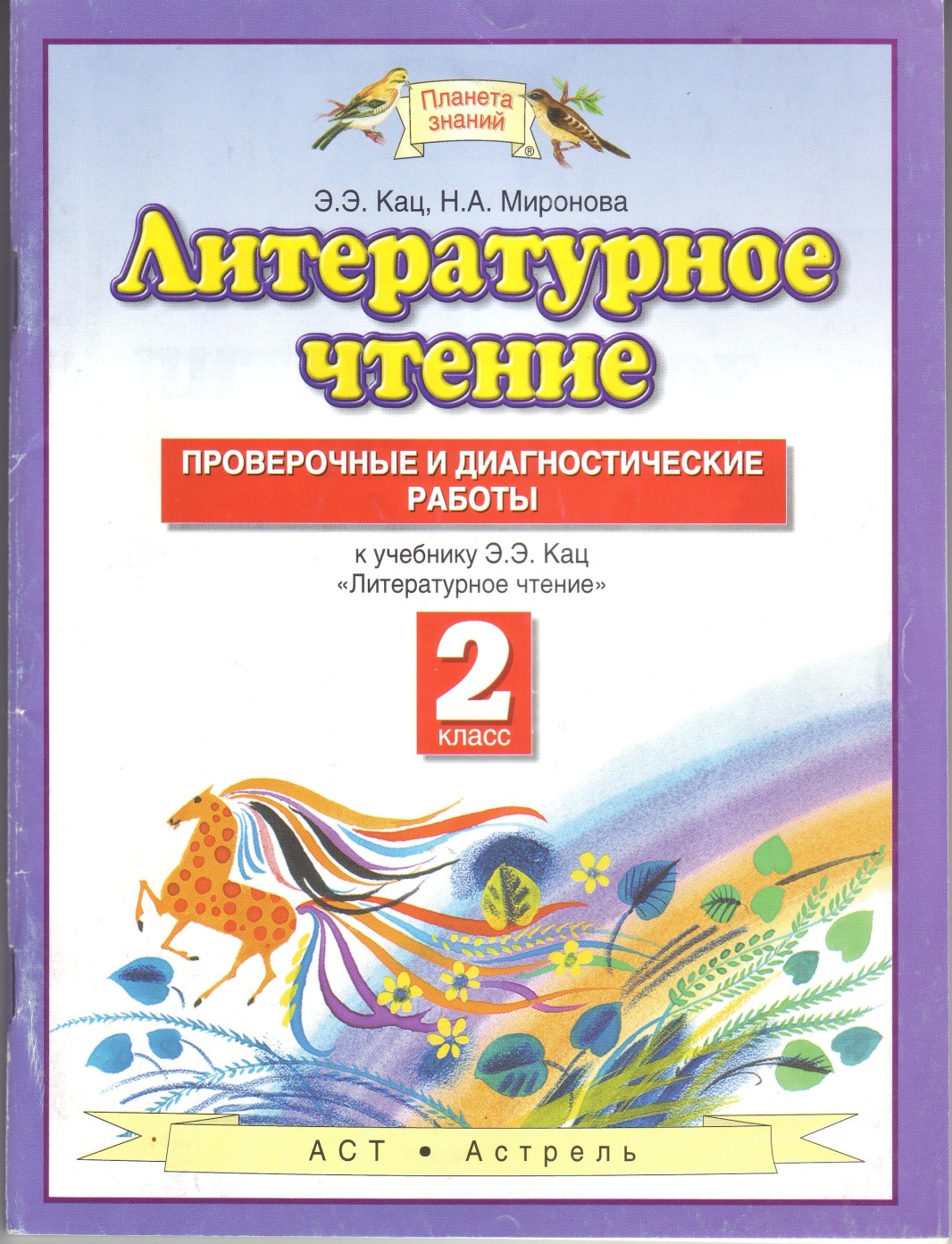 № п/пРаздел программы, основное содержание по темамХарактеристики основных видов деятельности ученика, универсальных учебных действийОсень пришла Вспомним лето.С. Щипачёв «Подсолнух»; И. Суриков «Степь»; И. Соколов-Микитов «Вертушинка»; О. Дриз «Кончилось лето».Здравствуй, осень. М. Пришвин «Полянка в лесу»; А. Майков «Осень»; А. Пушкин «Уж небо осенью дышало…»; К. Паустовский «Прощание с летом».Предметные:   Определять способы выражения авторской позиции, читать произведение с соблюдением норм литературного произношения.Подбирать заголовки к логическим частям произведения, пересказывать текст по составленному плану, читать произведение с соблюдением норм произношения, правильным интонированием.Иллюстрировать литературное произведение устно и графически, пересказывать текст выборочно и творчески. Читать произведение с соблюдением норм литературного произношения, правильным интонированием, использованием логических ударений и темпа речи, выражая таким образом понимание прочитанного. Прогнозировать содержание произведения по его заглавию, находить ключевые слова, определять основную мысль прочитанного, выражать ее своими словами, пересказывать текст подробно. Определять основную мысль прочитанного, выражать ее своими словами, выделять смысловые части текста, составлять план изложения текста с помощью учителя, формулировать вопросы ко всему тексту и отдельным его частям. Составлять личное мнение о литературном произведении, выражать его на доступном уровне в устной и письменной речи. Ориентироваться в научно-популярном и учебном тексте, использовать полученную информацию.Личностные: Понимать и любить живую природу, бережно относиться к ней, испытывать эстетические чувства на основе знакомства с художественной культурой.Метапредметные: Находить и выделять нужную информацию в тексте, контролировать правильность выполнения работы. Планировать собственные действия и соотносить их с поставленной целью; учитывать выделенные учителем ориентиры действия при освоении нового художественного текста. Корректно строить речь при решении коммуникативных задач, строить логические рассуждения, выделять существенную информацию из текстов.Народные песни, сказки, пословицыРусские народные песни: «Как на тоненький ледок», «Ходит конь по бережку»,Колыбельные песни разных народов. Сказки народов России. Сказки народов мира.Пословицы.Предметные: Читать произведения разных жанров с соблюдением норм литературного произношения, правильным интонированием, использованием логических ударений и темпа речи, выражая таким образом понимание прочитанного. Пересказывать текст подробно, выделять смысловые части текста, составлять простой план изложения текста с помощью учителя. Определять основную мысль прочитанного, выражать ее своими словами, создавать текст по аналогии. Обращаться к титульным данным; ориентироваться в мире книг по алфавитному каталогу, открытому доступу книг в детской библиотеке. Создавать устное высказывание с выражением личного отношения к изображенному, высказывать свое суждение об эстетической ценности художественного произведения.Личностные:Понимать общность нравственных категорий (добра и зла) у разных народов, моральных норм, понятий о нравственных и безнравственных поступках. Осознавать связь с жизнью своего народа и Родины, этническую принадлежность. Метапредметные:Корректно строить речь при решении коммуникативных задач, аргументировать собственную позицию, учитывать выделенные учителем ориентиры действия. Планировать собственные действия и соотносить их с поставленной целью; учитывать выделенные учителем ориентиры действия при освоении нового художественного текста, выполнять учебные действия в устной и письменной форме. Владеть диалогической формой речи, выделять существенную информацию из текстов, сравнивать произведения и их героев. Планировать собственную читательскую деятельность, осуществлять поиск необходимой информации, используя учебные пособия, фонды библиотек и Интернет.Зимние картины И. Никитин «Встреча зимы» (отрывок); К. Паустовский «Первый зимний день»; С. Есенин «Пороша»; А. Пушкин «Опрятней модного паркета…»; Н. Сладков «Песенки подо льдом»; С. Маршак «Двенадцать месяцев» (отрывок).Предметные:   Читать произведение с соблюдением норм литературного произношения, составлять личное мнение о литературном произведении, выражать его на доступном уровне. Создавать устное высказывание с выражением личного отношения к изображенному, высказывать свое суждение об эстетической ценности художественного произведения.Личностные: Понимать и любить живую природу, беречь ее, испытывать эстетические чувства на основе знакомства с художественной культурой.Метапредметные: Планировать собственные действия и соотносить их с поставленной целью; учитывать выделенные учителем ориентиры действия при освоении нового художественного текста, корректно строить речь при решении коммуникативных задач. Осуществлять поискинформации в различных источниках, учитывать выделенныеучителем ориентиры действия при освоении нового художественного текста, корректно строить речь при решении коммуникативных задач, аргументировать собственную позицию.Авторские сказки К. Ушинский «Мена»; А. Пушкин «Сказка о рыбаке и рыбке»; братья Гримм «Храбрый портной», «Маленькие человечки»; И. Токмакова «Гном»; Х.К. Андерсен «Оле-Лукойе» (главы); А. Толстой «Золотой ключик» (главы); С. Хопп «Волшебный мелок» (главы); Н. Носов «Приключения Незнайки и его друзей» (главы); Б. Заходер (из Ю. Тувима) «Про пана Трулялинского»; Дж. Родари «Волшебный барабан»; С. Седов «Два медведя»; О. Дриз «Очень Высокий Человек».Предметные:   Читать произведение с соблюдением норм литературного произношения, составлять личное мнение о литературном произведении, выражать его на доступном уровне. Находить ключевые слова, определять основную мысль прочитанного, выражать ее своими словами на доступном уровне, устно иллюстрировать сюжет, соотносить поступки героев с нравственными нормами.Личностные: Иметь представление об общих нравственных категориях, моральных нормах, выражать эмпатию, понимание чувств других людей и сопереживание им. Эстетические чувства на основе знакомства с художественной культурой, представления об общих нравственных категориях у разных народов, моральных нормах.Метапредметные: Планировать собственные действия и соотносить их с поставленной целью; учитывать выделенные учителем ориентиры действия при освоении нового художественного текста, корректно строить речь при решении коммуникативных задач. Оказывать в сотрудничестве необходимую взаимопомощь, осуществлять взаимоконтроль, оценивать правильность выполненных действий как по ходу их выполнения, так и в результате проведенной работы.Писатели о детях и для детей Н. Носов «Фантазёры», «Живая шляпа»; С. Маршак  «Чего боялся Петя?»;  Предметные: умение читать произведения с соблюдением литературных норм.  Умение соотносить поступки героев с нравственными нормами, подробно пересказывать текст.  Личностные: Эстетические чувства на основе знакомства с художественной культурой, представления об общих нравственных категориях у разных народов, моральных нормах.Метапредметные:Вести диалог, выслушивать мнение оппонента. Формулировать свою точку зрения.Оценивать свои переживания по поводу собственных поступков.Рассказывать истории из собственной жизни по аналогии с прочитанным. Рассказывать о человеке, изображенном на картине, по предложенному плану.Весеннее настроение Русские народные песни: «Идёт матушка-весна…», «Призыв весны», «Сад»; А. Плещеев «Птичка», «Весна» (отрывок); В. Вересаев «Перелётные птицы»; А. Пушкин «Только что на проталинах весенних…»; А. Толстой «Весна»; Саша Чёрный «Зелёные стихи»; Л. Милева «Синяя сказка»; О. Кургузов «Мы пишем рассказ»; Б. Заходер «Что красивей всего?».Предметные:   Читать произведение с соблюдением норм литературного произношения, правильным интонированием, использованием логических ударений и темпа речи, выражая таким образом понимание прочитанного.Личностные: Чувствовать сопричастность с жизнью своего народа и Родины, осознавать этническую принадлежность; испытывать эстетические чувства на основе знакомства с художественной культурой. Понимать и любить природу, бережно относиться к ней.Метапредметные:Анализировать, ориентироваться в тексте, выделять в тексте существенную информацию, строить логические высказывания, делать выводы, выполнять учебные действия в устной форме, корректно строить речь при решении коммуникативных задач, получать информацию из различных источников. Планировать собственную читательскую деятельность.№урока№урокаТема урока,  контрольные, проверочные и др. работы, проектная деятельностьКол-во час.Кол-во час.ДатаДатаВид контроляВид контроляДом.зад.Дом.зад.Основные виды учебной деятельности итребования к результатуОсновные виды учебной деятельности итребования к результату№урока№урокаТема урока,  контрольные, проверочные и др. работы, проектная деятельностьКол-во час.Кол-во час.планфактВид контроляВид контроляДом.зад.Дом.зад.Основные виды учебной деятельности итребования к результатуОсновные виды учебной деятельности итребования к результату1-е полугодие          ОСЕНЬ ПРИШЛА (12 ч)1-е полугодие          ОСЕНЬ ПРИШЛА (12 ч)1-е полугодие          ОСЕНЬ ПРИШЛА (12 ч)1-е полугодие          ОСЕНЬ ПРИШЛА (12 ч)1-е полугодие          ОСЕНЬ ПРИШЛА (12 ч)1-е полугодие          ОСЕНЬ ПРИШЛА (12 ч)1-е полугодие          ОСЕНЬ ПРИШЛА (12 ч)1-е полугодие          ОСЕНЬ ПРИШЛА (12 ч)1-е полугодие          ОСЕНЬ ПРИШЛА (12 ч)1-е полугодие          ОСЕНЬ ПРИШЛА (12 ч)1-е полугодие          ОСЕНЬ ПРИШЛА (12 ч)Вспомним лето (6 ч)Вспомним лето (6 ч)Вспомним лето (6 ч)Вспомним лето (6 ч)Вспомним лето (6 ч)Вспомним лето (6 ч)Вспомним лето (6 ч)Вспомним лето (6 ч)Вспомним лето (6 ч)Вспомним лето (6 ч)Вспомним лето (6 ч)11Знакомство с учебником                             Часть 1  С. 3 – 411.091.091.09ТекущийФронтальная ТекущийФронтальная С. 4С. 4Воспринимать на слух художественное произведение, Читать вслух осмысленно, выразительно, передавать нужную интонацию.Пересказывать произведение выборочно, кратко.Выделять в тексте фрагменты для ответа на вопрос.Объяснять смысл названия произведения. Выявлять основную мысль произведения. Находить сравнения в тексте произведения. Придумывать сравнения и использовать их в собственной речи.Сопоставлять картины природы в произведениях разных авторов.Оценивать свои эмоциональные реакции. Соотносить жизненные наблюдения с читательскими впечатлениями.Находить в словаре в конце учебника значение слов, встречающихся в тексте произведенияВоспринимать на слух художественное произведение, Читать вслух осмысленно, выразительно, передавать нужную интонацию.Пересказывать произведение выборочно, кратко.Выделять в тексте фрагменты для ответа на вопрос.Объяснять смысл названия произведения. Выявлять основную мысль произведения. Находить сравнения в тексте произведения. Придумывать сравнения и использовать их в собственной речи.Сопоставлять картины природы в произведениях разных авторов.Оценивать свои эмоциональные реакции. Соотносить жизненные наблюдения с читательскими впечатлениями.Находить в словаре в конце учебника значение слов, встречающихся в тексте произведения22С. П. Щипачев «Подсолнух»С. 512.092.092.09ТекущийФронтальнаяТекущийФронтальнаяС. 5С. 5Воспринимать на слух художественное произведение, Читать вслух осмысленно, выразительно, передавать нужную интонацию.Пересказывать произведение выборочно, кратко.Выделять в тексте фрагменты для ответа на вопрос.Объяснять смысл названия произведения. Выявлять основную мысль произведения. Находить сравнения в тексте произведения. Придумывать сравнения и использовать их в собственной речи.Сопоставлять картины природы в произведениях разных авторов.Оценивать свои эмоциональные реакции. Соотносить жизненные наблюдения с читательскими впечатлениями.Находить в словаре в конце учебника значение слов, встречающихся в тексте произведенияВоспринимать на слух художественное произведение, Читать вслух осмысленно, выразительно, передавать нужную интонацию.Пересказывать произведение выборочно, кратко.Выделять в тексте фрагменты для ответа на вопрос.Объяснять смысл названия произведения. Выявлять основную мысль произведения. Находить сравнения в тексте произведения. Придумывать сравнения и использовать их в собственной речи.Сопоставлять картины природы в произведениях разных авторов.Оценивать свои эмоциональные реакции. Соотносить жизненные наблюдения с читательскими впечатлениями.Находить в словаре в конце учебника значение слов, встречающихся в тексте произведения33И. З. Суриков «Степь» (отрывок)С. 6 – 714.094.094.09ТекущийФронтальнаяИндивид.ТекущийФронтальнаяИндивид.С. 6 – 7С. 6 – 7Воспринимать на слух художественное произведение, Читать вслух осмысленно, выразительно, передавать нужную интонацию.Пересказывать произведение выборочно, кратко.Выделять в тексте фрагменты для ответа на вопрос.Объяснять смысл названия произведения. Выявлять основную мысль произведения. Находить сравнения в тексте произведения. Придумывать сравнения и использовать их в собственной речи.Сопоставлять картины природы в произведениях разных авторов.Оценивать свои эмоциональные реакции. Соотносить жизненные наблюдения с читательскими впечатлениями.Находить в словаре в конце учебника значение слов, встречающихся в тексте произведенияВоспринимать на слух художественное произведение, Читать вслух осмысленно, выразительно, передавать нужную интонацию.Пересказывать произведение выборочно, кратко.Выделять в тексте фрагменты для ответа на вопрос.Объяснять смысл названия произведения. Выявлять основную мысль произведения. Находить сравнения в тексте произведения. Придумывать сравнения и использовать их в собственной речи.Сопоставлять картины природы в произведениях разных авторов.Оценивать свои эмоциональные реакции. Соотносить жизненные наблюдения с читательскими впечатлениями.Находить в словаре в конце учебника значение слов, встречающихся в тексте произведения44И. С. Соколов-Микитов «Вертушинка»                     С. 8 – 915.095.095.09ТекущийФронтальнаяТекущийФронтальнаяС.8 – 9С.8 – 9Воспринимать на слух художественное произведение, Читать вслух осмысленно, выразительно, передавать нужную интонацию.Пересказывать произведение выборочно, кратко.Выделять в тексте фрагменты для ответа на вопрос.Объяснять смысл названия произведения. Выявлять основную мысль произведения. Находить сравнения в тексте произведения. Придумывать сравнения и использовать их в собственной речи.Сопоставлять картины природы в произведениях разных авторов.Оценивать свои эмоциональные реакции. Соотносить жизненные наблюдения с читательскими впечатлениями.Находить в словаре в конце учебника значение слов, встречающихся в тексте произведенияВоспринимать на слух художественное произведение, Читать вслух осмысленно, выразительно, передавать нужную интонацию.Пересказывать произведение выборочно, кратко.Выделять в тексте фрагменты для ответа на вопрос.Объяснять смысл названия произведения. Выявлять основную мысль произведения. Находить сравнения в тексте произведения. Придумывать сравнения и использовать их в собственной речи.Сопоставлять картины природы в произведениях разных авторов.Оценивать свои эмоциональные реакции. Соотносить жизненные наблюдения с читательскими впечатлениями.Находить в словаре в конце учебника значение слов, встречающихся в тексте произведения55И. С. Соколов-Микитов «Вертушинка»                     С. 8 – 918.098.098.09ТекущийФронтальнаяТекущийФронтальнаяС. 9С. 9Воспринимать на слух художественное произведение, Читать вслух осмысленно, выразительно, передавать нужную интонацию.Пересказывать произведение выборочно, кратко.Выделять в тексте фрагменты для ответа на вопрос.Объяснять смысл названия произведения. Выявлять основную мысль произведения. Находить сравнения в тексте произведения. Придумывать сравнения и использовать их в собственной речи.Сопоставлять картины природы в произведениях разных авторов.Оценивать свои эмоциональные реакции. Соотносить жизненные наблюдения с читательскими впечатлениями.Находить в словаре в конце учебника значение слов, встречающихся в тексте произведенияВоспринимать на слух художественное произведение, Читать вслух осмысленно, выразительно, передавать нужную интонацию.Пересказывать произведение выборочно, кратко.Выделять в тексте фрагменты для ответа на вопрос.Объяснять смысл названия произведения. Выявлять основную мысль произведения. Находить сравнения в тексте произведения. Придумывать сравнения и использовать их в собственной речи.Сопоставлять картины природы в произведениях разных авторов.Оценивать свои эмоциональные реакции. Соотносить жизненные наблюдения с читательскими впечатлениями.Находить в словаре в конце учебника значение слов, встречающихся в тексте произведения66Сравнение    О. О. Дриз«Кончилось лето»С. 10 – 1119.099.099.09ТекущийФронтальнаяПарная ТекущийФронтальнаяПарная С.10 – 11С.10 – 11Воспринимать на слух художественное произведение, Читать вслух осмысленно, выразительно, передавать нужную интонацию.Пересказывать произведение выборочно, кратко.Выделять в тексте фрагменты для ответа на вопрос.Объяснять смысл названия произведения. Выявлять основную мысль произведения. Находить сравнения в тексте произведения. Придумывать сравнения и использовать их в собственной речи.Сопоставлять картины природы в произведениях разных авторов.Оценивать свои эмоциональные реакции. Соотносить жизненные наблюдения с читательскими впечатлениями.Находить в словаре в конце учебника значение слов, встречающихся в тексте произведенияВоспринимать на слух художественное произведение, Читать вслух осмысленно, выразительно, передавать нужную интонацию.Пересказывать произведение выборочно, кратко.Выделять в тексте фрагменты для ответа на вопрос.Объяснять смысл названия произведения. Выявлять основную мысль произведения. Находить сравнения в тексте произведения. Придумывать сравнения и использовать их в собственной речи.Сопоставлять картины природы в произведениях разных авторов.Оценивать свои эмоциональные реакции. Соотносить жизненные наблюдения с читательскими впечатлениями.Находить в словаре в конце учебника значение слов, встречающихся в тексте произведенияЗдравствуй, осень (6 ч)Здравствуй, осень (6 ч)Здравствуй, осень (6 ч)Здравствуй, осень (6 ч)Здравствуй, осень (6 ч)Здравствуй, осень (6 ч)Здравствуй, осень (6 ч)Здравствуй, осень (6 ч)Здравствуй, осень (6 ч)Здравствуй, осень (6 ч)Здравствуй, осень (6 ч)77М. М. Пришвин «Полянка в лесу»            С. 12 – 13111.0911.0911.0911.09ТекущийФронтальнаяИндивид.ТекущийФронтальнаяИндивид.С. 12 – 13Выразительно читать текст.Вычленять фрагменты текста, нужные для ответа на вопрос.Объяснять действия персонажей, определять отношение автора к героям.Определять настроение, выраженное в произведении, передавать его при чтении.Определять впечатление от прочитанного. Выражать свое отношение к прочитанному, обсновывать его.Придумывать иллюстрации к прочитанному произведению, рассказывать о них или рисовать.Обозначать ритм стихотворения путем прохлопывания.Объяснять переносное значение слов, фразеологизмы.Сочинять рассказы, записывать их.Подтверждать фрагментами текста ответ на вопрос.Рассказывать об опыте общения с природойПривлекать свой жизненный опыт, рассказываяо своем впечатлении.Получать нужную информацию, задавая вопросы старшимВыразительно читать текст.Вычленять фрагменты текста, нужные для ответа на вопрос.Объяснять действия персонажей, определять отношение автора к героям.Определять настроение, выраженное в произведении, передавать его при чтении.Определять впечатление от прочитанного. Выражать свое отношение к прочитанному, обсновывать его.Придумывать иллюстрации к прочитанному произведению, рассказывать о них или рисовать.Обозначать ритм стихотворения путем прохлопывания.Объяснять переносное значение слов, фразеологизмы.Сочинять рассказы, записывать их.Подтверждать фрагментами текста ответ на вопрос.Рассказывать об опыте общения с природойПривлекать свой жизненный опыт, рассказываяо своем впечатлении.Получать нужную информацию, задавая вопросы старшим88А. Н. Майков «Осень» (отрывок)       С. 14  – 15112.0912.0912.0912.09ТекущийФронтальнаяТекущийФронтальнаяС. 14  – 15Выразительно читать текст.Вычленять фрагменты текста, нужные для ответа на вопрос.Объяснять действия персонажей, определять отношение автора к героям.Определять настроение, выраженное в произведении, передавать его при чтении.Определять впечатление от прочитанного. Выражать свое отношение к прочитанному, обсновывать его.Придумывать иллюстрации к прочитанному произведению, рассказывать о них или рисовать.Обозначать ритм стихотворения путем прохлопывания.Объяснять переносное значение слов, фразеологизмы.Сочинять рассказы, записывать их.Подтверждать фрагментами текста ответ на вопрос.Рассказывать об опыте общения с природойПривлекать свой жизненный опыт, рассказываяо своем впечатлении.Получать нужную информацию, задавая вопросы старшимВыразительно читать текст.Вычленять фрагменты текста, нужные для ответа на вопрос.Объяснять действия персонажей, определять отношение автора к героям.Определять настроение, выраженное в произведении, передавать его при чтении.Определять впечатление от прочитанного. Выражать свое отношение к прочитанному, обсновывать его.Придумывать иллюстрации к прочитанному произведению, рассказывать о них или рисовать.Обозначать ритм стихотворения путем прохлопывания.Объяснять переносное значение слов, фразеологизмы.Сочинять рассказы, записывать их.Подтверждать фрагментами текста ответ на вопрос.Рассказывать об опыте общения с природойПривлекать свой жизненный опыт, рассказываяо своем впечатлении.Получать нужную информацию, задавая вопросы старшим99А. С. Пушкин «Уж небо осенью дышало…» (отрывок)С. 16 – 17115.0915.0915.0915.09ТекущийФронтальнаяИндивид.ТекущийФронтальнаяИндивид.С. 16 – 17Выразительно читать текст.Вычленять фрагменты текста, нужные для ответа на вопрос.Объяснять действия персонажей, определять отношение автора к героям.Определять настроение, выраженное в произведении, передавать его при чтении.Определять впечатление от прочитанного. Выражать свое отношение к прочитанному, обсновывать его.Придумывать иллюстрации к прочитанному произведению, рассказывать о них или рисовать.Обозначать ритм стихотворения путем прохлопывания.Объяснять переносное значение слов, фразеологизмы.Сочинять рассказы, записывать их.Подтверждать фрагментами текста ответ на вопрос.Рассказывать об опыте общения с природойПривлекать свой жизненный опыт, рассказываяо своем впечатлении.Получать нужную информацию, задавая вопросы старшимВыразительно читать текст.Вычленять фрагменты текста, нужные для ответа на вопрос.Объяснять действия персонажей, определять отношение автора к героям.Определять настроение, выраженное в произведении, передавать его при чтении.Определять впечатление от прочитанного. Выражать свое отношение к прочитанному, обсновывать его.Придумывать иллюстрации к прочитанному произведению, рассказывать о них или рисовать.Обозначать ритм стихотворения путем прохлопывания.Объяснять переносное значение слов, фразеологизмы.Сочинять рассказы, записывать их.Подтверждать фрагментами текста ответ на вопрос.Рассказывать об опыте общения с природойПривлекать свой жизненный опыт, рассказываяо своем впечатлении.Получать нужную информацию, задавая вопросы старшим1010К. Г. Паустовский «Прощание с летом» (отрывок)С. 18 – 19116.0916.0916.0916.09ТекущийФронтальнаяИндивид.ТекущийФронтальнаяИндивид.С. 18 – 19Выразительно читать текст.Вычленять фрагменты текста, нужные для ответа на вопрос.Объяснять действия персонажей, определять отношение автора к героям.Определять настроение, выраженное в произведении, передавать его при чтении.Определять впечатление от прочитанного. Выражать свое отношение к прочитанному, обсновывать его.Придумывать иллюстрации к прочитанному произведению, рассказывать о них или рисовать.Обозначать ритм стихотворения путем прохлопывания.Объяснять переносное значение слов, фразеологизмы.Сочинять рассказы, записывать их.Подтверждать фрагментами текста ответ на вопрос.Рассказывать об опыте общения с природойПривлекать свой жизненный опыт, рассказываяо своем впечатлении.Получать нужную информацию, задавая вопросы старшимВыразительно читать текст.Вычленять фрагменты текста, нужные для ответа на вопрос.Объяснять действия персонажей, определять отношение автора к героям.Определять настроение, выраженное в произведении, передавать его при чтении.Определять впечатление от прочитанного. Выражать свое отношение к прочитанному, обсновывать его.Придумывать иллюстрации к прочитанному произведению, рассказывать о них или рисовать.Обозначать ритм стихотворения путем прохлопывания.Объяснять переносное значение слов, фразеологизмы.Сочинять рассказы, записывать их.Подтверждать фрагментами текста ответ на вопрос.Рассказывать об опыте общения с природойПривлекать свой жизненный опыт, рассказываяо своем впечатлении.Получать нужную информацию, задавая вопросы старшим1111Картинная галерея С. 20 – 21	И. И. Машков«Натюрморт. Камелия»118.0918.0918.0918.09ТекущийФронтальнаяИндивид.ТекущийФронтальнаяИндивид.С. 20 – 21Выразительно читать текст.Вычленять фрагменты текста, нужные для ответа на вопрос.Объяснять действия персонажей, определять отношение автора к героям.Определять настроение, выраженное в произведении, передавать его при чтении.Определять впечатление от прочитанного. Выражать свое отношение к прочитанному, обсновывать его.Придумывать иллюстрации к прочитанному произведению, рассказывать о них или рисовать.Обозначать ритм стихотворения путем прохлопывания.Объяснять переносное значение слов, фразеологизмы.Сочинять рассказы, записывать их.Подтверждать фрагментами текста ответ на вопрос.Рассказывать об опыте общения с природойПривлекать свой жизненный опыт, рассказываяо своем впечатлении.Получать нужную информацию, задавая вопросы старшимВыразительно читать текст.Вычленять фрагменты текста, нужные для ответа на вопрос.Объяснять действия персонажей, определять отношение автора к героям.Определять настроение, выраженное в произведении, передавать его при чтении.Определять впечатление от прочитанного. Выражать свое отношение к прочитанному, обсновывать его.Придумывать иллюстрации к прочитанному произведению, рассказывать о них или рисовать.Обозначать ритм стихотворения путем прохлопывания.Объяснять переносное значение слов, фразеологизмы.Сочинять рассказы, записывать их.Подтверждать фрагментами текста ответ на вопрос.Рассказывать об опыте общения с природойПривлекать свой жизненный опыт, рассказываяо своем впечатлении.Получать нужную информацию, задавая вопросы старшим1212Внеклассное чтение                     Осень в произведениях русских писателей и поэтов                                    С. 22 – 25119.0919.0919.0919.09Тематич.Индивид.Тематич.Индивид.С. 22 – 25Выразительно читать текст.Вычленять фрагменты текста, нужные для ответа на вопрос.Объяснять действия персонажей, определять отношение автора к героям.Определять настроение, выраженное в произведении, передавать его при чтении.Определять впечатление от прочитанного. Выражать свое отношение к прочитанному, обсновывать его.Придумывать иллюстрации к прочитанному произведению, рассказывать о них или рисовать.Обозначать ритм стихотворения путем прохлопывания.Объяснять переносное значение слов, фразеологизмы.Сочинять рассказы, записывать их.Подтверждать фрагментами текста ответ на вопрос.Рассказывать об опыте общения с природойПривлекать свой жизненный опыт, рассказываяо своем впечатлении.Получать нужную информацию, задавая вопросы старшимВыразительно читать текст.Вычленять фрагменты текста, нужные для ответа на вопрос.Объяснять действия персонажей, определять отношение автора к героям.Определять настроение, выраженное в произведении, передавать его при чтении.Определять впечатление от прочитанного. Выражать свое отношение к прочитанному, обсновывать его.Придумывать иллюстрации к прочитанному произведению, рассказывать о них или рисовать.Обозначать ритм стихотворения путем прохлопывания.Объяснять переносное значение слов, фразеологизмы.Сочинять рассказы, записывать их.Подтверждать фрагментами текста ответ на вопрос.Рассказывать об опыте общения с природойПривлекать свой жизненный опыт, рассказываяо своем впечатлении.Получать нужную информацию, задавая вопросы старшимНАРОДНЫЕ ПЕСНИ, СКАЗКИ, ПОСЛОВИЦЫ (30 ч)НАРОДНЫЕ ПЕСНИ, СКАЗКИ, ПОСЛОВИЦЫ (30 ч)НАРОДНЫЕ ПЕСНИ, СКАЗКИ, ПОСЛОВИЦЫ (30 ч)НАРОДНЫЕ ПЕСНИ, СКАЗКИ, ПОСЛОВИЦЫ (30 ч)НАРОДНЫЕ ПЕСНИ, СКАЗКИ, ПОСЛОВИЦЫ (30 ч)НАРОДНЫЕ ПЕСНИ, СКАЗКИ, ПОСЛОВИЦЫ (30 ч)НАРОДНЫЕ ПЕСНИ, СКАЗКИ, ПОСЛОВИЦЫ (30 ч)НАРОДНЫЕ ПЕСНИ, СКАЗКИ, ПОСЛОВИЦЫ (30 ч)НАРОДНЫЕ ПЕСНИ, СКАЗКИ, ПОСЛОВИЦЫ (30 ч)НАРОДНЫЕ ПЕСНИ, СКАЗКИ, ПОСЛОВИЦЫ (30 ч)НАРОДНЫЕ ПЕСНИ, СКАЗКИ, ПОСЛОВИЦЫ (30 ч)Песни(5 ч)Песни(5 ч)Песни(5 ч)Песни(5 ч)Песни(5 ч)Песни(5 ч)Песни(5 ч)Песни(5 ч)Песни(5 ч)Песни(5 ч)Песни(5 ч)1313Статья о песнях «Как на тоненький ледок…» (русская народная песенка)                   С. 26 – 27122.0922.0922.0922.09ТекущийФронтальнаяИндивид.ТекущийФронтальнаяИндивид.С. 26 – 27Определять особенности жанра.Определять эмоциональную окрашенность произведения, передавать ее при чтении.Рассказывать о персонаже по предложенному плану.Придумывать продолжение песни, сочинять.Объяснять значение слов, встречающихся в тексте.Рисовать иллюстрацию к прочитанномуОпределять особенности жанра.Определять эмоциональную окрашенность произведения, передавать ее при чтении.Рассказывать о персонаже по предложенному плану.Придумывать продолжение песни, сочинять.Объяснять значение слов, встречающихся в тексте.Рисовать иллюстрацию к прочитанному1414«Ходит конь по бережку…» (русская народная песенка)С. 28123.0923.0923.0923.09ТекущийФронтальнаяПарнаяТекущийФронтальнаяПарнаяС. 28Определять особенности жанра.Определять эмоциональную окрашенность произведения, передавать ее при чтении.Рассказывать о персонаже по предложенному плану.Придумывать продолжение песни, сочинять.Объяснять значение слов, встречающихся в тексте.Рисовать иллюстрацию к прочитанномуОпределять особенности жанра.Определять эмоциональную окрашенность произведения, передавать ее при чтении.Рассказывать о персонаже по предложенному плану.Придумывать продолжение песни, сочинять.Объяснять значение слов, встречающихся в тексте.Рисовать иллюстрацию к прочитанному1515«Заинька, где ты был…» (русская народная песенка)                   С. 29 –31125.0925.0925.0925.09ТекущийФронтальнаяГрупповая ТекущийФронтальнаяГрупповая С. 29 – 31Определять особенности жанра.Определять эмоциональную окрашенность произведения, передавать ее при чтении.Рассказывать о персонаже по предложенному плану.Придумывать продолжение песни, сочинять.Объяснять значение слов, встречающихся в тексте.Рисовать иллюстрацию к прочитанномуОпределять особенности жанра.Определять эмоциональную окрашенность произведения, передавать ее при чтении.Рассказывать о персонаже по предложенному плану.Придумывать продолжение песни, сочинять.Объяснять значение слов, встречающихся в тексте.Рисовать иллюстрацию к прочитанному1616«Спляшем!» (шотландская народная песенка), «Разговор лягушек», «Сенокос» (чешские народные песенки)                          С. 32 – 33126.0926.0926.0926.09ТекущийФронтальнаяГрупповаяТекущийФронтальнаяГрупповаяС. 32 – 33Определять особенности жанра.Определять эмоциональную окрашенность произведения, передавать ее при чтении.Рассказывать о персонаже по предложенному плану.Придумывать продолжение песни, сочинять.Объяснять значение слов, встречающихся в тексте.Рисовать иллюстрацию к прочитанномуОпределять особенности жанра.Определять эмоциональную окрашенность произведения, передавать ее при чтении.Рассказывать о персонаже по предложенному плану.Придумывать продолжение песни, сочинять.Объяснять значение слов, встречающихся в тексте.Рисовать иллюстрацию к прочитанному1717С.Я. Маршак «Дом, который построил Джек» (английская народная песенка)С. 34 – 37129.0929.0929.0929.09ТекущийФронтальнаяТекущийФронтальнаяС. 34 – 37Определять особенности жанра.Определять эмоциональную окрашенность произведения, передавать ее при чтении.Рассказывать о персонаже по предложенному плану.Придумывать продолжение песни, сочинять.Объяснять значение слов, встречающихся в тексте.Рисовать иллюстрацию к прочитанномуОпределять особенности жанра.Определять эмоциональную окрашенность произведения, передавать ее при чтении.Рассказывать о персонаже по предложенному плану.Придумывать продолжение песни, сочинять.Объяснять значение слов, встречающихся в тексте.Рисовать иллюстрацию к прочитанномуСказки народов России(15 ч)Сказки народов России(15 ч)Сказки народов России(15 ч)Сказки народов России(15 ч)Сказки народов России(15 ч)Сказки народов России(15 ч)Сказки народов России(15 ч)Сказки народов России(15 ч)Сказки народов России(15 ч)Сказки народов России(15 ч)Сказки народов России(15 ч)1818Сказки народов России «Сестрица Аленушка и братецИванушка» (русская народная сказка)С. 38 – 45130.0930.0930.0930.09ТекущийФронтальнаяГрупповаяИндивид.ТекущийФронтальнаяГрупповаяИндивид.С. 39 – 40Читатьвыразительно, делать смысловые, эмоциональные паузы, передавать нужную интонацию.Пересказывать фрагменты произведения, отдельные сюжетные линии, используя соответствующую лексику.Читать по ролям.Делить произведение на части, озаглавливать их.Определять главную мысль сказки, свое отношение к персонажам произведения. Объяснять смысл названия художественного произведения.Подтверждать собственное высказывание словами из текста.Сравнивать героев разных произведений. Оценивать действия героев.Соотносить иллюстрации с содержанием произведения.Создавать продолжение сказки.Рассказывать сказку от лица персонажа.Создавать рассказ по циклу картинок.Объяснять значение устойчивых выражений.Выявлять общность нравственной позиции в произведениях разных народов.Рассказывать о чувствах, которые вызывает картина.Сопоставлять впечатления, полученные при восприятии разных родов искусстваЧитатьвыразительно, делать смысловые, эмоциональные паузы, передавать нужную интонацию.Пересказывать фрагменты произведения, отдельные сюжетные линии, используя соответствующую лексику.Читать по ролям.Делить произведение на части, озаглавливать их.Определять главную мысль сказки, свое отношение к персонажам произведения. Объяснять смысл названия художественного произведения.Подтверждать собственное высказывание словами из текста.Сравнивать героев разных произведений. Оценивать действия героев.Соотносить иллюстрации с содержанием произведения.Создавать продолжение сказки.Рассказывать сказку от лица персонажа.Создавать рассказ по циклу картинок.Объяснять значение устойчивых выражений.Выявлять общность нравственной позиции в произведениях разных народов.Рассказывать о чувствах, которые вызывает картина.Сопоставлять впечатления, полученные при восприятии разных родов искусства1919Сказки народов России «Сестрица Аленушка и братецИванушка» (русская народная сказка)С. 38 – 4512.102.102.102.10ТекущийФронтальнаяГрупповаяИндивид.ТекущийФронтальнаяГрупповаяИндивид.С. 41 – 43Читатьвыразительно, делать смысловые, эмоциональные паузы, передавать нужную интонацию.Пересказывать фрагменты произведения, отдельные сюжетные линии, используя соответствующую лексику.Читать по ролям.Делить произведение на части, озаглавливать их.Определять главную мысль сказки, свое отношение к персонажам произведения. Объяснять смысл названия художественного произведения.Подтверждать собственное высказывание словами из текста.Сравнивать героев разных произведений. Оценивать действия героев.Соотносить иллюстрации с содержанием произведения.Создавать продолжение сказки.Рассказывать сказку от лица персонажа.Создавать рассказ по циклу картинок.Объяснять значение устойчивых выражений.Выявлять общность нравственной позиции в произведениях разных народов.Рассказывать о чувствах, которые вызывает картина.Сопоставлять впечатления, полученные при восприятии разных родов искусстваЧитатьвыразительно, делать смысловые, эмоциональные паузы, передавать нужную интонацию.Пересказывать фрагменты произведения, отдельные сюжетные линии, используя соответствующую лексику.Читать по ролям.Делить произведение на части, озаглавливать их.Определять главную мысль сказки, свое отношение к персонажам произведения. Объяснять смысл названия художественного произведения.Подтверждать собственное высказывание словами из текста.Сравнивать героев разных произведений. Оценивать действия героев.Соотносить иллюстрации с содержанием произведения.Создавать продолжение сказки.Рассказывать сказку от лица персонажа.Создавать рассказ по циклу картинок.Объяснять значение устойчивых выражений.Выявлять общность нравственной позиции в произведениях разных народов.Рассказывать о чувствах, которые вызывает картина.Сопоставлять впечатления, полученные при восприятии разных родов искусства2020Сказки народов России «Сестрица Аленушка и братецИванушка» (русская народная сказка)С. 38 – 4513.103.103.103.10ТекущийФронтальнаяГрупповаяИндивид.ТекущийФронтальнаяГрупповаяИндивид.С. 44 – 45Читатьвыразительно, делать смысловые, эмоциональные паузы, передавать нужную интонацию.Пересказывать фрагменты произведения, отдельные сюжетные линии, используя соответствующую лексику.Читать по ролям.Делить произведение на части, озаглавливать их.Определять главную мысль сказки, свое отношение к персонажам произведения. Объяснять смысл названия художественного произведения.Подтверждать собственное высказывание словами из текста.Сравнивать героев разных произведений. Оценивать действия героев.Соотносить иллюстрации с содержанием произведения.Создавать продолжение сказки.Рассказывать сказку от лица персонажа.Создавать рассказ по циклу картинок.Объяснять значение устойчивых выражений.Выявлять общность нравственной позиции в произведениях разных народов.Рассказывать о чувствах, которые вызывает картина.Сопоставлять впечатления, полученные при восприятии разных родов искусстваЧитатьвыразительно, делать смысловые, эмоциональные паузы, передавать нужную интонацию.Пересказывать фрагменты произведения, отдельные сюжетные линии, используя соответствующую лексику.Читать по ролям.Делить произведение на части, озаглавливать их.Определять главную мысль сказки, свое отношение к персонажам произведения. Объяснять смысл названия художественного произведения.Подтверждать собственное высказывание словами из текста.Сравнивать героев разных произведений. Оценивать действия героев.Соотносить иллюстрации с содержанием произведения.Создавать продолжение сказки.Рассказывать сказку от лица персонажа.Создавать рассказ по циклу картинок.Объяснять значение устойчивых выражений.Выявлять общность нравственной позиции в произведениях разных народов.Рассказывать о чувствах, которые вызывает картина.Сопоставлять впечатления, полученные при восприятии разных родов искусства2121Картинная галерея          С. 76 – 77В. М. Васнецов «Аленушка»16.106.106.106.10ТекущийФронтальнаяТекущийФронтальнаяС. 99 – 101Читатьвыразительно, делать смысловые, эмоциональные паузы, передавать нужную интонацию.Пересказывать фрагменты произведения, отдельные сюжетные линии, используя соответствующую лексику.Читать по ролям.Делить произведение на части, озаглавливать их.Определять главную мысль сказки, свое отношение к персонажам произведения. Объяснять смысл названия художественного произведения.Подтверждать собственное высказывание словами из текста.Сравнивать героев разных произведений. Оценивать действия героев.Соотносить иллюстрации с содержанием произведения.Создавать продолжение сказки.Рассказывать сказку от лица персонажа.Создавать рассказ по циклу картинок.Объяснять значение устойчивых выражений.Выявлять общность нравственной позиции в произведениях разных народов.Рассказывать о чувствах, которые вызывает картина.Сопоставлять впечатления, полученные при восприятии разных родов искусстваЧитатьвыразительно, делать смысловые, эмоциональные паузы, передавать нужную интонацию.Пересказывать фрагменты произведения, отдельные сюжетные линии, используя соответствующую лексику.Читать по ролям.Делить произведение на части, озаглавливать их.Определять главную мысль сказки, свое отношение к персонажам произведения. Объяснять смысл названия художественного произведения.Подтверждать собственное высказывание словами из текста.Сравнивать героев разных произведений. Оценивать действия героев.Соотносить иллюстрации с содержанием произведения.Создавать продолжение сказки.Рассказывать сказку от лица персонажа.Создавать рассказ по циклу картинок.Объяснять значение устойчивых выражений.Выявлять общность нравственной позиции в произведениях разных народов.Рассказывать о чувствах, которые вызывает картина.Сопоставлять впечатления, полученные при восприятии разных родов искусства2222«Хаврошечка» (русская народная сказка)                            С. 46 – 5117.107.107.107.10ТекущийФронтальнаяГрупповаяИндивид.ТекущийФронтальнаяГрупповаяИндивид.С. 46 – 48Читатьвыразительно, делать смысловые, эмоциональные паузы, передавать нужную интонацию.Пересказывать фрагменты произведения, отдельные сюжетные линии, используя соответствующую лексику.Читать по ролям.Делить произведение на части, озаглавливать их.Определять главную мысль сказки, свое отношение к персонажам произведения. Объяснять смысл названия художественного произведения.Подтверждать собственное высказывание словами из текста.Сравнивать героев разных произведений. Оценивать действия героев.Соотносить иллюстрации с содержанием произведения.Создавать продолжение сказки.Рассказывать сказку от лица персонажа.Создавать рассказ по циклу картинок.Объяснять значение устойчивых выражений.Выявлять общность нравственной позиции в произведениях разных народов.Рассказывать о чувствах, которые вызывает картина.Сопоставлять впечатления, полученные при восприятии разных родов искусстваЧитатьвыразительно, делать смысловые, эмоциональные паузы, передавать нужную интонацию.Пересказывать фрагменты произведения, отдельные сюжетные линии, используя соответствующую лексику.Читать по ролям.Делить произведение на части, озаглавливать их.Определять главную мысль сказки, свое отношение к персонажам произведения. Объяснять смысл названия художественного произведения.Подтверждать собственное высказывание словами из текста.Сравнивать героев разных произведений. Оценивать действия героев.Соотносить иллюстрации с содержанием произведения.Создавать продолжение сказки.Рассказывать сказку от лица персонажа.Создавать рассказ по циклу картинок.Объяснять значение устойчивых выражений.Выявлять общность нравственной позиции в произведениях разных народов.Рассказывать о чувствах, которые вызывает картина.Сопоставлять впечатления, полученные при восприятии разных родов искусства2323«Хаврошечка» (русская народная сказка)                            С. 46 – 5119.109.109.109.10ТекущийФронтальнаяГрупповаяИндивид.ТекущийФронтальнаяГрупповаяИндивид.С. 49 – 51Читатьвыразительно, делать смысловые, эмоциональные паузы, передавать нужную интонацию.Пересказывать фрагменты произведения, отдельные сюжетные линии, используя соответствующую лексику.Читать по ролям.Делить произведение на части, озаглавливать их.Определять главную мысль сказки, свое отношение к персонажам произведения. Объяснять смысл названия художественного произведения.Подтверждать собственное высказывание словами из текста.Сравнивать героев разных произведений. Оценивать действия героев.Соотносить иллюстрации с содержанием произведения.Создавать продолжение сказки.Рассказывать сказку от лица персонажа.Создавать рассказ по циклу картинок.Объяснять значение устойчивых выражений.Выявлять общность нравственной позиции в произведениях разных народов.Рассказывать о чувствах, которые вызывает картина.Сопоставлять впечатления, полученные при восприятии разных родов искусстваЧитатьвыразительно, делать смысловые, эмоциональные паузы, передавать нужную интонацию.Пересказывать фрагменты произведения, отдельные сюжетные линии, используя соответствующую лексику.Читать по ролям.Делить произведение на части, озаглавливать их.Определять главную мысль сказки, свое отношение к персонажам произведения. Объяснять смысл названия художественного произведения.Подтверждать собственное высказывание словами из текста.Сравнивать героев разных произведений. Оценивать действия героев.Соотносить иллюстрации с содержанием произведения.Создавать продолжение сказки.Рассказывать сказку от лица персонажа.Создавать рассказ по циклу картинок.Объяснять значение устойчивых выражений.Выявлять общность нравственной позиции в произведениях разных народов.Рассказывать о чувствах, которые вызывает картина.Сопоставлять впечатления, полученные при восприятии разных родов искусства2424«Мальчик с пальчик» (русская народная сказка)                  С. 52 – 55110.1010.1010.1010.10ТекущийФронтальнаяИндивид.ТекущийФронтальнаяИндивид.С. 52 – 53Читатьвыразительно, делать смысловые, эмоциональные паузы, передавать нужную интонацию.Пересказывать фрагменты произведения, отдельные сюжетные линии, используя соответствующую лексику.Читать по ролям.Делить произведение на части, озаглавливать их.Определять главную мысль сказки, свое отношение к персонажам произведения. Объяснять смысл названия художественного произведения.Подтверждать собственное высказывание словами из текста.Сравнивать героев разных произведений. Оценивать действия героев.Соотносить иллюстрации с содержанием произведения.Создавать продолжение сказки.Рассказывать сказку от лица персонажа.Создавать рассказ по циклу картинок.Объяснять значение устойчивых выражений.Выявлять общность нравственной позиции в произведениях разных народов.Рассказывать о чувствах, которые вызывает картина.Сопоставлять впечатления, полученные при восприятии разных родов искусстваЧитатьвыразительно, делать смысловые, эмоциональные паузы, передавать нужную интонацию.Пересказывать фрагменты произведения, отдельные сюжетные линии, используя соответствующую лексику.Читать по ролям.Делить произведение на части, озаглавливать их.Определять главную мысль сказки, свое отношение к персонажам произведения. Объяснять смысл названия художественного произведения.Подтверждать собственное высказывание словами из текста.Сравнивать героев разных произведений. Оценивать действия героев.Соотносить иллюстрации с содержанием произведения.Создавать продолжение сказки.Рассказывать сказку от лица персонажа.Создавать рассказ по циклу картинок.Объяснять значение устойчивых выражений.Выявлять общность нравственной позиции в произведениях разных народов.Рассказывать о чувствах, которые вызывает картина.Сопоставлять впечатления, полученные при восприятии разных родов искусства2525«Мальчик с пальчик» (русская народная сказка)                  С. 52 – 55113.1013.1013.1013.10ТекущийФронтальнаяИндивид.ТекущийФронтальнаяИндивид.С. 54 – 55Читатьвыразительно, делать смысловые, эмоциональные паузы, передавать нужную интонацию.Пересказывать фрагменты произведения, отдельные сюжетные линии, используя соответствующую лексику.Читать по ролям.Делить произведение на части, озаглавливать их.Определять главную мысль сказки, свое отношение к персонажам произведения. Объяснять смысл названия художественного произведения.Подтверждать собственное высказывание словами из текста.Сравнивать героев разных произведений. Оценивать действия героев.Соотносить иллюстрации с содержанием произведения.Создавать продолжение сказки.Рассказывать сказку от лица персонажа.Создавать рассказ по циклу картинок.Объяснять значение устойчивых выражений.Выявлять общность нравственной позиции в произведениях разных народов.Рассказывать о чувствах, которые вызывает картина.Сопоставлять впечатления, полученные при восприятии разных родов искусстваЧитатьвыразительно, делать смысловые, эмоциональные паузы, передавать нужную интонацию.Пересказывать фрагменты произведения, отдельные сюжетные линии, используя соответствующую лексику.Читать по ролям.Делить произведение на части, озаглавливать их.Определять главную мысль сказки, свое отношение к персонажам произведения. Объяснять смысл названия художественного произведения.Подтверждать собственное высказывание словами из текста.Сравнивать героев разных произведений. Оценивать действия героев.Соотносить иллюстрации с содержанием произведения.Создавать продолжение сказки.Рассказывать сказку от лица персонажа.Создавать рассказ по циклу картинок.Объяснять значение устойчивых выражений.Выявлять общность нравственной позиции в произведениях разных народов.Рассказывать о чувствах, которые вызывает картина.Сопоставлять впечатления, полученные при восприятии разных родов искусства2626«Каша из топора» (русская народная сказка                             С. 56 –  58114.1014.1014.1014.10ТекущийФронтальнаяТекущийФронтальнаяС. 56 –58Читатьвыразительно, делать смысловые, эмоциональные паузы, передавать нужную интонацию.Пересказывать фрагменты произведения, отдельные сюжетные линии, используя соответствующую лексику.Читать по ролям.Делить произведение на части, озаглавливать их.Определять главную мысль сказки, свое отношение к персонажам произведения. Объяснять смысл названия художественного произведения.Подтверждать собственное высказывание словами из текста.Сравнивать героев разных произведений. Оценивать действия героев.Соотносить иллюстрации с содержанием произведения.Создавать продолжение сказки.Рассказывать сказку от лица персонажа.Создавать рассказ по циклу картинок.Объяснять значение устойчивых выражений.Выявлять общность нравственной позиции в произведениях разных народов.Рассказывать о чувствах, которые вызывает картина.Сопоставлять впечатления, полученные при восприятии разных родов искусстваЧитатьвыразительно, делать смысловые, эмоциональные паузы, передавать нужную интонацию.Пересказывать фрагменты произведения, отдельные сюжетные линии, используя соответствующую лексику.Читать по ролям.Делить произведение на части, озаглавливать их.Определять главную мысль сказки, свое отношение к персонажам произведения. Объяснять смысл названия художественного произведения.Подтверждать собственное высказывание словами из текста.Сравнивать героев разных произведений. Оценивать действия героев.Соотносить иллюстрации с содержанием произведения.Создавать продолжение сказки.Рассказывать сказку от лица персонажа.Создавать рассказ по циклу картинок.Объяснять значение устойчивых выражений.Выявлять общность нравственной позиции в произведениях разных народов.Рассказывать о чувствах, которые вызывает картина.Сопоставлять впечатления, полученные при восприятии разных родов искусства2727«Кукушка» (ненецкая народная сказка)                              С. 59 – 60116.1016.1016.1016.10ТекущийФронтальнаяТекущийФронтальнаяС. 59 – 60Читатьвыразительно, делать смысловые, эмоциональные паузы, передавать нужную интонацию.Пересказывать фрагменты произведения, отдельные сюжетные линии, используя соответствующую лексику.Читать по ролям.Делить произведение на части, озаглавливать их.Определять главную мысль сказки, свое отношение к персонажам произведения. Объяснять смысл названия художественного произведения.Подтверждать собственное высказывание словами из текста.Сравнивать героев разных произведений. Оценивать действия героев.Соотносить иллюстрации с содержанием произведения.Создавать продолжение сказки.Рассказывать сказку от лица персонажа.Создавать рассказ по циклу картинок.Объяснять значение устойчивых выражений.Выявлять общность нравственной позиции в произведениях разных народов.Рассказывать о чувствах, которые вызывает картина.Сопоставлять впечатления, полученные при восприятии разных родов искусстваЧитатьвыразительно, делать смысловые, эмоциональные паузы, передавать нужную интонацию.Пересказывать фрагменты произведения, отдельные сюжетные линии, используя соответствующую лексику.Читать по ролям.Делить произведение на части, озаглавливать их.Определять главную мысль сказки, свое отношение к персонажам произведения. Объяснять смысл названия художественного произведения.Подтверждать собственное высказывание словами из текста.Сравнивать героев разных произведений. Оценивать действия героев.Соотносить иллюстрации с содержанием произведения.Создавать продолжение сказки.Рассказывать сказку от лица персонажа.Создавать рассказ по циклу картинок.Объяснять значение устойчивых выражений.Выявлять общность нравственной позиции в произведениях разных народов.Рассказывать о чувствах, которые вызывает картина.Сопоставлять впечатления, полученные при восприятии разных родов искусства2828«Три дочери» (татарская народная сказка)                                       С. 61 – 66117.1017.1017.1017.10ТекущийФронтальнаяТекущийФронтальнаяС. 61 – 63Читатьвыразительно, делать смысловые, эмоциональные паузы, передавать нужную интонацию.Пересказывать фрагменты произведения, отдельные сюжетные линии, используя соответствующую лексику.Читать по ролям.Делить произведение на части, озаглавливать их.Определять главную мысль сказки, свое отношение к персонажам произведения. Объяснять смысл названия художественного произведения.Подтверждать собственное высказывание словами из текста.Сравнивать героев разных произведений. Оценивать действия героев.Соотносить иллюстрации с содержанием произведения.Создавать продолжение сказки.Рассказывать сказку от лица персонажа.Создавать рассказ по циклу картинок.Объяснять значение устойчивых выражений.Выявлять общность нравственной позиции в произведениях разных народов.Рассказывать о чувствах, которые вызывает картина.Сопоставлять впечатления, полученные при восприятии разных родов искусстваЧитатьвыразительно, делать смысловые, эмоциональные паузы, передавать нужную интонацию.Пересказывать фрагменты произведения, отдельные сюжетные линии, используя соответствующую лексику.Читать по ролям.Делить произведение на части, озаглавливать их.Определять главную мысль сказки, свое отношение к персонажам произведения. Объяснять смысл названия художественного произведения.Подтверждать собственное высказывание словами из текста.Сравнивать героев разных произведений. Оценивать действия героев.Соотносить иллюстрации с содержанием произведения.Создавать продолжение сказки.Рассказывать сказку от лица персонажа.Создавать рассказ по циклу картинок.Объяснять значение устойчивых выражений.Выявлять общность нравственной позиции в произведениях разных народов.Рассказывать о чувствах, которые вызывает картина.Сопоставлять впечатления, полученные при восприятии разных родов искусства2929«Три дочери» (татарская народная сказка)                                       С. 61 – 66120.1020.1020.1020.10ТекущийФронтальнаяТекущийФронтальнаяС. 64 – 66Читатьвыразительно, делать смысловые, эмоциональные паузы, передавать нужную интонацию.Пересказывать фрагменты произведения, отдельные сюжетные линии, используя соответствующую лексику.Читать по ролям.Делить произведение на части, озаглавливать их.Определять главную мысль сказки, свое отношение к персонажам произведения. Объяснять смысл названия художественного произведения.Подтверждать собственное высказывание словами из текста.Сравнивать героев разных произведений. Оценивать действия героев.Соотносить иллюстрации с содержанием произведения.Создавать продолжение сказки.Рассказывать сказку от лица персонажа.Создавать рассказ по циклу картинок.Объяснять значение устойчивых выражений.Выявлять общность нравственной позиции в произведениях разных народов.Рассказывать о чувствах, которые вызывает картина.Сопоставлять впечатления, полученные при восприятии разных родов искусстваЧитатьвыразительно, делать смысловые, эмоциональные паузы, передавать нужную интонацию.Пересказывать фрагменты произведения, отдельные сюжетные линии, используя соответствующую лексику.Читать по ролям.Делить произведение на части, озаглавливать их.Определять главную мысль сказки, свое отношение к персонажам произведения. Объяснять смысл названия художественного произведения.Подтверждать собственное высказывание словами из текста.Сравнивать героев разных произведений. Оценивать действия героев.Соотносить иллюстрации с содержанием произведения.Создавать продолжение сказки.Рассказывать сказку от лица персонажа.Создавать рассказ по циклу картинок.Объяснять значение устойчивых выражений.Выявлять общность нравственной позиции в произведениях разных народов.Рассказывать о чувствах, которые вызывает картина.Сопоставлять впечатления, полученные при восприятии разных родов искусства3030«Врозь — плохо, вместе — хорошо» (мордовская народная сказка)    С. 67 121.1021.1021.1021.10Текущий ФронтальнаяТекущий ФронтальнаяС. 67 – 70Читатьвыразительно, делать смысловые, эмоциональные паузы, передавать нужную интонацию.Пересказывать фрагменты произведения, отдельные сюжетные линии, используя соответствующую лексику.Читать по ролям.Делить произведение на части, озаглавливать их.Определять главную мысль сказки, свое отношение к персонажам произведения. Объяснять смысл названия художественного произведения.Подтверждать собственное высказывание словами из текста.Сравнивать героев разных произведений. Оценивать действия героев.Соотносить иллюстрации с содержанием произведения.Создавать продолжение сказки.Рассказывать сказку от лица персонажа.Создавать рассказ по циклу картинок.Объяснять значение устойчивых выражений.Выявлять общность нравственной позиции в произведениях разных народов.Рассказывать о чувствах, которые вызывает картина.Сопоставлять впечатления, полученные при восприятии разных родов искусстваЧитатьвыразительно, делать смысловые, эмоциональные паузы, передавать нужную интонацию.Пересказывать фрагменты произведения, отдельные сюжетные линии, используя соответствующую лексику.Читать по ролям.Делить произведение на части, озаглавливать их.Определять главную мысль сказки, свое отношение к персонажам произведения. Объяснять смысл названия художественного произведения.Подтверждать собственное высказывание словами из текста.Сравнивать героев разных произведений. Оценивать действия героев.Соотносить иллюстрации с содержанием произведения.Создавать продолжение сказки.Рассказывать сказку от лица персонажа.Создавать рассказ по циклу картинок.Объяснять значение устойчивых выражений.Выявлять общность нравственной позиции в произведениях разных народов.Рассказывать о чувствах, которые вызывает картина.Сопоставлять впечатления, полученные при восприятии разных родов искусства3131«Как проверяется дружба» (лезгинская народная сказка)  С. 71  123.1023.10ТекущийФронтальнаяПарнаяТекущийФронтальнаяПарнаяС. 71 – 74Самостоятельно оценивают правильность выполненных действий, находят ответы на вопросы в тексте. Воспринимают текст с учётом  поставленной задачи.Самостоятельно оценивают правильность выполненных действий, находят ответы на вопросы в тексте. Воспринимают текст с учётом  поставленной задачи.3232«Как проверяется дружба» (лезгинская народная сказка)  С. 71  124.1024.10ТекущийФронтальнаяПарнаяТекущийФронтальнаяПарнаяС. 75Самостоятельно оценивают правильность выполненных действий, находят ответы на вопросы в тексте. Воспринимают текст с учётом  поставленной задачи.Самостоятельно оценивают правильность выполненных действий, находят ответы на вопросы в тексте. Воспринимают текст с учётом  поставленной задачи.Колыбельные песни(3 ч)Колыбельные песни(3 ч)Колыбельные песни(3 ч)Колыбельные песни(3 ч)Колыбельные песни(3 ч)Колыбельные песни(3 ч)Колыбельные песни(3 ч)Колыбельные песни(3 ч)Колыбельные песни(3 ч)Колыбельные песни(3 ч)Колыбельные песни(3 ч)3333«Березонька скрип-скрип…» (русская колыбельная), «Нашей Любице…» (сербская колыбельная), «Спи, усни, мой медвежонок…»(латышская колыбельная)С. 78 – 8016 .116 .11ТекущийФронтальнаяИндивид.ТекущийФронтальнаяИндивид.С.  78 –79Определять фольклорный жанр и характеризовать его особенности.Выявлять переживания, выраженные в произведении.Читатьнаизусть понравившееся произведение, определять причину выбораОпределять фольклорный жанр и характеризовать его особенности.Выявлять переживания, выраженные в произведении.Читатьнаизусть понравившееся произведение, определять причину выбора3434«Березонька скрип-скрип…» (русская колыбельная), «Нашей Любице…» (сербская колыбельная), «Спи, усни, мой медвежонок…»(латышская колыбельная)С. 78 – 8017 .117 .11ТекущийФронтальнаяИндивид.ТекущийФронтальнаяИндивид.С. 80Определять фольклорный жанр и характеризовать его особенности.Выявлять переживания, выраженные в произведении.Читатьнаизусть понравившееся произведение, определять причину выбораОпределять фольклорный жанр и характеризовать его особенности.Выявлять переживания, выраженные в произведении.Читатьнаизусть понравившееся произведение, определять причину выбора3535Внеклассное чтение     Русский фольклор                                  С. 97 – 101110 .1110 .11Тематический Индивид.Тематический Индивид.С. 97 – 99Определять фольклорный жанр и характеризовать его особенности.Выявлять переживания, выраженные в произведении.Читатьнаизусть понравившееся произведение, определять причину выбораОпределять фольклорный жанр и характеризовать его особенности.Выявлять переживания, выраженные в произведении.Читатьнаизусть понравившееся произведение, определять причину выбораСказки народов мира (4 ч)Сказки народов мира (4 ч)Сказки народов мира (4 ч)Сказки народов мира (4 ч)Сказки народов мира (4 ч)Сказки народов мира (4 ч)Сказки народов мира (4 ч)Сказки народов мира (4 ч)Сказки народов мира (4 ч)Сказки народов мира (4 ч)Сказки народов мира (4 ч)3636«Золотая рыба» (индийская народная сказка)                     С. 81 – 86111.1111.11ТекущийФронтальнаяТекущийФронтальнаяС. 81 – 83Читать по ролям, передавать интонацию говорящих.Пересказывать текст подробно и кратко, полностью или нужные фрагменты.Пересказывать от лица персонажа.Определять идею произведения.Подтверждатьсобственное высказывание словами из текста.Создавать сказки на определенную тему.Оценивать героев, аргументировать свою позицию. Привлекать свой читательский опыт для оценки персонажей. Работать в паре: выслушивать мнение партнера, оценивать его, вырабатывать общую позициюЧитать по ролям, передавать интонацию говорящих.Пересказывать текст подробно и кратко, полностью или нужные фрагменты.Пересказывать от лица персонажа.Определять идею произведения.Подтверждатьсобственное высказывание словами из текста.Создавать сказки на определенную тему.Оценивать героев, аргументировать свою позицию. Привлекать свой читательский опыт для оценки персонажей. Работать в паре: выслушивать мнение партнера, оценивать его, вырабатывать общую позицию3737«Золотая рыба» (индийская народная сказка)                     С. 81 – 86113.1113.11ТекущийФронтальнаяТекущийФронтальнаяС. 84 – 86Читать по ролям, передавать интонацию говорящих.Пересказывать текст подробно и кратко, полностью или нужные фрагменты.Пересказывать от лица персонажа.Определять идею произведения.Подтверждатьсобственное высказывание словами из текста.Создавать сказки на определенную тему.Оценивать героев, аргументировать свою позицию. Привлекать свой читательский опыт для оценки персонажей. Работать в паре: выслушивать мнение партнера, оценивать его, вырабатывать общую позициюЧитать по ролям, передавать интонацию говорящих.Пересказывать текст подробно и кратко, полностью или нужные фрагменты.Пересказывать от лица персонажа.Определять идею произведения.Подтверждатьсобственное высказывание словами из текста.Создавать сказки на определенную тему.Оценивать героев, аргументировать свою позицию. Привлекать свой читательский опыт для оценки персонажей. Работать в паре: выслушивать мнение партнера, оценивать его, вырабатывать общую позицию3838«Счастливый мальчик» (иранская народная сказка)                     С. 87 – 89114.1114.11ТекущийФронтальнаяТекущийФронтальнаяС. 87 – 89Читать по ролям, передавать интонацию говорящих.Пересказывать текст подробно и кратко, полностью или нужные фрагменты.Пересказывать от лица персонажа.Определять идею произведения.Подтверждатьсобственное высказывание словами из текста.Создавать сказки на определенную тему.Оценивать героев, аргументировать свою позицию. Привлекать свой читательский опыт для оценки персонажей. Работать в паре: выслушивать мнение партнера, оценивать его, вырабатывать общую позициюЧитать по ролям, передавать интонацию говорящих.Пересказывать текст подробно и кратко, полностью или нужные фрагменты.Пересказывать от лица персонажа.Определять идею произведения.Подтверждатьсобственное высказывание словами из текста.Создавать сказки на определенную тему.Оценивать героев, аргументировать свою позицию. Привлекать свой читательский опыт для оценки персонажей. Работать в паре: выслушивать мнение партнера, оценивать его, вырабатывать общую позицию3939«Два ленивца» (сербская народная сказка), «Век живи  — век учись» (хорватская народная  сказка)                                     С. 90 – 93117.1117.11ТекущийФронтальнаяИндивид. ТекущийФронтальнаяИндивид. С. 90 – 93Читать по ролям, передавать интонацию говорящих.Пересказывать текст подробно и кратко, полностью или нужные фрагменты.Пересказывать от лица персонажа.Определять идею произведения.Подтверждатьсобственное высказывание словами из текста.Создавать сказки на определенную тему.Оценивать героев, аргументировать свою позицию. Привлекать свой читательский опыт для оценки персонажей. Работать в паре: выслушивать мнение партнера, оценивать его, вырабатывать общую позициюЧитать по ролям, передавать интонацию говорящих.Пересказывать текст подробно и кратко, полностью или нужные фрагменты.Пересказывать от лица персонажа.Определять идею произведения.Подтверждатьсобственное высказывание словами из текста.Создавать сказки на определенную тему.Оценивать героев, аргументировать свою позицию. Привлекать свой читательский опыт для оценки персонажей. Работать в паре: выслушивать мнение партнера, оценивать его, вырабатывать общую позициюПословицы (3 ч)Пословицы (3 ч)Пословицы (3 ч)Пословицы (3 ч)Пословицы (3 ч)Пословицы (3 ч)Пословицы (3 ч)Пословицы (3 ч)Пословицы (3 ч)Пословицы (3 ч)Пословицы (3 ч)4040Пословицы о правде, о труде и лени, о дружбе, об учебе                  С. 94 – 96118.1118.11ТекущийГрупповая Фронтальная ТекущийГрупповая Фронтальная С. 94Определять особенности жанра. Выявлять смысл пословицы.Создавать произведения на тему пословиц.Сопоставлять нравственную позицию создателей разных сказок.Выбирать форму участия в проектной деятельности по теме «Устное народное творчество»: подбирать книги по разным темам;участвовать в коллективной подготовке выставки поделок, конкурса знатоков; принимать участие в инсценировке сказокОпределять особенности жанра. Выявлять смысл пословицы.Создавать произведения на тему пословиц.Сопоставлять нравственную позицию создателей разных сказок.Выбирать форму участия в проектной деятельности по теме «Устное народное творчество»: подбирать книги по разным темам;участвовать в коллективной подготовке выставки поделок, конкурса знатоков; принимать участие в инсценировке сказок4141Пословицы о правде, о труде и лени, о дружбе, об учебе                  С. 94 – 96120.1120.11ТекущийГрупповая Фронтальная ТекущийГрупповая Фронтальная С. 95Определять особенности жанра. Выявлять смысл пословицы.Создавать произведения на тему пословиц.Сопоставлять нравственную позицию создателей разных сказок.Выбирать форму участия в проектной деятельности по теме «Устное народное творчество»: подбирать книги по разным темам;участвовать в коллективной подготовке выставки поделок, конкурса знатоков; принимать участие в инсценировке сказокОпределять особенности жанра. Выявлять смысл пословицы.Создавать произведения на тему пословиц.Сопоставлять нравственную позицию создателей разных сказок.Выбирать форму участия в проектной деятельности по теме «Устное народное творчество»: подбирать книги по разным темам;участвовать в коллективной подготовке выставки поделок, конкурса знатоков; принимать участие в инсценировке сказок4242Внеклассное чтениеСказки народов мира       С. 104 – 107121.1121.11Тематический Индивид.Фронтальный Тематический Индивид.Фронтальный С. 102 – 103Определять особенности жанра. Выявлять смысл пословицы.Создавать произведения на тему пословиц.Сопоставлять нравственную позицию создателей разных сказок.Выбирать форму участия в проектной деятельности по теме «Устное народное творчество»: подбирать книги по разным темам;участвовать в коллективной подготовке выставки поделок, конкурса знатоков; принимать участие в инсценировке сказокОпределять особенности жанра. Выявлять смысл пословицы.Создавать произведения на тему пословиц.Сопоставлять нравственную позицию создателей разных сказок.Выбирать форму участия в проектной деятельности по теме «Устное народное творчество»: подбирать книги по разным темам;участвовать в коллективной подготовке выставки поделок, конкурса знатоков; принимать участие в инсценировке сказокЗИМНИЕ КАРТИНЫ (10 ч)ЗИМНИЕ КАРТИНЫ (10 ч)ЗИМНИЕ КАРТИНЫ (10 ч)ЗИМНИЕ КАРТИНЫ (10 ч)ЗИМНИЕ КАРТИНЫ (10 ч)ЗИМНИЕ КАРТИНЫ (10 ч)ЗИМНИЕ КАРТИНЫ (10 ч)ЗИМНИЕ КАРТИНЫ (10 ч)ЗИМНИЕ КАРТИНЫ (10 ч)ЗИМНИЕ КАРТИНЫ (10 ч)ЗИМНИЕ КАРТИНЫ (10 ч)4343И. С. Никитин «Встреча зимы» (отрывок)С. 110 – 111124.1124.11ТекущийИндивид.ТекущийИндивид.С. 110 –111Выявлять смысл слова в лирическом произведении. Выразительно читать стихотворения.Пересказывать фрагменты произведения близко к тексту. Выделять в тексте нужные фрагменты.Привлекать жизненный опыт при анализе художественного произведения.Рассказывать о наблюдениях за явлениями внешнего мира, передавать свои переживания.Создавать рассказ по предложенным вопросам к репродукции картины.Сочинять рассказ, загадку на задуманную тему.Выразительно читать понравившееся произведение. Объяснять свое отношение к нему. Находить сравнения в тексте произведения. Рассказывать о чувствах и зрительных образах, которое вызвало произведениеНаходить объяснение незнакомых слов в словаре.Рассказывать о собственных впечатлениях от увиденного.Соотносить свои чувства, впечатления с чувствами детей, изображенных на картине.Высказывать свою позицию в диалоге, аргументировать ее, анализировать позицию оппонентаВыявлять смысл слова в лирическом произведении. Выразительно читать стихотворения.Пересказывать фрагменты произведения близко к тексту. Выделять в тексте нужные фрагменты.Привлекать жизненный опыт при анализе художественного произведения.Рассказывать о наблюдениях за явлениями внешнего мира, передавать свои переживания.Создавать рассказ по предложенным вопросам к репродукции картины.Сочинять рассказ, загадку на задуманную тему.Выразительно читать понравившееся произведение. Объяснять свое отношение к нему. Находить сравнения в тексте произведения. Рассказывать о чувствах и зрительных образах, которое вызвало произведениеНаходить объяснение незнакомых слов в словаре.Рассказывать о собственных впечатлениях от увиденного.Соотносить свои чувства, впечатления с чувствами детей, изображенных на картине.Высказывать свою позицию в диалоге, аргументировать ее, анализировать позицию оппонента4444К. Г. Паустовский «Первый зимний день»С. 112 – 114125.1125.11ТекущийФронтальныйТекущийФронтальныйС. 112 – 114Выявлять смысл слова в лирическом произведении. Выразительно читать стихотворения.Пересказывать фрагменты произведения близко к тексту. Выделять в тексте нужные фрагменты.Привлекать жизненный опыт при анализе художественного произведения.Рассказывать о наблюдениях за явлениями внешнего мира, передавать свои переживания.Создавать рассказ по предложенным вопросам к репродукции картины.Сочинять рассказ, загадку на задуманную тему.Выразительно читать понравившееся произведение. Объяснять свое отношение к нему. Находить сравнения в тексте произведения. Рассказывать о чувствах и зрительных образах, которое вызвало произведениеНаходить объяснение незнакомых слов в словаре.Рассказывать о собственных впечатлениях от увиденного.Соотносить свои чувства, впечатления с чувствами детей, изображенных на картине.Высказывать свою позицию в диалоге, аргументировать ее, анализировать позицию оппонентаВыявлять смысл слова в лирическом произведении. Выразительно читать стихотворения.Пересказывать фрагменты произведения близко к тексту. Выделять в тексте нужные фрагменты.Привлекать жизненный опыт при анализе художественного произведения.Рассказывать о наблюдениях за явлениями внешнего мира, передавать свои переживания.Создавать рассказ по предложенным вопросам к репродукции картины.Сочинять рассказ, загадку на задуманную тему.Выразительно читать понравившееся произведение. Объяснять свое отношение к нему. Находить сравнения в тексте произведения. Рассказывать о чувствах и зрительных образах, которое вызвало произведениеНаходить объяснение незнакомых слов в словаре.Рассказывать о собственных впечатлениях от увиденного.Соотносить свои чувства, впечатления с чувствами детей, изображенных на картине.Высказывать свою позицию в диалоге, аргументировать ее, анализировать позицию оппонента4545Картинная галерея          С. 124 – 125А. А. Пластов «Первый снег»127.1127.11ТекущийФронтальныйТекущийФронтальныйС. 128 – 129Выявлять смысл слова в лирическом произведении. Выразительно читать стихотворения.Пересказывать фрагменты произведения близко к тексту. Выделять в тексте нужные фрагменты.Привлекать жизненный опыт при анализе художественного произведения.Рассказывать о наблюдениях за явлениями внешнего мира, передавать свои переживания.Создавать рассказ по предложенным вопросам к репродукции картины.Сочинять рассказ, загадку на задуманную тему.Выразительно читать понравившееся произведение. Объяснять свое отношение к нему. Находить сравнения в тексте произведения. Рассказывать о чувствах и зрительных образах, которое вызвало произведениеНаходить объяснение незнакомых слов в словаре.Рассказывать о собственных впечатлениях от увиденного.Соотносить свои чувства, впечатления с чувствами детей, изображенных на картине.Высказывать свою позицию в диалоге, аргументировать ее, анализировать позицию оппонентаВыявлять смысл слова в лирическом произведении. Выразительно читать стихотворения.Пересказывать фрагменты произведения близко к тексту. Выделять в тексте нужные фрагменты.Привлекать жизненный опыт при анализе художественного произведения.Рассказывать о наблюдениях за явлениями внешнего мира, передавать свои переживания.Создавать рассказ по предложенным вопросам к репродукции картины.Сочинять рассказ, загадку на задуманную тему.Выразительно читать понравившееся произведение. Объяснять свое отношение к нему. Находить сравнения в тексте произведения. Рассказывать о чувствах и зрительных образах, которое вызвало произведениеНаходить объяснение незнакомых слов в словаре.Рассказывать о собственных впечатлениях от увиденного.Соотносить свои чувства, впечатления с чувствами детей, изображенных на картине.Высказывать свою позицию в диалоге, аргументировать ее, анализировать позицию оппонента4646С. А. Есенин «Пороша»С. 115 – 116128.1128.11ТекущийФронтальныйТекущийФронтальныйС. 115 – 116Выявлять смысл слова в лирическом произведении. Выразительно читать стихотворения.Пересказывать фрагменты произведения близко к тексту. Выделять в тексте нужные фрагменты.Привлекать жизненный опыт при анализе художественного произведения.Рассказывать о наблюдениях за явлениями внешнего мира, передавать свои переживания.Создавать рассказ по предложенным вопросам к репродукции картины.Сочинять рассказ, загадку на задуманную тему.Выразительно читать понравившееся произведение. Объяснять свое отношение к нему. Находить сравнения в тексте произведения. Рассказывать о чувствах и зрительных образах, которое вызвало произведениеНаходить объяснение незнакомых слов в словаре.Рассказывать о собственных впечатлениях от увиденного.Соотносить свои чувства, впечатления с чувствами детей, изображенных на картине.Высказывать свою позицию в диалоге, аргументировать ее, анализировать позицию оппонентаВыявлять смысл слова в лирическом произведении. Выразительно читать стихотворения.Пересказывать фрагменты произведения близко к тексту. Выделять в тексте нужные фрагменты.Привлекать жизненный опыт при анализе художественного произведения.Рассказывать о наблюдениях за явлениями внешнего мира, передавать свои переживания.Создавать рассказ по предложенным вопросам к репродукции картины.Сочинять рассказ, загадку на задуманную тему.Выразительно читать понравившееся произведение. Объяснять свое отношение к нему. Находить сравнения в тексте произведения. Рассказывать о чувствах и зрительных образах, которое вызвало произведениеНаходить объяснение незнакомых слов в словаре.Рассказывать о собственных впечатлениях от увиденного.Соотносить свои чувства, впечатления с чувствами детей, изображенных на картине.Высказывать свою позицию в диалоге, аргументировать ее, анализировать позицию оппонента4747А. С. Пушкин «Опрятней модного паркета…» (отрывок)С. 118 – 11911.121.12ТекущийФронтальнаяИндивид.ТекущийФронтальнаяИндивид.С. 118 – 119Выявлять смысл слова в лирическом произведении. Выразительно читать стихотворения.Пересказывать фрагменты произведения близко к тексту. Выделять в тексте нужные фрагменты.Привлекать жизненный опыт при анализе художественного произведения.Рассказывать о наблюдениях за явлениями внешнего мира, передавать свои переживания.Создавать рассказ по предложенным вопросам к репродукции картины.Сочинять рассказ, загадку на задуманную тему.Выразительно читать понравившееся произведение. Объяснять свое отношение к нему. Находить сравнения в тексте произведения. Рассказывать о чувствах и зрительных образах, которое вызвало произведениеНаходить объяснение незнакомых слов в словаре.Рассказывать о собственных впечатлениях от увиденного.Соотносить свои чувства, впечатления с чувствами детей, изображенных на картине.Высказывать свою позицию в диалоге, аргументировать ее, анализировать позицию оппонентаВыявлять смысл слова в лирическом произведении. Выразительно читать стихотворения.Пересказывать фрагменты произведения близко к тексту. Выделять в тексте нужные фрагменты.Привлекать жизненный опыт при анализе художественного произведения.Рассказывать о наблюдениях за явлениями внешнего мира, передавать свои переживания.Создавать рассказ по предложенным вопросам к репродукции картины.Сочинять рассказ, загадку на задуманную тему.Выразительно читать понравившееся произведение. Объяснять свое отношение к нему. Находить сравнения в тексте произведения. Рассказывать о чувствах и зрительных образах, которое вызвало произведениеНаходить объяснение незнакомых слов в словаре.Рассказывать о собственных впечатлениях от увиденного.Соотносить свои чувства, впечатления с чувствами детей, изображенных на картине.Высказывать свою позицию в диалоге, аргументировать ее, анализировать позицию оппонента4848Н. И. Сладков «Песенки подо льдом»С. 120 – 12112.122.12ТекущийФронтальныйТекущийФронтальныйС. 120 – 121Выявлять смысл слова в лирическом произведении. Выразительно читать стихотворения.Пересказывать фрагменты произведения близко к тексту. Выделять в тексте нужные фрагменты.Привлекать жизненный опыт при анализе художественного произведения.Рассказывать о наблюдениях за явлениями внешнего мира, передавать свои переживания.Создавать рассказ по предложенным вопросам к репродукции картины.Сочинять рассказ, загадку на задуманную тему.Выразительно читать понравившееся произведение. Объяснять свое отношение к нему. Находить сравнения в тексте произведения. Рассказывать о чувствах и зрительных образах, которое вызвало произведениеНаходить объяснение незнакомых слов в словаре.Рассказывать о собственных впечатлениях от увиденного.Соотносить свои чувства, впечатления с чувствами детей, изображенных на картине.Высказывать свою позицию в диалоге, аргументировать ее, анализировать позицию оппонентаВыявлять смысл слова в лирическом произведении. Выразительно читать стихотворения.Пересказывать фрагменты произведения близко к тексту. Выделять в тексте нужные фрагменты.Привлекать жизненный опыт при анализе художественного произведения.Рассказывать о наблюдениях за явлениями внешнего мира, передавать свои переживания.Создавать рассказ по предложенным вопросам к репродукции картины.Сочинять рассказ, загадку на задуманную тему.Выразительно читать понравившееся произведение. Объяснять свое отношение к нему. Находить сравнения в тексте произведения. Рассказывать о чувствах и зрительных образах, которое вызвало произведениеНаходить объяснение незнакомых слов в словаре.Рассказывать о собственных впечатлениях от увиденного.Соотносить свои чувства, впечатления с чувствами детей, изображенных на картине.Высказывать свою позицию в диалоге, аргументировать ее, анализировать позицию оппонента4949С. Я. Маршак «Ветры, бури, ураганы…» (отрывок)С. 12214.124.12ТекущийФронтальныйГрупповая ТекущийФронтальныйГрупповая С. 122Выявлять смысл слова в лирическом произведении. Выразительно читать стихотворения.Пересказывать фрагменты произведения близко к тексту. Выделять в тексте нужные фрагменты.Привлекать жизненный опыт при анализе художественного произведения.Рассказывать о наблюдениях за явлениями внешнего мира, передавать свои переживания.Создавать рассказ по предложенным вопросам к репродукции картины.Сочинять рассказ, загадку на задуманную тему.Выразительно читать понравившееся произведение. Объяснять свое отношение к нему. Находить сравнения в тексте произведения. Рассказывать о чувствах и зрительных образах, которое вызвало произведениеНаходить объяснение незнакомых слов в словаре.Рассказывать о собственных впечатлениях от увиденного.Соотносить свои чувства, впечатления с чувствами детей, изображенных на картине.Высказывать свою позицию в диалоге, аргументировать ее, анализировать позицию оппонентаВыявлять смысл слова в лирическом произведении. Выразительно читать стихотворения.Пересказывать фрагменты произведения близко к тексту. Выделять в тексте нужные фрагменты.Привлекать жизненный опыт при анализе художественного произведения.Рассказывать о наблюдениях за явлениями внешнего мира, передавать свои переживания.Создавать рассказ по предложенным вопросам к репродукции картины.Сочинять рассказ, загадку на задуманную тему.Выразительно читать понравившееся произведение. Объяснять свое отношение к нему. Находить сравнения в тексте произведения. Рассказывать о чувствах и зрительных образах, которое вызвало произведениеНаходить объяснение незнакомых слов в словаре.Рассказывать о собственных впечатлениях от увиденного.Соотносить свои чувства, впечатления с чувствами детей, изображенных на картине.Высказывать свою позицию в диалоге, аргументировать ее, анализировать позицию оппонента50 –5150 –51Загадки о зимеС. 122 – 12315.125.12Текущий Парная Текущий Парная С. 122 – 123Выявлять смысл слова в лирическом произведении. Выразительно читать стихотворения.Пересказывать фрагменты произведения близко к тексту. Выделять в тексте нужные фрагменты.Привлекать жизненный опыт при анализе художественного произведения.Рассказывать о наблюдениях за явлениями внешнего мира, передавать свои переживания.Создавать рассказ по предложенным вопросам к репродукции картины.Сочинять рассказ, загадку на задуманную тему.Выразительно читать понравившееся произведение. Объяснять свое отношение к нему. Находить сравнения в тексте произведения. Рассказывать о чувствах и зрительных образах, которое вызвало произведениеНаходить объяснение незнакомых слов в словаре.Рассказывать о собственных впечатлениях от увиденного.Соотносить свои чувства, впечатления с чувствами детей, изображенных на картине.Высказывать свою позицию в диалоге, аргументировать ее, анализировать позицию оппонентаВыявлять смысл слова в лирическом произведении. Выразительно читать стихотворения.Пересказывать фрагменты произведения близко к тексту. Выделять в тексте нужные фрагменты.Привлекать жизненный опыт при анализе художественного произведения.Рассказывать о наблюдениях за явлениями внешнего мира, передавать свои переживания.Создавать рассказ по предложенным вопросам к репродукции картины.Сочинять рассказ, загадку на задуманную тему.Выразительно читать понравившееся произведение. Объяснять свое отношение к нему. Находить сравнения в тексте произведения. Рассказывать о чувствах и зрительных образах, которое вызвало произведениеНаходить объяснение незнакомых слов в словаре.Рассказывать о собственных впечатлениях от увиденного.Соотносить свои чувства, впечатления с чувствами детей, изображенных на картине.Высказывать свою позицию в диалоге, аргументировать ее, анализировать позицию оппонента50 –5150 –51Загадки о зимеС. 122 – 12318.128.12Текущий Парная Текущий Парная загадки о зимеВыявлять смысл слова в лирическом произведении. Выразительно читать стихотворения.Пересказывать фрагменты произведения близко к тексту. Выделять в тексте нужные фрагменты.Привлекать жизненный опыт при анализе художественного произведения.Рассказывать о наблюдениях за явлениями внешнего мира, передавать свои переживания.Создавать рассказ по предложенным вопросам к репродукции картины.Сочинять рассказ, загадку на задуманную тему.Выразительно читать понравившееся произведение. Объяснять свое отношение к нему. Находить сравнения в тексте произведения. Рассказывать о чувствах и зрительных образах, которое вызвало произведениеНаходить объяснение незнакомых слов в словаре.Рассказывать о собственных впечатлениях от увиденного.Соотносить свои чувства, впечатления с чувствами детей, изображенных на картине.Высказывать свою позицию в диалоге, аргументировать ее, анализировать позицию оппонентаВыявлять смысл слова в лирическом произведении. Выразительно читать стихотворения.Пересказывать фрагменты произведения близко к тексту. Выделять в тексте нужные фрагменты.Привлекать жизненный опыт при анализе художественного произведения.Рассказывать о наблюдениях за явлениями внешнего мира, передавать свои переживания.Создавать рассказ по предложенным вопросам к репродукции картины.Сочинять рассказ, загадку на задуманную тему.Выразительно читать понравившееся произведение. Объяснять свое отношение к нему. Находить сравнения в тексте произведения. Рассказывать о чувствах и зрительных образах, которое вызвало произведениеНаходить объяснение незнакомых слов в словаре.Рассказывать о собственных впечатлениях от увиденного.Соотносить свои чувства, впечатления с чувствами детей, изображенных на картине.Высказывать свою позицию в диалоге, аргументировать ее, анализировать позицию оппонента5252Внеклассное чтениеС. 126 – 129Зима в произведениях русских писателей                              19.129.12Тематический Индивид.Тематический Индивид.С. 126 –127Выявлять смысл слова в лирическом произведении. Выразительно читать стихотворения.Пересказывать фрагменты произведения близко к тексту. Выделять в тексте нужные фрагменты.Привлекать жизненный опыт при анализе художественного произведения.Рассказывать о наблюдениях за явлениями внешнего мира, передавать свои переживания.Создавать рассказ по предложенным вопросам к репродукции картины.Сочинять рассказ, загадку на задуманную тему.Выразительно читать понравившееся произведение. Объяснять свое отношение к нему. Находить сравнения в тексте произведения. Рассказывать о чувствах и зрительных образах, которое вызвало произведениеНаходить объяснение незнакомых слов в словаре.Рассказывать о собственных впечатлениях от увиденного.Соотносить свои чувства, впечатления с чувствами детей, изображенных на картине.Высказывать свою позицию в диалоге, аргументировать ее, анализировать позицию оппонентаВыявлять смысл слова в лирическом произведении. Выразительно читать стихотворения.Пересказывать фрагменты произведения близко к тексту. Выделять в тексте нужные фрагменты.Привлекать жизненный опыт при анализе художественного произведения.Рассказывать о наблюдениях за явлениями внешнего мира, передавать свои переживания.Создавать рассказ по предложенным вопросам к репродукции картины.Сочинять рассказ, загадку на задуманную тему.Выразительно читать понравившееся произведение. Объяснять свое отношение к нему. Находить сравнения в тексте произведения. Рассказывать о чувствах и зрительных образах, которое вызвало произведениеНаходить объяснение незнакомых слов в словаре.Рассказывать о собственных впечатлениях от увиденного.Соотносить свои чувства, впечатления с чувствами детей, изображенных на картине.Высказывать свою позицию в диалоге, аргументировать ее, анализировать позицию оппонентаАВТОРСКИЕ СКАЗКИ (11 ч)АВТОРСКИЕ СКАЗКИ (11 ч)АВТОРСКИЕ СКАЗКИ (11 ч)АВТОРСКИЕ СКАЗКИ (11 ч)АВТОРСКИЕ СКАЗКИ (11 ч)АВТОРСКИЕ СКАЗКИ (11 ч)АВТОРСКИЕ СКАЗКИ (11 ч)АВТОРСКИЕ СКАЗКИ (11 ч)АВТОРСКИЕ СКАЗКИ (11 ч)АВТОРСКИЕ СКАЗКИ (11 ч)АВТОРСКИЕ СКАЗКИ (11 ч)5353К. Д. Ушинский «Мена»С. 130 – 134111.1211.12ТекущийФронтальнаяТекущийФронтальнаяС.130 – 134Выразительно читать произведение.Пересказывать фрагменты с использованием слов из текста, кратко и подробно.Читать по ролям.Определять основную мысль произведения.Выявлять отношение автора к героям, способы его выражения.Объяснять поведение героев.Определять свое отношение к персонажам, обосновывать его.Сравнивать героев сказок, главные мысли произведений.Выделять из списка слова, близкие по смыслу.Находить в словаре и в сноскахзначение незнакомых словВыделять нужный эпизод, пересказывать фрагменты текста.  Читать по ролям, передавать интонацию говорящих.Выразительно читать произведение.Пересказывать фрагменты с использованием слов из текста, кратко и подробно.Читать по ролям.Определять основную мысль произведения.Выявлять отношение автора к героям, способы его выражения.Объяснять поведение героев.Определять свое отношение к персонажам, обосновывать его.Сравнивать героев сказок, главные мысли произведений.Выделять из списка слова, близкие по смыслу.Находить в словаре и в сноскахзначение незнакомых словВыделять нужный эпизод, пересказывать фрагменты текста.  Читать по ролям, передавать интонацию говорящих.5454А. С. Пушкин «Сказка о рыбаке и рыбке»С. 135 – 148112.1212.12ТекущийФронтальныйГрупповаяПарная ТекущийФронтальныйГрупповаяПарная С. 135 – 137Выразительно читать произведение.Пересказывать фрагменты с использованием слов из текста, кратко и подробно.Читать по ролям.Определять основную мысль произведения.Выявлять отношение автора к героям, способы его выражения.Объяснять поведение героев.Определять свое отношение к персонажам, обосновывать его.Сравнивать героев сказок, главные мысли произведений.Выделять из списка слова, близкие по смыслу.Находить в словаре и в сноскахзначение незнакомых словВыделять нужный эпизод, пересказывать фрагменты текста.  Читать по ролям, передавать интонацию говорящих.Выразительно читать произведение.Пересказывать фрагменты с использованием слов из текста, кратко и подробно.Читать по ролям.Определять основную мысль произведения.Выявлять отношение автора к героям, способы его выражения.Объяснять поведение героев.Определять свое отношение к персонажам, обосновывать его.Сравнивать героев сказок, главные мысли произведений.Выделять из списка слова, близкие по смыслу.Находить в словаре и в сноскахзначение незнакомых словВыделять нужный эпизод, пересказывать фрагменты текста.  Читать по ролям, передавать интонацию говорящих.5555А. С. Пушкин «Сказка о рыбаке и рыбке»С. 135 – 148115.1215.12ТекущийФронтальныйГрупповаяПарная ТекущийФронтальныйГрупповаяПарная С. 138 – 140Выразительно читать произведение.Пересказывать фрагменты с использованием слов из текста, кратко и подробно.Читать по ролям.Определять основную мысль произведения.Выявлять отношение автора к героям, способы его выражения.Объяснять поведение героев.Определять свое отношение к персонажам, обосновывать его.Сравнивать героев сказок, главные мысли произведений.Выделять из списка слова, близкие по смыслу.Находить в словаре и в сноскахзначение незнакомых словВыделять нужный эпизод, пересказывать фрагменты текста.  Читать по ролям, передавать интонацию говорящих.Выразительно читать произведение.Пересказывать фрагменты с использованием слов из текста, кратко и подробно.Читать по ролям.Определять основную мысль произведения.Выявлять отношение автора к героям, способы его выражения.Объяснять поведение героев.Определять свое отношение к персонажам, обосновывать его.Сравнивать героев сказок, главные мысли произведений.Выделять из списка слова, близкие по смыслу.Находить в словаре и в сноскахзначение незнакомых словВыделять нужный эпизод, пересказывать фрагменты текста.  Читать по ролям, передавать интонацию говорящих.5656А. С. Пушкин «Сказка о рыбаке и рыбке»С. 135 – 148116.1216.12ТекущийФронтальныйГрупповаяПарная ТекущийФронтальныйГрупповаяПарная С. 140 – 143Выразительно читать произведение.Пересказывать фрагменты с использованием слов из текста, кратко и подробно.Читать по ролям.Определять основную мысль произведения.Выявлять отношение автора к героям, способы его выражения.Объяснять поведение героев.Определять свое отношение к персонажам, обосновывать его.Сравнивать героев сказок, главные мысли произведений.Выделять из списка слова, близкие по смыслу.Находить в словаре и в сноскахзначение незнакомых словВыделять нужный эпизод, пересказывать фрагменты текста.  Читать по ролям, передавать интонацию говорящих.Выразительно читать произведение.Пересказывать фрагменты с использованием слов из текста, кратко и подробно.Читать по ролям.Определять основную мысль произведения.Выявлять отношение автора к героям, способы его выражения.Объяснять поведение героев.Определять свое отношение к персонажам, обосновывать его.Сравнивать героев сказок, главные мысли произведений.Выделять из списка слова, близкие по смыслу.Находить в словаре и в сноскахзначение незнакомых словВыделять нужный эпизод, пересказывать фрагменты текста.  Читать по ролям, передавать интонацию говорящих.5757А. С. Пушкин «Сказка о рыбаке и рыбке»С. 135 – 148118.1218.12ТекущийФронтальныйГрупповаяПарная ТекущийФронтальныйГрупповаяПарная С. 144 –146Выразительно читать произведение.Пересказывать фрагменты с использованием слов из текста, кратко и подробно.Читать по ролям.Определять основную мысль произведения.Выявлять отношение автора к героям, способы его выражения.Объяснять поведение героев.Определять свое отношение к персонажам, обосновывать его.Сравнивать героев сказок, главные мысли произведений.Выделять из списка слова, близкие по смыслу.Находить в словаре и в сноскахзначение незнакомых словВыделять нужный эпизод, пересказывать фрагменты текста.  Читать по ролям, передавать интонацию говорящих.Выразительно читать произведение.Пересказывать фрагменты с использованием слов из текста, кратко и подробно.Читать по ролям.Определять основную мысль произведения.Выявлять отношение автора к героям, способы его выражения.Объяснять поведение героев.Определять свое отношение к персонажам, обосновывать его.Сравнивать героев сказок, главные мысли произведений.Выделять из списка слова, близкие по смыслу.Находить в словаре и в сноскахзначение незнакомых словВыделять нужный эпизод, пересказывать фрагменты текста.  Читать по ролям, передавать интонацию говорящих.5858Братья Гримм «Храбрый портной»                               Часть 2 С. 3 – 13119.1219.12ТекущийФронтальная Коллективная ТекущийФронтальная Коллективная С. 4–6Выразительно читать произведение.Пересказывать фрагменты с использованием слов из текста, кратко и подробно.Читать по ролям.Определять основную мысль произведения.Выявлять отношение автора к героям, способы его выражения.Объяснять поведение героев.Определять свое отношение к персонажам, обосновывать его.Сравнивать героев сказок, главные мысли произведений.Выделять из списка слова, близкие по смыслу.Находить в словаре и в сноскахзначение незнакомых словВыделять нужный эпизод, пересказывать фрагменты текста.  Читать по ролям, передавать интонацию говорящих.Выразительно читать произведение.Пересказывать фрагменты с использованием слов из текста, кратко и подробно.Читать по ролям.Определять основную мысль произведения.Выявлять отношение автора к героям, способы его выражения.Объяснять поведение героев.Определять свое отношение к персонажам, обосновывать его.Сравнивать героев сказок, главные мысли произведений.Выделять из списка слова, близкие по смыслу.Находить в словаре и в сноскахзначение незнакомых словВыделять нужный эпизод, пересказывать фрагменты текста.  Читать по ролям, передавать интонацию говорящих.5959Братья Гримм «Храбрый портной»                               Часть 2 С. 3 – 13122.1222.12ТекущийФронтальная Коллективная ТекущийФронтальная Коллективная С. 7–10Выразительно читать произведение.Пересказывать фрагменты с использованием слов из текста, кратко и подробно.Читать по ролям.Определять основную мысль произведения.Выявлять отношение автора к героям, способы его выражения.Объяснять поведение героев.Определять свое отношение к персонажам, обосновывать его.Сравнивать героев сказок, главные мысли произведений.Выделять из списка слова, близкие по смыслу.Находить в словаре и в сноскахзначение незнакомых словВыделять нужный эпизод, пересказывать фрагменты текста.  Читать по ролям, передавать интонацию говорящих.Выразительно читать произведение.Пересказывать фрагменты с использованием слов из текста, кратко и подробно.Читать по ролям.Определять основную мысль произведения.Выявлять отношение автора к героям, способы его выражения.Объяснять поведение героев.Определять свое отношение к персонажам, обосновывать его.Сравнивать героев сказок, главные мысли произведений.Выделять из списка слова, близкие по смыслу.Находить в словаре и в сноскахзначение незнакомых словВыделять нужный эпизод, пересказывать фрагменты текста.  Читать по ролям, передавать интонацию говорящих.6060Братья Гримм «Храбрый портной»                               Часть 2 С. 3 – 13123.1223.12ТекущийФронтальная Коллективная ТекущийФронтальная Коллективная  С. 11–13Выразительно читать произведение.Пересказывать фрагменты с использованием слов из текста, кратко и подробно.Читать по ролям.Определять основную мысль произведения.Выявлять отношение автора к героям, способы его выражения.Объяснять поведение героев.Определять свое отношение к персонажам, обосновывать его.Сравнивать героев сказок, главные мысли произведений.Выделять из списка слова, близкие по смыслу.Находить в словаре и в сноскахзначение незнакомых словВыделять нужный эпизод, пересказывать фрагменты текста.  Читать по ролям, передавать интонацию говорящих.Выразительно читать произведение.Пересказывать фрагменты с использованием слов из текста, кратко и подробно.Читать по ролям.Определять основную мысль произведения.Выявлять отношение автора к героям, способы его выражения.Объяснять поведение героев.Определять свое отношение к персонажам, обосновывать его.Сравнивать героев сказок, главные мысли произведений.Выделять из списка слова, близкие по смыслу.Находить в словаре и в сноскахзначение незнакомых словВыделять нужный эпизод, пересказывать фрагменты текста.  Читать по ролям, передавать интонацию говорящих.6161И. П. Токмакова «Гном»С. 14Х.-К. Андерсен«Оле Лукойе» (отрывок) С. 15 – 21125.1225.12ТекущийФронтальнаяИндивид. ПарнаяТекущийФронтальнаяИндивид. Парная С. 15–16Выразительно читать произведение.Пересказывать фрагменты с использованием слов из текста, кратко и подробно.Читать по ролям.Определять основную мысль произведения.Выявлять отношение автора к героям, способы его выражения.Объяснять поведение героев.Определять свое отношение к персонажам, обосновывать его.Сравнивать героев сказок, главные мысли произведений.Выделять из списка слова, близкие по смыслу.Находить в словаре и в сноскахзначение незнакомых словВыделять нужный эпизод, пересказывать фрагменты текста.  Читать по ролям, передавать интонацию говорящих.Выразительно читать произведение.Пересказывать фрагменты с использованием слов из текста, кратко и подробно.Читать по ролям.Определять основную мысль произведения.Выявлять отношение автора к героям, способы его выражения.Объяснять поведение героев.Определять свое отношение к персонажам, обосновывать его.Сравнивать героев сказок, главные мысли произведений.Выделять из списка слова, близкие по смыслу.Находить в словаре и в сноскахзначение незнакомых словВыделять нужный эпизод, пересказывать фрагменты текста.  Читать по ролям, передавать интонацию говорящих.6262И. П. Токмакова «Гном»С. 14Х.-К. Андерсен«Оле Лукойе» (отрывок) С. 15 – 21126.1226.12ТекущийФронтальнаяИндивид. ПарнаяТекущийФронтальнаяИндивид. Парная С. 17–19Выразительно читать произведение.Пересказывать фрагменты с использованием слов из текста, кратко и подробно.Читать по ролям.Определять основную мысль произведения.Выявлять отношение автора к героям, способы его выражения.Объяснять поведение героев.Определять свое отношение к персонажам, обосновывать его.Сравнивать героев сказок, главные мысли произведений.Выделять из списка слова, близкие по смыслу.Находить в словаре и в сноскахзначение незнакомых словВыделять нужный эпизод, пересказывать фрагменты текста.  Читать по ролям, передавать интонацию говорящих.Выразительно читать произведение.Пересказывать фрагменты с использованием слов из текста, кратко и подробно.Читать по ролям.Определять основную мысль произведения.Выявлять отношение автора к героям, способы его выражения.Объяснять поведение героев.Определять свое отношение к персонажам, обосновывать его.Сравнивать героев сказок, главные мысли произведений.Выделять из списка слова, близкие по смыслу.Находить в словаре и в сноскахзначение незнакомых словВыделять нужный эпизод, пересказывать фрагменты текста.  Читать по ролям, передавать интонацию говорящих.6363И. П. Токмакова «Гном»С. 14Х.-К. Андерсен«Оле Лукойе» (отрывок) С. 15 – 21112.01.1512.01.15ТекущийФронтальнаяИндивид. ПарнаяТекущийФронтальнаяИндивид. Парная С.19 –20Выразительно читать произведение.Пересказывать фрагменты с использованием слов из текста, кратко и подробно.Читать по ролям.Определять основную мысль произведения.Выявлять отношение автора к героям, способы его выражения.Объяснять поведение героев.Определять свое отношение к персонажам, обосновывать его.Сравнивать героев сказок, главные мысли произведений.Выделять из списка слова, близкие по смыслу.Находить в словаре и в сноскахзначение незнакомых словВыделять нужный эпизод, пересказывать фрагменты текста.  Читать по ролям, передавать интонацию говорящих.Выразительно читать произведение.Пересказывать фрагменты с использованием слов из текста, кратко и подробно.Читать по ролям.Определять основную мысль произведения.Выявлять отношение автора к героям, способы его выражения.Объяснять поведение героев.Определять свое отношение к персонажам, обосновывать его.Сравнивать героев сказок, главные мысли произведений.Выделять из списка слова, близкие по смыслу.Находить в словаре и в сноскахзначение незнакомых словВыделять нужный эпизод, пересказывать фрагменты текста.  Читать по ролям, передавать интонацию говорящих.АВТОРСКИЕ СКАЗКИ (22 ч)АВТОРСКИЕ СКАЗКИ (22 ч)АВТОРСКИЕ СКАЗКИ (22 ч)АВТОРСКИЕ СКАЗКИ (22 ч)АВТОРСКИЕ СКАЗКИ (22 ч)АВТОРСКИЕ СКАЗКИ (22 ч)АВТОРСКИЕ СКАЗКИ (22 ч)АВТОРСКИЕ СКАЗКИ (22 ч)АВТОРСКИЕ СКАЗКИ (22 ч)АВТОРСКИЕ СКАЗКИ (22 ч)АВТОРСКИЕ СКАЗКИ (22 ч)6464Внеклассное чтениеХ.-К. Андерсен «Сказки»113.0113.01Тематический Индивид.Тематический Индивид. Сказки Х.-К.АндерсенаОписывать внешний вид персонажа. Сопоставлять персонажей разных произведений. Делить произведение на части и озаглавливать их, составлять план произведения.Составлять план произведения.Уметь читать произведения с соблюдением литературных норм, соотносить поступки героев с нравственными нормами. Иметь предствление о моральных нормах; ориентация в нравственном содержании как собственных поступках, так и поступках других людей. Регулирование поведения в соответствии с моральными нормами и этическими требованиями.  Уметь находить нужную информацию, использовать словари, помещённые в учебнике, учитывать выделенные учителем ориентиры действия при освоении нового художественного  текста. Выделять существенную информацию из текста, выполнять учебные действия в устной и письменной форме. Корректно строить речь при  решении коммуникативных задач. Строить логические высказывания, делать выводы .Описывать внешний вид персонажа. Сопоставлять персонажей разных произведений. Делить произведение на части и озаглавливать их, составлять план произведения.Составлять план произведения.Уметь читать произведения с соблюдением литературных норм, соотносить поступки героев с нравственными нормами. Иметь предствление о моральных нормах; ориентация в нравственном содержании как собственных поступках, так и поступках других людей. Регулирование поведения в соответствии с моральными нормами и этическими требованиями.  Уметь находить нужную информацию, использовать словари, помещённые в учебнике, учитывать выделенные учителем ориентиры действия при освоении нового художественного  текста. Выделять существенную информацию из текста, выполнять учебные действия в устной и письменной форме. Корректно строить речь при  решении коммуникативных задач. Строить логические высказывания, делать выводы .6565Братья Гримм «Маленькие человечки»С. 22 – 25115.0115.01ТекущийФронтальнаяИндивид.ТекущийФронтальнаяИндивид.С. 22 – 25Описывать внешний вид персонажа. Сопоставлять персонажей разных произведений. Делить произведение на части и озаглавливать их, составлять план произведения.Составлять план произведения.Уметь читать произведения с соблюдением литературных норм, соотносить поступки героев с нравственными нормами. Иметь предствление о моральных нормах; ориентация в нравственном содержании как собственных поступках, так и поступках других людей. Регулирование поведения в соответствии с моральными нормами и этическими требованиями.  Уметь находить нужную информацию, использовать словари, помещённые в учебнике, учитывать выделенные учителем ориентиры действия при освоении нового художественного  текста. Выделять существенную информацию из текста, выполнять учебные действия в устной и письменной форме. Корректно строить речь при  решении коммуникативных задач. Строить логические высказывания, делать выводы .Описывать внешний вид персонажа. Сопоставлять персонажей разных произведений. Делить произведение на части и озаглавливать их, составлять план произведения.Составлять план произведения.Уметь читать произведения с соблюдением литературных норм, соотносить поступки героев с нравственными нормами. Иметь предствление о моральных нормах; ориентация в нравственном содержании как собственных поступках, так и поступках других людей. Регулирование поведения в соответствии с моральными нормами и этическими требованиями.  Уметь находить нужную информацию, использовать словари, помещённые в учебнике, учитывать выделенные учителем ориентиры действия при освоении нового художественного  текста. Выделять существенную информацию из текста, выполнять учебные действия в устной и письменной форме. Корректно строить речь при  решении коммуникативных задач. Строить логические высказывания, делать выводы .6666А. Н. Толстой. Главы из книги «Золотой ключик, или Приключения Буратино»  С. 26 – 31116.0116.01ТекущийФронтальнаяИндивид.ТекущийФронтальнаяИндивид. С. 26 – 27Описывать внешний вид персонажа. Сопоставлять персонажей разных произведений. Делить произведение на части и озаглавливать их, составлять план произведения.Составлять план произведения.Уметь читать произведения с соблюдением литературных норм, соотносить поступки героев с нравственными нормами. Иметь предствление о моральных нормах; ориентация в нравственном содержании как собственных поступках, так и поступках других людей. Регулирование поведения в соответствии с моральными нормами и этическими требованиями.  Уметь находить нужную информацию, использовать словари, помещённые в учебнике, учитывать выделенные учителем ориентиры действия при освоении нового художественного  текста. Выделять существенную информацию из текста, выполнять учебные действия в устной и письменной форме. Корректно строить речь при  решении коммуникативных задач. Строить логические высказывания, делать выводы .Описывать внешний вид персонажа. Сопоставлять персонажей разных произведений. Делить произведение на части и озаглавливать их, составлять план произведения.Составлять план произведения.Уметь читать произведения с соблюдением литературных норм, соотносить поступки героев с нравственными нормами. Иметь предствление о моральных нормах; ориентация в нравственном содержании как собственных поступках, так и поступках других людей. Регулирование поведения в соответствии с моральными нормами и этическими требованиями.  Уметь находить нужную информацию, использовать словари, помещённые в учебнике, учитывать выделенные учителем ориентиры действия при освоении нового художественного  текста. Выделять существенную информацию из текста, выполнять учебные действия в устной и письменной форме. Корректно строить речь при  решении коммуникативных задач. Строить логические высказывания, делать выводы .6767А. Н. Толстой. Главы из книги «Золотой ключик, или Приключения Буратино»  С. 26 – 31119.0119.01ТекущийФронтальнаяИндивид.ТекущийФронтальнаяИндивид. С. 28 – 29Описывать внешний вид персонажа. Сопоставлять персонажей разных произведений. Делить произведение на части и озаглавливать их, составлять план произведения.Составлять план произведения.Уметь читать произведения с соблюдением литературных норм, соотносить поступки героев с нравственными нормами. Иметь предствление о моральных нормах; ориентация в нравственном содержании как собственных поступках, так и поступках других людей. Регулирование поведения в соответствии с моральными нормами и этическими требованиями.  Уметь находить нужную информацию, использовать словари, помещённые в учебнике, учитывать выделенные учителем ориентиры действия при освоении нового художественного  текста. Выделять существенную информацию из текста, выполнять учебные действия в устной и письменной форме. Корректно строить речь при  решении коммуникативных задач. Строить логические высказывания, делать выводы .Описывать внешний вид персонажа. Сопоставлять персонажей разных произведений. Делить произведение на части и озаглавливать их, составлять план произведения.Составлять план произведения.Уметь читать произведения с соблюдением литературных норм, соотносить поступки героев с нравственными нормами. Иметь предствление о моральных нормах; ориентация в нравственном содержании как собственных поступках, так и поступках других людей. Регулирование поведения в соответствии с моральными нормами и этическими требованиями.  Уметь находить нужную информацию, использовать словари, помещённые в учебнике, учитывать выделенные учителем ориентиры действия при освоении нового художественного  текста. Выделять существенную информацию из текста, выполнять учебные действия в устной и письменной форме. Корректно строить речь при  решении коммуникативных задач. Строить логические высказывания, делать выводы .6868А. Н. Толстой. Главы из книги «Золотой ключик, или Приключения Буратино»  С. 26 – 31120.0120.01ТекущийФронтальнаяИндивид.ТекущийФронтальнаяИндивид. С. 30 – 31Описывать внешний вид персонажа. Сопоставлять персонажей разных произведений. Делить произведение на части и озаглавливать их, составлять план произведения.Составлять план произведения.Уметь читать произведения с соблюдением литературных норм, соотносить поступки героев с нравственными нормами. Иметь предствление о моральных нормах; ориентация в нравственном содержании как собственных поступках, так и поступках других людей. Регулирование поведения в соответствии с моральными нормами и этическими требованиями.  Уметь находить нужную информацию, использовать словари, помещённые в учебнике, учитывать выделенные учителем ориентиры действия при освоении нового художественного  текста. Выделять существенную информацию из текста, выполнять учебные действия в устной и письменной форме. Корректно строить речь при  решении коммуникативных задач. Строить логические высказывания, делать выводы .Описывать внешний вид персонажа. Сопоставлять персонажей разных произведений. Делить произведение на части и озаглавливать их, составлять план произведения.Составлять план произведения.Уметь читать произведения с соблюдением литературных норм, соотносить поступки героев с нравственными нормами. Иметь предствление о моральных нормах; ориентация в нравственном содержании как собственных поступках, так и поступках других людей. Регулирование поведения в соответствии с моральными нормами и этическими требованиями.  Уметь находить нужную информацию, использовать словари, помещённые в учебнике, учитывать выделенные учителем ориентиры действия при освоении нового художественного  текста. Выделять существенную информацию из текста, выполнять учебные действия в устной и письменной форме. Корректно строить речь при  решении коммуникативных задач. Строить логические высказывания, делать выводы .6969Внеклассное чтение А. Н. Толстой «Золотой ключик, или Приключения Буратино»122.0122.01Тематический Индивид.Тематический Индивид. С. 68  – 71Описывать внешний вид персонажа. Сопоставлять персонажей разных произведений. Делить произведение на части и озаглавливать их, составлять план произведения.Составлять план произведения.Уметь читать произведения с соблюдением литературных норм, соотносить поступки героев с нравственными нормами. Иметь предствление о моральных нормах; ориентация в нравственном содержании как собственных поступках, так и поступках других людей. Регулирование поведения в соответствии с моральными нормами и этическими требованиями.  Уметь находить нужную информацию, использовать словари, помещённые в учебнике, учитывать выделенные учителем ориентиры действия при освоении нового художественного  текста. Выделять существенную информацию из текста, выполнять учебные действия в устной и письменной форме. Корректно строить речь при  решении коммуникативных задач. Строить логические высказывания, делать выводы .Описывать внешний вид персонажа. Сопоставлять персонажей разных произведений. Делить произведение на части и озаглавливать их, составлять план произведения.Составлять план произведения.Уметь читать произведения с соблюдением литературных норм, соотносить поступки героев с нравственными нормами. Иметь предствление о моральных нормах; ориентация в нравственном содержании как собственных поступках, так и поступках других людей. Регулирование поведения в соответствии с моральными нормами и этическими требованиями.  Уметь находить нужную информацию, использовать словари, помещённые в учебнике, учитывать выделенные учителем ориентиры действия при освоении нового художественного  текста. Выделять существенную информацию из текста, выполнять учебные действия в устной и письменной форме. Корректно строить речь при  решении коммуникативных задач. Строить логические высказывания, делать выводы .7070Картинная галерея        С. 64 – 65А. Муха «Плакат»123.0123.01ТекущийФронтальнаяТекущийФронтальная С. 64 – 65Описывать внешний вид персонажа. Сопоставлять персонажей разных произведений. Делить произведение на части и озаглавливать их, составлять план произведения.Составлять план произведения.Уметь читать произведения с соблюдением литературных норм, соотносить поступки героев с нравственными нормами. Иметь предствление о моральных нормах; ориентация в нравственном содержании как собственных поступках, так и поступках других людей. Регулирование поведения в соответствии с моральными нормами и этическими требованиями.  Уметь находить нужную информацию, использовать словари, помещённые в учебнике, учитывать выделенные учителем ориентиры действия при освоении нового художественного  текста. Выделять существенную информацию из текста, выполнять учебные действия в устной и письменной форме. Корректно строить речь при  решении коммуникативных задач. Строить логические высказывания, делать выводы .Описывать внешний вид персонажа. Сопоставлять персонажей разных произведений. Делить произведение на части и озаглавливать их, составлять план произведения.Составлять план произведения.Уметь читать произведения с соблюдением литературных норм, соотносить поступки героев с нравственными нормами. Иметь предствление о моральных нормах; ориентация в нравственном содержании как собственных поступках, так и поступках других людей. Регулирование поведения в соответствии с моральными нормами и этическими требованиями.  Уметь находить нужную информацию, использовать словари, помещённые в учебнике, учитывать выделенные учителем ориентиры действия при освоении нового художественного  текста. Выделять существенную информацию из текста, выполнять учебные действия в устной и письменной форме. Корректно строить речь при  решении коммуникативных задач. Строить логические высказывания, делать выводы .7171С. Хопп. Главы из книги «Волшебный мелок»С. 32 – 37126.0126.01ТекущийФронтальнаяИндивид.ТекущийФронтальнаяИндивид. С. 32 –33Описывать внешний вид персонажа. Сопоставлять персонажей разных произведений. Делить произведение на части и озаглавливать их, составлять план произведения.Составлять план произведения.Уметь читать произведения с соблюдением литературных норм, соотносить поступки героев с нравственными нормами. Иметь предствление о моральных нормах; ориентация в нравственном содержании как собственных поступках, так и поступках других людей. Регулирование поведения в соответствии с моральными нормами и этическими требованиями.  Уметь находить нужную информацию, использовать словари, помещённые в учебнике, учитывать выделенные учителем ориентиры действия при освоении нового художественного  текста. Выделять существенную информацию из текста, выполнять учебные действия в устной и письменной форме. Корректно строить речь при  решении коммуникативных задач. Строить логические высказывания, делать выводы .Описывать внешний вид персонажа. Сопоставлять персонажей разных произведений. Делить произведение на части и озаглавливать их, составлять план произведения.Составлять план произведения.Уметь читать произведения с соблюдением литературных норм, соотносить поступки героев с нравственными нормами. Иметь предствление о моральных нормах; ориентация в нравственном содержании как собственных поступках, так и поступках других людей. Регулирование поведения в соответствии с моральными нормами и этическими требованиями.  Уметь находить нужную информацию, использовать словари, помещённые в учебнике, учитывать выделенные учителем ориентиры действия при освоении нового художественного  текста. Выделять существенную информацию из текста, выполнять учебные действия в устной и письменной форме. Корректно строить речь при  решении коммуникативных задач. Строить логические высказывания, делать выводы .7272С. Хопп. Главы из книги «Волшебный мелок»С. 32 – 37127.0127.01ТекущийФронтальнаяИндивид.ТекущийФронтальнаяИндивид. С. 34Описывать внешний вид персонажа. Сопоставлять персонажей разных произведений. Делить произведение на части и озаглавливать их, составлять план произведения.Составлять план произведения.Уметь читать произведения с соблюдением литературных норм, соотносить поступки героев с нравственными нормами. Иметь предствление о моральных нормах; ориентация в нравственном содержании как собственных поступках, так и поступках других людей. Регулирование поведения в соответствии с моральными нормами и этическими требованиями.  Уметь находить нужную информацию, использовать словари, помещённые в учебнике, учитывать выделенные учителем ориентиры действия при освоении нового художественного  текста. Выделять существенную информацию из текста, выполнять учебные действия в устной и письменной форме. Корректно строить речь при  решении коммуникативных задач. Строить логические высказывания, делать выводы .Описывать внешний вид персонажа. Сопоставлять персонажей разных произведений. Делить произведение на части и озаглавливать их, составлять план произведения.Составлять план произведения.Уметь читать произведения с соблюдением литературных норм, соотносить поступки героев с нравственными нормами. Иметь предствление о моральных нормах; ориентация в нравственном содержании как собственных поступках, так и поступках других людей. Регулирование поведения в соответствии с моральными нормами и этическими требованиями.  Уметь находить нужную информацию, использовать словари, помещённые в учебнике, учитывать выделенные учителем ориентиры действия при освоении нового художественного  текста. Выделять существенную информацию из текста, выполнять учебные действия в устной и письменной форме. Корректно строить речь при  решении коммуникативных задач. Строить логические высказывания, делать выводы .7373С. Хопп. Главы из книги «Волшебный мелок»С. 32 – 37129.0129.01ТекущийФронтальнаяИндивид.ТекущийФронтальнаяИндивид. С. 35 – 37Описывать внешний вид персонажа. Сопоставлять персонажей разных произведений. Делить произведение на части и озаглавливать их, составлять план произведения.Составлять план произведения.Уметь читать произведения с соблюдением литературных норм, соотносить поступки героев с нравственными нормами. Иметь предствление о моральных нормах; ориентация в нравственном содержании как собственных поступках, так и поступках других людей. Регулирование поведения в соответствии с моральными нормами и этическими требованиями.  Уметь находить нужную информацию, использовать словари, помещённые в учебнике, учитывать выделенные учителем ориентиры действия при освоении нового художественного  текста. Выделять существенную информацию из текста, выполнять учебные действия в устной и письменной форме. Корректно строить речь при  решении коммуникативных задач. Строить логические высказывания, делать выводы .Описывать внешний вид персонажа. Сопоставлять персонажей разных произведений. Делить произведение на части и озаглавливать их, составлять план произведения.Составлять план произведения.Уметь читать произведения с соблюдением литературных норм, соотносить поступки героев с нравственными нормами. Иметь предствление о моральных нормах; ориентация в нравственном содержании как собственных поступках, так и поступках других людей. Регулирование поведения в соответствии с моральными нормами и этическими требованиями.  Уметь находить нужную информацию, использовать словари, помещённые в учебнике, учитывать выделенные учителем ориентиры действия при освоении нового художественного  текста. Выделять существенную информацию из текста, выполнять учебные действия в устной и письменной форме. Корректно строить речь при  решении коммуникативных задач. Строить логические высказывания, делать выводы .7474С. Хопп. Главы из книги «Волшебный мелок»С. 32 – 37130.0130.01ТекущийФронтальнаяИндивид.ТекущийФронтальнаяИндивид. С. 66 – 67Описывать внешний вид персонажа. Сопоставлять персонажей разных произведений. Делить произведение на части и озаглавливать их, составлять план произведения.Составлять план произведения.Уметь читать произведения с соблюдением литературных норм, соотносить поступки героев с нравственными нормами. Иметь предствление о моральных нормах; ориентация в нравственном содержании как собственных поступках, так и поступках других людей. Регулирование поведения в соответствии с моральными нормами и этическими требованиями.  Уметь находить нужную информацию, использовать словари, помещённые в учебнике, учитывать выделенные учителем ориентиры действия при освоении нового художественного  текста. Выделять существенную информацию из текста, выполнять учебные действия в устной и письменной форме. Корректно строить речь при  решении коммуникативных задач. Строить логические высказывания, делать выводы .Описывать внешний вид персонажа. Сопоставлять персонажей разных произведений. Делить произведение на части и озаглавливать их, составлять план произведения.Составлять план произведения.Уметь читать произведения с соблюдением литературных норм, соотносить поступки героев с нравственными нормами. Иметь предствление о моральных нормах; ориентация в нравственном содержании как собственных поступках, так и поступках других людей. Регулирование поведения в соответствии с моральными нормами и этическими требованиями.  Уметь находить нужную информацию, использовать словари, помещённые в учебнике, учитывать выделенные учителем ориентиры действия при освоении нового художественного  текста. Выделять существенную информацию из текста, выполнять учебные действия в устной и письменной форме. Корректно строить речь при  решении коммуникативных задач. Строить логические высказывания, делать выводы .7575Н. Н. Носов.  Главы из книги «Приключения Незнайки и его друзей»С. 38 – 4412.022.02ТекущийФронтальнаяИндивид.ТекущийФронтальнаяИндивид. С. 38 – 39Описывать внешний вид персонажа. Сопоставлять персонажей разных произведений. Делить произведение на части и озаглавливать их, составлять план произведения.Составлять план произведения.Уметь читать произведения с соблюдением литературных норм, соотносить поступки героев с нравственными нормами. Иметь предствление о моральных нормах; ориентация в нравственном содержании как собственных поступках, так и поступках других людей. Регулирование поведения в соответствии с моральными нормами и этическими требованиями.  Уметь находить нужную информацию, использовать словари, помещённые в учебнике, учитывать выделенные учителем ориентиры действия при освоении нового художественного  текста. Выделять существенную информацию из текста, выполнять учебные действия в устной и письменной форме. Корректно строить речь при  решении коммуникативных задач. Строить логические высказывания, делать выводы .Описывать внешний вид персонажа. Сопоставлять персонажей разных произведений. Делить произведение на части и озаглавливать их, составлять план произведения.Составлять план произведения.Уметь читать произведения с соблюдением литературных норм, соотносить поступки героев с нравственными нормами. Иметь предствление о моральных нормах; ориентация в нравственном содержании как собственных поступках, так и поступках других людей. Регулирование поведения в соответствии с моральными нормами и этическими требованиями.  Уметь находить нужную информацию, использовать словари, помещённые в учебнике, учитывать выделенные учителем ориентиры действия при освоении нового художественного  текста. Выделять существенную информацию из текста, выполнять учебные действия в устной и письменной форме. Корректно строить речь при  решении коммуникативных задач. Строить логические высказывания, делать выводы .7676Н. Н. Носов.  Главы из книги «Приключения Незнайки и его друзей»С. 38 – 4413.023.02ТекущийФронтальнаяИндивид.ТекущийФронтальнаяИндивид. С. 40 – 41Описывать внешний вид персонажа. Сопоставлять персонажей разных произведений. Делить произведение на части и озаглавливать их, составлять план произведения.Составлять план произведения.Уметь читать произведения с соблюдением литературных норм, соотносить поступки героев с нравственными нормами. Иметь предствление о моральных нормах; ориентация в нравственном содержании как собственных поступках, так и поступках других людей. Регулирование поведения в соответствии с моральными нормами и этическими требованиями.  Уметь находить нужную информацию, использовать словари, помещённые в учебнике, учитывать выделенные учителем ориентиры действия при освоении нового художественного  текста. Выделять существенную информацию из текста, выполнять учебные действия в устной и письменной форме. Корректно строить речь при  решении коммуникативных задач. Строить логические высказывания, делать выводы .Описывать внешний вид персонажа. Сопоставлять персонажей разных произведений. Делить произведение на части и озаглавливать их, составлять план произведения.Составлять план произведения.Уметь читать произведения с соблюдением литературных норм, соотносить поступки героев с нравственными нормами. Иметь предствление о моральных нормах; ориентация в нравственном содержании как собственных поступках, так и поступках других людей. Регулирование поведения в соответствии с моральными нормами и этическими требованиями.  Уметь находить нужную информацию, использовать словари, помещённые в учебнике, учитывать выделенные учителем ориентиры действия при освоении нового художественного  текста. Выделять существенную информацию из текста, выполнять учебные действия в устной и письменной форме. Корректно строить речь при  решении коммуникативных задач. Строить логические высказывания, делать выводы .7777Н. Н. Носов.  Главы из книги «Приключения Незнайки и его друзей»С. 38 – 4415.025.02ТекущийФронтальнаяИндивид.ТекущийФронтальнаяИндивид. С. 42 – 43Описывать внешний вид персонажа. Сопоставлять персонажей разных произведений. Делить произведение на части и озаглавливать их, составлять план произведения.Составлять план произведения.Уметь читать произведения с соблюдением литературных норм, соотносить поступки героев с нравственными нормами. Иметь предствление о моральных нормах; ориентация в нравственном содержании как собственных поступках, так и поступках других людей. Регулирование поведения в соответствии с моральными нормами и этическими требованиями.  Уметь находить нужную информацию, использовать словари, помещённые в учебнике, учитывать выделенные учителем ориентиры действия при освоении нового художественного  текста. Выделять существенную информацию из текста, выполнять учебные действия в устной и письменной форме. Корректно строить речь при  решении коммуникативных задач. Строить логические высказывания, делать выводы .Описывать внешний вид персонажа. Сопоставлять персонажей разных произведений. Делить произведение на части и озаглавливать их, составлять план произведения.Составлять план произведения.Уметь читать произведения с соблюдением литературных норм, соотносить поступки героев с нравственными нормами. Иметь предствление о моральных нормах; ориентация в нравственном содержании как собственных поступках, так и поступках других людей. Регулирование поведения в соответствии с моральными нормами и этическими требованиями.  Уметь находить нужную информацию, использовать словари, помещённые в учебнике, учитывать выделенные учителем ориентиры действия при освоении нового художественного  текста. Выделять существенную информацию из текста, выполнять учебные действия в устной и письменной форме. Корректно строить речь при  решении коммуникативных задач. Строить логические высказывания, делать выводы .7878Внеклассное чтение       Н. Носов «Приключения Незнайки и его друзей»16.026.02Тематический Индивид.Тематический Индивид.Описывать внешний вид персонажа. Сопоставлять персонажей разных произведений. Делить произведение на части и озаглавливать их, составлять план произведения.Составлять план произведения.Уметь читать произведения с соблюдением литературных норм, соотносить поступки героев с нравственными нормами. Иметь предствление о моральных нормах; ориентация в нравственном содержании как собственных поступках, так и поступках других людей. Регулирование поведения в соответствии с моральными нормами и этическими требованиями.  Уметь находить нужную информацию, использовать словари, помещённые в учебнике, учитывать выделенные учителем ориентиры действия при освоении нового художественного  текста. Выделять существенную информацию из текста, выполнять учебные действия в устной и письменной форме. Корректно строить речь при  решении коммуникативных задач. Строить логические высказывания, делать выводы .Описывать внешний вид персонажа. Сопоставлять персонажей разных произведений. Делить произведение на части и озаглавливать их, составлять план произведения.Составлять план произведения.Уметь читать произведения с соблюдением литературных норм, соотносить поступки героев с нравственными нормами. Иметь предствление о моральных нормах; ориентация в нравственном содержании как собственных поступках, так и поступках других людей. Регулирование поведения в соответствии с моральными нормами и этическими требованиями.  Уметь находить нужную информацию, использовать словари, помещённые в учебнике, учитывать выделенные учителем ориентиры действия при освоении нового художественного  текста. Выделять существенную информацию из текста, выполнять учебные действия в устной и письменной форме. Корректно строить речь при  решении коммуникативных задач. Строить логические высказывания, делать выводы .7979Б. В. Заходер «Про пана Трулялинского»С. 45 – 4719.029.02ТекущийФронтальнаяТекущийФронтальная С. 45 – 46Описывать внешний вид персонажа. Сопоставлять персонажей разных произведений. Делить произведение на части и озаглавливать их, составлять план произведения.Составлять план произведения.Уметь читать произведения с соблюдением литературных норм, соотносить поступки героев с нравственными нормами. Иметь предствление о моральных нормах; ориентация в нравственном содержании как собственных поступках, так и поступках других людей. Регулирование поведения в соответствии с моральными нормами и этическими требованиями.  Уметь находить нужную информацию, использовать словари, помещённые в учебнике, учитывать выделенные учителем ориентиры действия при освоении нового художественного  текста. Выделять существенную информацию из текста, выполнять учебные действия в устной и письменной форме. Корректно строить речь при  решении коммуникативных задач. Строить логические высказывания, делать выводы .Описывать внешний вид персонажа. Сопоставлять персонажей разных произведений. Делить произведение на части и озаглавливать их, составлять план произведения.Составлять план произведения.Уметь читать произведения с соблюдением литературных норм, соотносить поступки героев с нравственными нормами. Иметь предствление о моральных нормах; ориентация в нравственном содержании как собственных поступках, так и поступках других людей. Регулирование поведения в соответствии с моральными нормами и этическими требованиями.  Уметь находить нужную информацию, использовать словари, помещённые в учебнике, учитывать выделенные учителем ориентиры действия при освоении нового художественного  текста. Выделять существенную информацию из текста, выполнять учебные действия в устной и письменной форме. Корректно строить речь при  решении коммуникативных задач. Строить логические высказывания, делать выводы .8080Б. В. Заходер «Про пана Трулялинского»С. 45 – 47110.0210.02ТекущийФронтальнаяТекущийФронтальная С. 47Описывать внешний вид персонажа. Сопоставлять персонажей разных произведений. Делить произведение на части и озаглавливать их, составлять план произведения.Составлять план произведения.Уметь читать произведения с соблюдением литературных норм, соотносить поступки героев с нравственными нормами. Иметь предствление о моральных нормах; ориентация в нравственном содержании как собственных поступках, так и поступках других людей. Регулирование поведения в соответствии с моральными нормами и этическими требованиями.  Уметь находить нужную информацию, использовать словари, помещённые в учебнике, учитывать выделенные учителем ориентиры действия при освоении нового художественного  текста. Выделять существенную информацию из текста, выполнять учебные действия в устной и письменной форме. Корректно строить речь при  решении коммуникативных задач. Строить логические высказывания, делать выводы .Описывать внешний вид персонажа. Сопоставлять персонажей разных произведений. Делить произведение на части и озаглавливать их, составлять план произведения.Составлять план произведения.Уметь читать произведения с соблюдением литературных норм, соотносить поступки героев с нравственными нормами. Иметь предствление о моральных нормах; ориентация в нравственном содержании как собственных поступках, так и поступках других людей. Регулирование поведения в соответствии с моральными нормами и этическими требованиями.  Уметь находить нужную информацию, использовать словари, помещённые в учебнике, учитывать выделенные учителем ориентиры действия при освоении нового художественного  текста. Выделять существенную информацию из текста, выполнять учебные действия в устной и письменной форме. Корректно строить речь при  решении коммуникативных задач. Строить логические высказывания, делать выводы .8181Дж. Родари «Волшебный барабан»                                       С. 48 – 55112.0212.02ТекущийФронтальнаяИндивид.ТекущийФронтальнаяИндивид. С. 48 – 52Описывать внешний вид персонажа. Сопоставлять персонажей разных произведений. Делить произведение на части и озаглавливать их, составлять план произведения.Составлять план произведения.Уметь читать произведения с соблюдением литературных норм, соотносить поступки героев с нравственными нормами. Иметь предствление о моральных нормах; ориентация в нравственном содержании как собственных поступках, так и поступках других людей. Регулирование поведения в соответствии с моральными нормами и этическими требованиями.  Уметь находить нужную информацию, использовать словари, помещённые в учебнике, учитывать выделенные учителем ориентиры действия при освоении нового художественного  текста. Выделять существенную информацию из текста, выполнять учебные действия в устной и письменной форме. Корректно строить речь при  решении коммуникативных задач. Строить логические высказывания, делать выводы .Описывать внешний вид персонажа. Сопоставлять персонажей разных произведений. Делить произведение на части и озаглавливать их, составлять план произведения.Составлять план произведения.Уметь читать произведения с соблюдением литературных норм, соотносить поступки героев с нравственными нормами. Иметь предствление о моральных нормах; ориентация в нравственном содержании как собственных поступках, так и поступках других людей. Регулирование поведения в соответствии с моральными нормами и этическими требованиями.  Уметь находить нужную информацию, использовать словари, помещённые в учебнике, учитывать выделенные учителем ориентиры действия при освоении нового художественного  текста. Выделять существенную информацию из текста, выполнять учебные действия в устной и письменной форме. Корректно строить речь при  решении коммуникативных задач. Строить логические высказывания, делать выводы .8282Дж. Родари «Волшебный барабан»                                       С. 48 – 55113.0213.02ТекущийФронтальнаяИндивид.ТекущийФронтальнаяИндивид. С. 53 –55Описывать внешний вид персонажа. Сопоставлять персонажей разных произведений. Делить произведение на части и озаглавливать их, составлять план произведения.Составлять план произведения.Уметь читать произведения с соблюдением литературных норм, соотносить поступки героев с нравственными нормами. Иметь предствление о моральных нормах; ориентация в нравственном содержании как собственных поступках, так и поступках других людей. Регулирование поведения в соответствии с моральными нормами и этическими требованиями.  Уметь находить нужную информацию, использовать словари, помещённые в учебнике, учитывать выделенные учителем ориентиры действия при освоении нового художественного  текста. Выделять существенную информацию из текста, выполнять учебные действия в устной и письменной форме. Корректно строить речь при  решении коммуникативных задач. Строить логические высказывания, делать выводы .Описывать внешний вид персонажа. Сопоставлять персонажей разных произведений. Делить произведение на части и озаглавливать их, составлять план произведения.Составлять план произведения.Уметь читать произведения с соблюдением литературных норм, соотносить поступки героев с нравственными нормами. Иметь предствление о моральных нормах; ориентация в нравственном содержании как собственных поступках, так и поступках других людей. Регулирование поведения в соответствии с моральными нормами и этическими требованиями.  Уметь находить нужную информацию, использовать словари, помещённые в учебнике, учитывать выделенные учителем ориентиры действия при освоении нового художественного  текста. Выделять существенную информацию из текста, выполнять учебные действия в устной и письменной форме. Корректно строить речь при  решении коммуникативных задач. Строить логические высказывания, делать выводы .8383С. А. Седов «Два медведя»                                       С. 56 – 58116.0216.02ТекущийФронтальнаяТекущийФронтальная С. 56 – 58Описывать внешний вид персонажа. Сопоставлять персонажей разных произведений. Делить произведение на части и озаглавливать их, составлять план произведения.Составлять план произведения.Уметь читать произведения с соблюдением литературных норм, соотносить поступки героев с нравственными нормами. Иметь предствление о моральных нормах; ориентация в нравственном содержании как собственных поступках, так и поступках других людей. Регулирование поведения в соответствии с моральными нормами и этическими требованиями.  Уметь находить нужную информацию, использовать словари, помещённые в учебнике, учитывать выделенные учителем ориентиры действия при освоении нового художественного  текста. Выделять существенную информацию из текста, выполнять учебные действия в устной и письменной форме. Корректно строить речь при  решении коммуникативных задач. Строить логические высказывания, делать выводы .Описывать внешний вид персонажа. Сопоставлять персонажей разных произведений. Делить произведение на части и озаглавливать их, составлять план произведения.Составлять план произведения.Уметь читать произведения с соблюдением литературных норм, соотносить поступки героев с нравственными нормами. Иметь предствление о моральных нормах; ориентация в нравственном содержании как собственных поступках, так и поступках других людей. Регулирование поведения в соответствии с моральными нормами и этическими требованиями.  Уметь находить нужную информацию, использовать словари, помещённые в учебнике, учитывать выделенные учителем ориентиры действия при освоении нового художественного  текста. Выделять существенную информацию из текста, выполнять учебные действия в устной и письменной форме. Корректно строить речь при  решении коммуникативных задач. Строить логические высказывания, делать выводы .8484О. О. Дриз «Очень Высокий Человек»С. 59 – 63117.0217.02ТекущийФронтальнаяИндивид.ТекущийФронтальнаяИндивид. С. 59 – 60Описывать внешний вид персонажа. Сопоставлять персонажей разных произведений. Делить произведение на части и озаглавливать их, составлять план произведения.Составлять план произведения.Уметь читать произведения с соблюдением литературных норм, соотносить поступки героев с нравственными нормами. Иметь предствление о моральных нормах; ориентация в нравственном содержании как собственных поступках, так и поступках других людей. Регулирование поведения в соответствии с моральными нормами и этическими требованиями.  Уметь находить нужную информацию, использовать словари, помещённые в учебнике, учитывать выделенные учителем ориентиры действия при освоении нового художественного  текста. Выделять существенную информацию из текста, выполнять учебные действия в устной и письменной форме. Корректно строить речь при  решении коммуникативных задач. Строить логические высказывания, делать выводы .Описывать внешний вид персонажа. Сопоставлять персонажей разных произведений. Делить произведение на части и озаглавливать их, составлять план произведения.Составлять план произведения.Уметь читать произведения с соблюдением литературных норм, соотносить поступки героев с нравственными нормами. Иметь предствление о моральных нормах; ориентация в нравственном содержании как собственных поступках, так и поступках других людей. Регулирование поведения в соответствии с моральными нормами и этическими требованиями.  Уметь находить нужную информацию, использовать словари, помещённые в учебнике, учитывать выделенные учителем ориентиры действия при освоении нового художественного  текста. Выделять существенную информацию из текста, выполнять учебные действия в устной и письменной форме. Корректно строить речь при  решении коммуникативных задач. Строить логические высказывания, делать выводы .8585О. О. Дриз «Очень Высокий Человек»С. 59 – 63119.0219.02ТекущийФронтальнаяИндивид.ТекущийФронтальнаяИндивид. С. 61 – 63Описывать внешний вид персонажа. Сопоставлять персонажей разных произведений. Делить произведение на части и озаглавливать их, составлять план произведения.Составлять план произведения.Уметь читать произведения с соблюдением литературных норм, соотносить поступки героев с нравственными нормами. Иметь предствление о моральных нормах; ориентация в нравственном содержании как собственных поступках, так и поступках других людей. Регулирование поведения в соответствии с моральными нормами и этическими требованиями.  Уметь находить нужную информацию, использовать словари, помещённые в учебнике, учитывать выделенные учителем ориентиры действия при освоении нового художественного  текста. Выделять существенную информацию из текста, выполнять учебные действия в устной и письменной форме. Корректно строить речь при  решении коммуникативных задач. Строить логические высказывания, делать выводы .Описывать внешний вид персонажа. Сопоставлять персонажей разных произведений. Делить произведение на части и озаглавливать их, составлять план произведения.Составлять план произведения.Уметь читать произведения с соблюдением литературных норм, соотносить поступки героев с нравственными нормами. Иметь предствление о моральных нормах; ориентация в нравственном содержании как собственных поступках, так и поступках других людей. Регулирование поведения в соответствии с моральными нормами и этическими требованиями.  Уметь находить нужную информацию, использовать словари, помещённые в учебнике, учитывать выделенные учителем ориентиры действия при освоении нового художественного  текста. Выделять существенную информацию из текста, выполнять учебные действия в устной и письменной форме. Корректно строить речь при  решении коммуникативных задач. Строить логические высказывания, делать выводы .ПИСАТЕЛИ О ДЕТЯХ И ДЛЯ ДЕТЕЙ (31 ч)ПИСАТЕЛИ О ДЕТЯХ И ДЛЯ ДЕТЕЙ (31 ч)ПИСАТЕЛИ О ДЕТЯХ И ДЛЯ ДЕТЕЙ (31 ч)ПИСАТЕЛИ О ДЕТЯХ И ДЛЯ ДЕТЕЙ (31 ч)ПИСАТЕЛИ О ДЕТЯХ И ДЛЯ ДЕТЕЙ (31 ч)ПИСАТЕЛИ О ДЕТЯХ И ДЛЯ ДЕТЕЙ (31 ч)ПИСАТЕЛИ О ДЕТЯХ И ДЛЯ ДЕТЕЙ (31 ч)ПИСАТЕЛИ О ДЕТЯХ И ДЛЯ ДЕТЕЙ (31 ч)ПИСАТЕЛИ О ДЕТЯХ И ДЛЯ ДЕТЕЙ (31 ч)ПИСАТЕЛИ О ДЕТЯХ И ДЛЯ ДЕТЕЙ (31 ч)ПИСАТЕЛИ О ДЕТЯХ И ДЛЯ ДЕТЕЙ (31 ч)8686Л. А. Мей «Баю-баюшки…», А. Н. Майков «Спи, дитя мое, усни…», И. П. Токмакова «Как на горке  снег, снег…»,О. О. Дриз «Нашумелись…» С. 72 – 75120.0220.02ТекущийФронтальнаяИндивид.ТекущийФронтальнаяИндивид. С. 72 – 73Выразительно читать текст, делая нужные паузы.Выявлять общие черты жанра.Определять отличие сказки от рассказа.Объяснять смысл названия произведения.Определять свое отношение к прочитанному, аргументировать его.Сравнивать героев.Читать по ролям, передавая состояние героев.Выделять в тексте фрагменты, необходимые для ответа на вопрос.Ставить вопросы к тексту.Пересказывать фрагменты текста, весь текст кратко, от лица персонажа.Характеризовать состояние героев, определять причины совершаемых ими поступков, отношение автора к ним. Привлекать опыт собственных переживаний в процессе анализа произведения.Выбирать нужное слово из ряда предложенных для решения поставленной задачи.Сочинять рассказы по жизненным и читательским впечатлениям, записывать их полностью или частично.Придумывать подписи к иллюстрациям в учебнике.Соотносить предложенные пословицы с главной мыслью прочитанного рассказа.Подбирать рифмы.Выразительно читать понравившееся произведение, обосновывать свое отношение к выбранному произведению.Рассказывать истории из собственной жизни по аналогии с прочитанным.Рассказывать о человеке, изображенном на картине, по предложенному плану.Вести диалог, выслушивать мнение оппонента. Формулировать свою точку зрения.Оценивать свои переживания по поводу собственных поступков.Объединять слова, близкие по смыслу,  в группы.Пользоваться толковым словарем.Находить книгу в библиотеке. Ориентироваться в аппарате книги. Сопоставлять иллюстрации разных художников к произведениям одного автораРассказывать истории из собственной жизни по аналогии с прочитанным.Рассказывать о человеке, изображенном на картине, по предложенному плану.Вести диалог, выслушивать мнение оппонента. Формулировать свою точку зрения.Оценивать свои переживания по поводу собственных поступков.Объединять слова, близкие по смыслу,  в группы.Пользоваться толковым словарем.Находить книгу в библиотеке. Ориентироваться в аппарате книги. Сопоставлять иллюстрации разных художников к произведениям одного автораВыразительно читать текст, делая нужные паузы.Выявлять общие черты жанра.Определять отличие сказки от рассказа.Объяснять смысл названия произведения.Определять свое отношение к прочитанному, аргументировать его.Сравнивать героев.Читать по ролям, передавая состояние героев.Выделять в тексте фрагменты, необходимые для ответа на вопрос.Ставить вопросы к тексту.Пересказывать фрагменты текста, весь текст кратко, от лица персонажа.Характеризовать состояние героев, определять причины совершаемых ими поступков, отношение автора к ним. Привлекать опыт собственных переживаний в процессе анализа произведения.Выбирать нужное слово из ряда предложенных для решения поставленной задачи.Сочинять рассказы по жизненным и читательским впечатлениям, записывать их полностью или частично.Придумывать подписи к иллюстрациям в учебнике.Соотносить предложенные пословицы с главной мыслью прочитанного рассказа.Подбирать рифмы.Выразительно читать понравившееся произведение, обосновывать свое отношение к выбранному произведению.Рассказывать истории из собственной жизни по аналогии с прочитанным.Рассказывать о человеке, изображенном на картине, по предложенному плану.Вести диалог, выслушивать мнение оппонента. Формулировать свою точку зрения.Оценивать свои переживания по поводу собственных поступков.Объединять слова, близкие по смыслу,  в группы.Пользоваться толковым словарем.Находить книгу в библиотеке. Ориентироваться в аппарате книги. Сопоставлять иллюстрации разных художников к произведениям одного автораРассказывать истории из собственной жизни по аналогии с прочитанным.Рассказывать о человеке, изображенном на картине, по предложенному плану.Вести диалог, выслушивать мнение оппонента. Формулировать свою точку зрения.Оценивать свои переживания по поводу собственных поступков.Объединять слова, близкие по смыслу,  в группы.Пользоваться толковым словарем.Находить книгу в библиотеке. Ориентироваться в аппарате книги. Сопоставлять иллюстрации разных художников к произведениям одного автора8787Л. А. Мей «Баю-баюшки…», А. Н. Майков «Спи, дитя мое, усни…», И. П. Токмакова «Как на горке  снег, снег…»,О. О. Дриз «Нашумелись…» С. 72 – 75124.0224.02ТекущийФронтальнаяИндивид.ТекущийФронтальнаяИндивид. С. 73 – 74Выразительно читать текст, делая нужные паузы.Выявлять общие черты жанра.Определять отличие сказки от рассказа.Объяснять смысл названия произведения.Определять свое отношение к прочитанному, аргументировать его.Сравнивать героев.Читать по ролям, передавая состояние героев.Выделять в тексте фрагменты, необходимые для ответа на вопрос.Ставить вопросы к тексту.Пересказывать фрагменты текста, весь текст кратко, от лица персонажа.Характеризовать состояние героев, определять причины совершаемых ими поступков, отношение автора к ним. Привлекать опыт собственных переживаний в процессе анализа произведения.Выбирать нужное слово из ряда предложенных для решения поставленной задачи.Сочинять рассказы по жизненным и читательским впечатлениям, записывать их полностью или частично.Придумывать подписи к иллюстрациям в учебнике.Соотносить предложенные пословицы с главной мыслью прочитанного рассказа.Подбирать рифмы.Выразительно читать понравившееся произведение, обосновывать свое отношение к выбранному произведению.Рассказывать истории из собственной жизни по аналогии с прочитанным.Рассказывать о человеке, изображенном на картине, по предложенному плану.Вести диалог, выслушивать мнение оппонента. Формулировать свою точку зрения.Оценивать свои переживания по поводу собственных поступков.Объединять слова, близкие по смыслу,  в группы.Пользоваться толковым словарем.Находить книгу в библиотеке. Ориентироваться в аппарате книги. Сопоставлять иллюстрации разных художников к произведениям одного автораРассказывать истории из собственной жизни по аналогии с прочитанным.Рассказывать о человеке, изображенном на картине, по предложенному плану.Вести диалог, выслушивать мнение оппонента. Формулировать свою точку зрения.Оценивать свои переживания по поводу собственных поступков.Объединять слова, близкие по смыслу,  в группы.Пользоваться толковым словарем.Находить книгу в библиотеке. Ориентироваться в аппарате книги. Сопоставлять иллюстрации разных художников к произведениям одного автораВыразительно читать текст, делая нужные паузы.Выявлять общие черты жанра.Определять отличие сказки от рассказа.Объяснять смысл названия произведения.Определять свое отношение к прочитанному, аргументировать его.Сравнивать героев.Читать по ролям, передавая состояние героев.Выделять в тексте фрагменты, необходимые для ответа на вопрос.Ставить вопросы к тексту.Пересказывать фрагменты текста, весь текст кратко, от лица персонажа.Характеризовать состояние героев, определять причины совершаемых ими поступков, отношение автора к ним. Привлекать опыт собственных переживаний в процессе анализа произведения.Выбирать нужное слово из ряда предложенных для решения поставленной задачи.Сочинять рассказы по жизненным и читательским впечатлениям, записывать их полностью или частично.Придумывать подписи к иллюстрациям в учебнике.Соотносить предложенные пословицы с главной мыслью прочитанного рассказа.Подбирать рифмы.Выразительно читать понравившееся произведение, обосновывать свое отношение к выбранному произведению.Рассказывать истории из собственной жизни по аналогии с прочитанным.Рассказывать о человеке, изображенном на картине, по предложенному плану.Вести диалог, выслушивать мнение оппонента. Формулировать свою точку зрения.Оценивать свои переживания по поводу собственных поступков.Объединять слова, близкие по смыслу,  в группы.Пользоваться толковым словарем.Находить книгу в библиотеке. Ориентироваться в аппарате книги. Сопоставлять иллюстрации разных художников к произведениям одного автораРассказывать истории из собственной жизни по аналогии с прочитанным.Рассказывать о человеке, изображенном на картине, по предложенному плану.Вести диалог, выслушивать мнение оппонента. Формулировать свою точку зрения.Оценивать свои переживания по поводу собственных поступков.Объединять слова, близкие по смыслу,  в группы.Пользоваться толковым словарем.Находить книгу в библиотеке. Ориентироваться в аппарате книги. Сопоставлять иллюстрации разных художников к произведениям одного автора8888Л. А. Мей «Баю-баюшки…», А. Н. Майков «Спи, дитя мое, усни…», И. П. Токмакова «Как на горке  снег, снег…»,О. О. Дриз «Нашумелись…» С. 72 – 75126.0226.02ТекущийФронтальнаяИндивид.ТекущийФронтальнаяИндивид. С. 75 – 76Выразительно читать текст, делая нужные паузы.Выявлять общие черты жанра.Определять отличие сказки от рассказа.Объяснять смысл названия произведения.Определять свое отношение к прочитанному, аргументировать его.Сравнивать героев.Читать по ролям, передавая состояние героев.Выделять в тексте фрагменты, необходимые для ответа на вопрос.Ставить вопросы к тексту.Пересказывать фрагменты текста, весь текст кратко, от лица персонажа.Характеризовать состояние героев, определять причины совершаемых ими поступков, отношение автора к ним. Привлекать опыт собственных переживаний в процессе анализа произведения.Выбирать нужное слово из ряда предложенных для решения поставленной задачи.Сочинять рассказы по жизненным и читательским впечатлениям, записывать их полностью или частично.Придумывать подписи к иллюстрациям в учебнике.Соотносить предложенные пословицы с главной мыслью прочитанного рассказа.Подбирать рифмы.Выразительно читать понравившееся произведение, обосновывать свое отношение к выбранному произведению.Рассказывать истории из собственной жизни по аналогии с прочитанным.Рассказывать о человеке, изображенном на картине, по предложенному плану.Вести диалог, выслушивать мнение оппонента. Формулировать свою точку зрения.Оценивать свои переживания по поводу собственных поступков.Объединять слова, близкие по смыслу,  в группы.Пользоваться толковым словарем.Находить книгу в библиотеке. Ориентироваться в аппарате книги. Сопоставлять иллюстрации разных художников к произведениям одного автораРассказывать истории из собственной жизни по аналогии с прочитанным.Рассказывать о человеке, изображенном на картине, по предложенному плану.Вести диалог, выслушивать мнение оппонента. Формулировать свою точку зрения.Оценивать свои переживания по поводу собственных поступков.Объединять слова, близкие по смыслу,  в группы.Пользоваться толковым словарем.Находить книгу в библиотеке. Ориентироваться в аппарате книги. Сопоставлять иллюстрации разных художников к произведениям одного автораВыразительно читать текст, делая нужные паузы.Выявлять общие черты жанра.Определять отличие сказки от рассказа.Объяснять смысл названия произведения.Определять свое отношение к прочитанному, аргументировать его.Сравнивать героев.Читать по ролям, передавая состояние героев.Выделять в тексте фрагменты, необходимые для ответа на вопрос.Ставить вопросы к тексту.Пересказывать фрагменты текста, весь текст кратко, от лица персонажа.Характеризовать состояние героев, определять причины совершаемых ими поступков, отношение автора к ним. Привлекать опыт собственных переживаний в процессе анализа произведения.Выбирать нужное слово из ряда предложенных для решения поставленной задачи.Сочинять рассказы по жизненным и читательским впечатлениям, записывать их полностью или частично.Придумывать подписи к иллюстрациям в учебнике.Соотносить предложенные пословицы с главной мыслью прочитанного рассказа.Подбирать рифмы.Выразительно читать понравившееся произведение, обосновывать свое отношение к выбранному произведению.Рассказывать истории из собственной жизни по аналогии с прочитанным.Рассказывать о человеке, изображенном на картине, по предложенному плану.Вести диалог, выслушивать мнение оппонента. Формулировать свою точку зрения.Оценивать свои переживания по поводу собственных поступков.Объединять слова, близкие по смыслу,  в группы.Пользоваться толковым словарем.Находить книгу в библиотеке. Ориентироваться в аппарате книги. Сопоставлять иллюстрации разных художников к произведениям одного автораРассказывать истории из собственной жизни по аналогии с прочитанным.Рассказывать о человеке, изображенном на картине, по предложенному плану.Вести диалог, выслушивать мнение оппонента. Формулировать свою точку зрения.Оценивать свои переживания по поводу собственных поступков.Объединять слова, близкие по смыслу,  в группы.Пользоваться толковым словарем.Находить книгу в библиотеке. Ориентироваться в аппарате книги. Сопоставлять иллюстрации разных художников к произведениям одного автора8989А. Л. Барто «Колыбельная»      С. 75 127.0227.02ТекущийФронтальнаяИндивид.ТекущийФронтальнаяИндивид.С. 75Выразительно читать текст, делая нужные паузы.Выявлять общие черты жанра.Определять отличие сказки от рассказа.Объяснять смысл названия произведения.Определять свое отношение к прочитанному, аргументировать его.Сравнивать героев.Читать по ролям, передавая состояние героев.Выделять в тексте фрагменты, необходимые для ответа на вопрос.Ставить вопросы к тексту.Пересказывать фрагменты текста, весь текст кратко, от лица персонажа.Характеризовать состояние героев, определять причины совершаемых ими поступков, отношение автора к ним. Привлекать опыт собственных переживаний в процессе анализа произведения.Выбирать нужное слово из ряда предложенных для решения поставленной задачи.Сочинять рассказы по жизненным и читательским впечатлениям, записывать их полностью или частично.Придумывать подписи к иллюстрациям в учебнике.Соотносить предложенные пословицы с главной мыслью прочитанного рассказа.Подбирать рифмы.Выразительно читать понравившееся произведение, обосновывать свое отношение к выбранному произведению.Рассказывать истории из собственной жизни по аналогии с прочитанным.Рассказывать о человеке, изображенном на картине, по предложенному плану.Вести диалог, выслушивать мнение оппонента. Формулировать свою точку зрения.Оценивать свои переживания по поводу собственных поступков.Объединять слова, близкие по смыслу,  в группы.Пользоваться толковым словарем.Находить книгу в библиотеке. Ориентироваться в аппарате книги. Сопоставлять иллюстрации разных художников к произведениям одного автораРассказывать истории из собственной жизни по аналогии с прочитанным.Рассказывать о человеке, изображенном на картине, по предложенному плану.Вести диалог, выслушивать мнение оппонента. Формулировать свою точку зрения.Оценивать свои переживания по поводу собственных поступков.Объединять слова, близкие по смыслу,  в группы.Пользоваться толковым словарем.Находить книгу в библиотеке. Ориентироваться в аппарате книги. Сопоставлять иллюстрации разных художников к произведениям одного автораВыразительно читать текст, делая нужные паузы.Выявлять общие черты жанра.Определять отличие сказки от рассказа.Объяснять смысл названия произведения.Определять свое отношение к прочитанному, аргументировать его.Сравнивать героев.Читать по ролям, передавая состояние героев.Выделять в тексте фрагменты, необходимые для ответа на вопрос.Ставить вопросы к тексту.Пересказывать фрагменты текста, весь текст кратко, от лица персонажа.Характеризовать состояние героев, определять причины совершаемых ими поступков, отношение автора к ним. Привлекать опыт собственных переживаний в процессе анализа произведения.Выбирать нужное слово из ряда предложенных для решения поставленной задачи.Сочинять рассказы по жизненным и читательским впечатлениям, записывать их полностью или частично.Придумывать подписи к иллюстрациям в учебнике.Соотносить предложенные пословицы с главной мыслью прочитанного рассказа.Подбирать рифмы.Выразительно читать понравившееся произведение, обосновывать свое отношение к выбранному произведению.Рассказывать истории из собственной жизни по аналогии с прочитанным.Рассказывать о человеке, изображенном на картине, по предложенному плану.Вести диалог, выслушивать мнение оппонента. Формулировать свою точку зрения.Оценивать свои переживания по поводу собственных поступков.Объединять слова, близкие по смыслу,  в группы.Пользоваться толковым словарем.Находить книгу в библиотеке. Ориентироваться в аппарате книги. Сопоставлять иллюстрации разных художников к произведениям одного автораРассказывать истории из собственной жизни по аналогии с прочитанным.Рассказывать о человеке, изображенном на картине, по предложенному плану.Вести диалог, выслушивать мнение оппонента. Формулировать свою точку зрения.Оценивать свои переживания по поводу собственных поступков.Объединять слова, близкие по смыслу,  в группы.Пользоваться толковым словарем.Находить книгу в библиотеке. Ориентироваться в аппарате книги. Сопоставлять иллюстрации разных художников к произведениям одного автора9090Н. Н. Носов «Фантазеры»С. 77 – 8312.032.03ТекущийФронтальнаяИндивид.ТекущийФронтальнаяИндивид. С. 77 – 78Выразительно читать текст, делая нужные паузы.Выявлять общие черты жанра.Определять отличие сказки от рассказа.Объяснять смысл названия произведения.Определять свое отношение к прочитанному, аргументировать его.Сравнивать героев.Читать по ролям, передавая состояние героев.Выделять в тексте фрагменты, необходимые для ответа на вопрос.Ставить вопросы к тексту.Пересказывать фрагменты текста, весь текст кратко, от лица персонажа.Характеризовать состояние героев, определять причины совершаемых ими поступков, отношение автора к ним. Привлекать опыт собственных переживаний в процессе анализа произведения.Выбирать нужное слово из ряда предложенных для решения поставленной задачи.Сочинять рассказы по жизненным и читательским впечатлениям, записывать их полностью или частично.Придумывать подписи к иллюстрациям в учебнике.Соотносить предложенные пословицы с главной мыслью прочитанного рассказа.Подбирать рифмы.Выразительно читать понравившееся произведение, обосновывать свое отношение к выбранному произведению.Рассказывать истории из собственной жизни по аналогии с прочитанным.Рассказывать о человеке, изображенном на картине, по предложенному плану.Вести диалог, выслушивать мнение оппонента. Формулировать свою точку зрения.Оценивать свои переживания по поводу собственных поступков.Объединять слова, близкие по смыслу,  в группы.Пользоваться толковым словарем.Находить книгу в библиотеке. Ориентироваться в аппарате книги. Сопоставлять иллюстрации разных художников к произведениям одного автораРассказывать истории из собственной жизни по аналогии с прочитанным.Рассказывать о человеке, изображенном на картине, по предложенному плану.Вести диалог, выслушивать мнение оппонента. Формулировать свою точку зрения.Оценивать свои переживания по поводу собственных поступков.Объединять слова, близкие по смыслу,  в группы.Пользоваться толковым словарем.Находить книгу в библиотеке. Ориентироваться в аппарате книги. Сопоставлять иллюстрации разных художников к произведениям одного автораВыразительно читать текст, делая нужные паузы.Выявлять общие черты жанра.Определять отличие сказки от рассказа.Объяснять смысл названия произведения.Определять свое отношение к прочитанному, аргументировать его.Сравнивать героев.Читать по ролям, передавая состояние героев.Выделять в тексте фрагменты, необходимые для ответа на вопрос.Ставить вопросы к тексту.Пересказывать фрагменты текста, весь текст кратко, от лица персонажа.Характеризовать состояние героев, определять причины совершаемых ими поступков, отношение автора к ним. Привлекать опыт собственных переживаний в процессе анализа произведения.Выбирать нужное слово из ряда предложенных для решения поставленной задачи.Сочинять рассказы по жизненным и читательским впечатлениям, записывать их полностью или частично.Придумывать подписи к иллюстрациям в учебнике.Соотносить предложенные пословицы с главной мыслью прочитанного рассказа.Подбирать рифмы.Выразительно читать понравившееся произведение, обосновывать свое отношение к выбранному произведению.Рассказывать истории из собственной жизни по аналогии с прочитанным.Рассказывать о человеке, изображенном на картине, по предложенному плану.Вести диалог, выслушивать мнение оппонента. Формулировать свою точку зрения.Оценивать свои переживания по поводу собственных поступков.Объединять слова, близкие по смыслу,  в группы.Пользоваться толковым словарем.Находить книгу в библиотеке. Ориентироваться в аппарате книги. Сопоставлять иллюстрации разных художников к произведениям одного автораРассказывать истории из собственной жизни по аналогии с прочитанным.Рассказывать о человеке, изображенном на картине, по предложенному плану.Вести диалог, выслушивать мнение оппонента. Формулировать свою точку зрения.Оценивать свои переживания по поводу собственных поступков.Объединять слова, близкие по смыслу,  в группы.Пользоваться толковым словарем.Находить книгу в библиотеке. Ориентироваться в аппарате книги. Сопоставлять иллюстрации разных художников к произведениям одного автора9191Н. Н. Носов «Фантазеры»С. 77 – 8313.033.03ТекущийФронтальнаяИндивид.ТекущийФронтальнаяИндивид. С. 79 – 80Выразительно читать текст, делая нужные паузы.Выявлять общие черты жанра.Определять отличие сказки от рассказа.Объяснять смысл названия произведения.Определять свое отношение к прочитанному, аргументировать его.Сравнивать героев.Читать по ролям, передавая состояние героев.Выделять в тексте фрагменты, необходимые для ответа на вопрос.Ставить вопросы к тексту.Пересказывать фрагменты текста, весь текст кратко, от лица персонажа.Характеризовать состояние героев, определять причины совершаемых ими поступков, отношение автора к ним. Привлекать опыт собственных переживаний в процессе анализа произведения.Выбирать нужное слово из ряда предложенных для решения поставленной задачи.Сочинять рассказы по жизненным и читательским впечатлениям, записывать их полностью или частично.Придумывать подписи к иллюстрациям в учебнике.Соотносить предложенные пословицы с главной мыслью прочитанного рассказа.Подбирать рифмы.Выразительно читать понравившееся произведение, обосновывать свое отношение к выбранному произведению.Рассказывать истории из собственной жизни по аналогии с прочитанным.Рассказывать о человеке, изображенном на картине, по предложенному плану.Вести диалог, выслушивать мнение оппонента. Формулировать свою точку зрения.Оценивать свои переживания по поводу собственных поступков.Объединять слова, близкие по смыслу,  в группы.Пользоваться толковым словарем.Находить книгу в библиотеке. Ориентироваться в аппарате книги. Сопоставлять иллюстрации разных художников к произведениям одного автораРассказывать истории из собственной жизни по аналогии с прочитанным.Рассказывать о человеке, изображенном на картине, по предложенному плану.Вести диалог, выслушивать мнение оппонента. Формулировать свою точку зрения.Оценивать свои переживания по поводу собственных поступков.Объединять слова, близкие по смыслу,  в группы.Пользоваться толковым словарем.Находить книгу в библиотеке. Ориентироваться в аппарате книги. Сопоставлять иллюстрации разных художников к произведениям одного автораВыразительно читать текст, делая нужные паузы.Выявлять общие черты жанра.Определять отличие сказки от рассказа.Объяснять смысл названия произведения.Определять свое отношение к прочитанному, аргументировать его.Сравнивать героев.Читать по ролям, передавая состояние героев.Выделять в тексте фрагменты, необходимые для ответа на вопрос.Ставить вопросы к тексту.Пересказывать фрагменты текста, весь текст кратко, от лица персонажа.Характеризовать состояние героев, определять причины совершаемых ими поступков, отношение автора к ним. Привлекать опыт собственных переживаний в процессе анализа произведения.Выбирать нужное слово из ряда предложенных для решения поставленной задачи.Сочинять рассказы по жизненным и читательским впечатлениям, записывать их полностью или частично.Придумывать подписи к иллюстрациям в учебнике.Соотносить предложенные пословицы с главной мыслью прочитанного рассказа.Подбирать рифмы.Выразительно читать понравившееся произведение, обосновывать свое отношение к выбранному произведению.Рассказывать истории из собственной жизни по аналогии с прочитанным.Рассказывать о человеке, изображенном на картине, по предложенному плану.Вести диалог, выслушивать мнение оппонента. Формулировать свою точку зрения.Оценивать свои переживания по поводу собственных поступков.Объединять слова, близкие по смыслу,  в группы.Пользоваться толковым словарем.Находить книгу в библиотеке. Ориентироваться в аппарате книги. Сопоставлять иллюстрации разных художников к произведениям одного автораРассказывать истории из собственной жизни по аналогии с прочитанным.Рассказывать о человеке, изображенном на картине, по предложенному плану.Вести диалог, выслушивать мнение оппонента. Формулировать свою точку зрения.Оценивать свои переживания по поводу собственных поступков.Объединять слова, близкие по смыслу,  в группы.Пользоваться толковым словарем.Находить книгу в библиотеке. Ориентироваться в аппарате книги. Сопоставлять иллюстрации разных художников к произведениям одного автора9292Н. Н. Носов «Фантазеры»С. 77 – 8315.035.03ТекущийФронтальнаяИндивид.ТекущийФронтальнаяИндивид. С. 81 – 83Выразительно читать текст, делая нужные паузы.Выявлять общие черты жанра.Определять отличие сказки от рассказа.Объяснять смысл названия произведения.Определять свое отношение к прочитанному, аргументировать его.Сравнивать героев.Читать по ролям, передавая состояние героев.Выделять в тексте фрагменты, необходимые для ответа на вопрос.Ставить вопросы к тексту.Пересказывать фрагменты текста, весь текст кратко, от лица персонажа.Характеризовать состояние героев, определять причины совершаемых ими поступков, отношение автора к ним. Привлекать опыт собственных переживаний в процессе анализа произведения.Выбирать нужное слово из ряда предложенных для решения поставленной задачи.Сочинять рассказы по жизненным и читательским впечатлениям, записывать их полностью или частично.Придумывать подписи к иллюстрациям в учебнике.Соотносить предложенные пословицы с главной мыслью прочитанного рассказа.Подбирать рифмы.Выразительно читать понравившееся произведение, обосновывать свое отношение к выбранному произведению.Рассказывать истории из собственной жизни по аналогии с прочитанным.Рассказывать о человеке, изображенном на картине, по предложенному плану.Вести диалог, выслушивать мнение оппонента. Формулировать свою точку зрения.Оценивать свои переживания по поводу собственных поступков.Объединять слова, близкие по смыслу,  в группы.Пользоваться толковым словарем.Находить книгу в библиотеке. Ориентироваться в аппарате книги. Сопоставлять иллюстрации разных художников к произведениям одного автораРассказывать истории из собственной жизни по аналогии с прочитанным.Рассказывать о человеке, изображенном на картине, по предложенному плану.Вести диалог, выслушивать мнение оппонента. Формулировать свою точку зрения.Оценивать свои переживания по поводу собственных поступков.Объединять слова, близкие по смыслу,  в группы.Пользоваться толковым словарем.Находить книгу в библиотеке. Ориентироваться в аппарате книги. Сопоставлять иллюстрации разных художников к произведениям одного автораВыразительно читать текст, делая нужные паузы.Выявлять общие черты жанра.Определять отличие сказки от рассказа.Объяснять смысл названия произведения.Определять свое отношение к прочитанному, аргументировать его.Сравнивать героев.Читать по ролям, передавая состояние героев.Выделять в тексте фрагменты, необходимые для ответа на вопрос.Ставить вопросы к тексту.Пересказывать фрагменты текста, весь текст кратко, от лица персонажа.Характеризовать состояние героев, определять причины совершаемых ими поступков, отношение автора к ним. Привлекать опыт собственных переживаний в процессе анализа произведения.Выбирать нужное слово из ряда предложенных для решения поставленной задачи.Сочинять рассказы по жизненным и читательским впечатлениям, записывать их полностью или частично.Придумывать подписи к иллюстрациям в учебнике.Соотносить предложенные пословицы с главной мыслью прочитанного рассказа.Подбирать рифмы.Выразительно читать понравившееся произведение, обосновывать свое отношение к выбранному произведению.Рассказывать истории из собственной жизни по аналогии с прочитанным.Рассказывать о человеке, изображенном на картине, по предложенному плану.Вести диалог, выслушивать мнение оппонента. Формулировать свою точку зрения.Оценивать свои переживания по поводу собственных поступков.Объединять слова, близкие по смыслу,  в группы.Пользоваться толковым словарем.Находить книгу в библиотеке. Ориентироваться в аппарате книги. Сопоставлять иллюстрации разных художников к произведениям одного автораРассказывать истории из собственной жизни по аналогии с прочитанным.Рассказывать о человеке, изображенном на картине, по предложенному плану.Вести диалог, выслушивать мнение оппонента. Формулировать свою точку зрения.Оценивать свои переживания по поводу собственных поступков.Объединять слова, близкие по смыслу,  в группы.Пользоваться толковым словарем.Находить книгу в библиотеке. Ориентироваться в аппарате книги. Сопоставлять иллюстрации разных художников к произведениям одного автора9393С. Я. Маршак «Чего боялся Петя?»                                            С. 84 – 8516.036.03ТекущийФронтальнаяТекущийФронтальная С. 84 – 85Выразительно читать текст, делая нужные паузы.Выявлять общие черты жанра.Определять отличие сказки от рассказа.Объяснять смысл названия произведения.Определять свое отношение к прочитанному, аргументировать его.Сравнивать героев.Читать по ролям, передавая состояние героев.Выделять в тексте фрагменты, необходимые для ответа на вопрос.Ставить вопросы к тексту.Пересказывать фрагменты текста, весь текст кратко, от лица персонажа.Характеризовать состояние героев, определять причины совершаемых ими поступков, отношение автора к ним. Привлекать опыт собственных переживаний в процессе анализа произведения.Выбирать нужное слово из ряда предложенных для решения поставленной задачи.Сочинять рассказы по жизненным и читательским впечатлениям, записывать их полностью или частично.Придумывать подписи к иллюстрациям в учебнике.Соотносить предложенные пословицы с главной мыслью прочитанного рассказа.Подбирать рифмы.Выразительно читать понравившееся произведение, обосновывать свое отношение к выбранному произведению.Рассказывать истории из собственной жизни по аналогии с прочитанным.Рассказывать о человеке, изображенном на картине, по предложенному плану.Вести диалог, выслушивать мнение оппонента. Формулировать свою точку зрения.Оценивать свои переживания по поводу собственных поступков.Объединять слова, близкие по смыслу,  в группы.Пользоваться толковым словарем.Находить книгу в библиотеке. Ориентироваться в аппарате книги. Сопоставлять иллюстрации разных художников к произведениям одного автораРассказывать истории из собственной жизни по аналогии с прочитанным.Рассказывать о человеке, изображенном на картине, по предложенному плану.Вести диалог, выслушивать мнение оппонента. Формулировать свою точку зрения.Оценивать свои переживания по поводу собственных поступков.Объединять слова, близкие по смыслу,  в группы.Пользоваться толковым словарем.Находить книгу в библиотеке. Ориентироваться в аппарате книги. Сопоставлять иллюстрации разных художников к произведениям одного автораВыразительно читать текст, делая нужные паузы.Выявлять общие черты жанра.Определять отличие сказки от рассказа.Объяснять смысл названия произведения.Определять свое отношение к прочитанному, аргументировать его.Сравнивать героев.Читать по ролям, передавая состояние героев.Выделять в тексте фрагменты, необходимые для ответа на вопрос.Ставить вопросы к тексту.Пересказывать фрагменты текста, весь текст кратко, от лица персонажа.Характеризовать состояние героев, определять причины совершаемых ими поступков, отношение автора к ним. Привлекать опыт собственных переживаний в процессе анализа произведения.Выбирать нужное слово из ряда предложенных для решения поставленной задачи.Сочинять рассказы по жизненным и читательским впечатлениям, записывать их полностью или частично.Придумывать подписи к иллюстрациям в учебнике.Соотносить предложенные пословицы с главной мыслью прочитанного рассказа.Подбирать рифмы.Выразительно читать понравившееся произведение, обосновывать свое отношение к выбранному произведению.Рассказывать истории из собственной жизни по аналогии с прочитанным.Рассказывать о человеке, изображенном на картине, по предложенному плану.Вести диалог, выслушивать мнение оппонента. Формулировать свою точку зрения.Оценивать свои переживания по поводу собственных поступков.Объединять слова, близкие по смыслу,  в группы.Пользоваться толковым словарем.Находить книгу в библиотеке. Ориентироваться в аппарате книги. Сопоставлять иллюстрации разных художников к произведениям одного автораРассказывать истории из собственной жизни по аналогии с прочитанным.Рассказывать о человеке, изображенном на картине, по предложенному плану.Вести диалог, выслушивать мнение оппонента. Формулировать свою точку зрения.Оценивать свои переживания по поводу собственных поступков.Объединять слова, близкие по смыслу,  в группы.Пользоваться толковым словарем.Находить книгу в библиотеке. Ориентироваться в аппарате книги. Сопоставлять иллюстрации разных художников к произведениям одного автора9494А. Л. Барто «Олень»С. 86110.0310.03ТекущийФронтальнаяТекущийФронтальная С. 86Выразительно читать текст, делая нужные паузы.Выявлять общие черты жанра.Определять отличие сказки от рассказа.Объяснять смысл названия произведения.Определять свое отношение к прочитанному, аргументировать его.Сравнивать героев.Читать по ролям, передавая состояние героев.Выделять в тексте фрагменты, необходимые для ответа на вопрос.Ставить вопросы к тексту.Пересказывать фрагменты текста, весь текст кратко, от лица персонажа.Характеризовать состояние героев, определять причины совершаемых ими поступков, отношение автора к ним. Привлекать опыт собственных переживаний в процессе анализа произведения.Выбирать нужное слово из ряда предложенных для решения поставленной задачи.Сочинять рассказы по жизненным и читательским впечатлениям, записывать их полностью или частично.Придумывать подписи к иллюстрациям в учебнике.Соотносить предложенные пословицы с главной мыслью прочитанного рассказа.Подбирать рифмы.Выразительно читать понравившееся произведение, обосновывать свое отношение к выбранному произведению.Рассказывать истории из собственной жизни по аналогии с прочитанным.Рассказывать о человеке, изображенном на картине, по предложенному плану.Вести диалог, выслушивать мнение оппонента. Формулировать свою точку зрения.Оценивать свои переживания по поводу собственных поступков.Объединять слова, близкие по смыслу,  в группы.Пользоваться толковым словарем.Находить книгу в библиотеке. Ориентироваться в аппарате книги. Сопоставлять иллюстрации разных художников к произведениям одного автораРассказывать истории из собственной жизни по аналогии с прочитанным.Рассказывать о человеке, изображенном на картине, по предложенному плану.Вести диалог, выслушивать мнение оппонента. Формулировать свою точку зрения.Оценивать свои переживания по поводу собственных поступков.Объединять слова, близкие по смыслу,  в группы.Пользоваться толковым словарем.Находить книгу в библиотеке. Ориентироваться в аппарате книги. Сопоставлять иллюстрации разных художников к произведениям одного автораВыразительно читать текст, делая нужные паузы.Выявлять общие черты жанра.Определять отличие сказки от рассказа.Объяснять смысл названия произведения.Определять свое отношение к прочитанному, аргументировать его.Сравнивать героев.Читать по ролям, передавая состояние героев.Выделять в тексте фрагменты, необходимые для ответа на вопрос.Ставить вопросы к тексту.Пересказывать фрагменты текста, весь текст кратко, от лица персонажа.Характеризовать состояние героев, определять причины совершаемых ими поступков, отношение автора к ним. Привлекать опыт собственных переживаний в процессе анализа произведения.Выбирать нужное слово из ряда предложенных для решения поставленной задачи.Сочинять рассказы по жизненным и читательским впечатлениям, записывать их полностью или частично.Придумывать подписи к иллюстрациям в учебнике.Соотносить предложенные пословицы с главной мыслью прочитанного рассказа.Подбирать рифмы.Выразительно читать понравившееся произведение, обосновывать свое отношение к выбранному произведению.Рассказывать истории из собственной жизни по аналогии с прочитанным.Рассказывать о человеке, изображенном на картине, по предложенному плану.Вести диалог, выслушивать мнение оппонента. Формулировать свою точку зрения.Оценивать свои переживания по поводу собственных поступков.Объединять слова, близкие по смыслу,  в группы.Пользоваться толковым словарем.Находить книгу в библиотеке. Ориентироваться в аппарате книги. Сопоставлять иллюстрации разных художников к произведениям одного автораРассказывать истории из собственной жизни по аналогии с прочитанным.Рассказывать о человеке, изображенном на картине, по предложенному плану.Вести диалог, выслушивать мнение оппонента. Формулировать свою точку зрения.Оценивать свои переживания по поводу собственных поступков.Объединять слова, близкие по смыслу,  в группы.Пользоваться толковым словарем.Находить книгу в библиотеке. Ориентироваться в аппарате книги. Сопоставлять иллюстрации разных художников к произведениям одного автора9595О. Ф. Кургузов «Надоело летать»                                            С. 87 – 89112.0312.03ТекущийФронтальнаяТекущийФронтальная С. 87 – 89Выразительно читать текст, делая нужные паузы.Выявлять общие черты жанра.Определять отличие сказки от рассказа.Объяснять смысл названия произведения.Определять свое отношение к прочитанному, аргументировать его.Сравнивать героев.Читать по ролям, передавая состояние героев.Выделять в тексте фрагменты, необходимые для ответа на вопрос.Ставить вопросы к тексту.Пересказывать фрагменты текста, весь текст кратко, от лица персонажа.Характеризовать состояние героев, определять причины совершаемых ими поступков, отношение автора к ним. Привлекать опыт собственных переживаний в процессе анализа произведения.Выбирать нужное слово из ряда предложенных для решения поставленной задачи.Сочинять рассказы по жизненным и читательским впечатлениям, записывать их полностью или частично.Придумывать подписи к иллюстрациям в учебнике.Соотносить предложенные пословицы с главной мыслью прочитанного рассказа.Подбирать рифмы.Выразительно читать понравившееся произведение, обосновывать свое отношение к выбранному произведению.Рассказывать истории из собственной жизни по аналогии с прочитанным.Рассказывать о человеке, изображенном на картине, по предложенному плану.Вести диалог, выслушивать мнение оппонента. Формулировать свою точку зрения.Оценивать свои переживания по поводу собственных поступков.Объединять слова, близкие по смыслу,  в группы.Пользоваться толковым словарем.Находить книгу в библиотеке. Ориентироваться в аппарате книги. Сопоставлять иллюстрации разных художников к произведениям одного автораРассказывать истории из собственной жизни по аналогии с прочитанным.Рассказывать о человеке, изображенном на картине, по предложенному плану.Вести диалог, выслушивать мнение оппонента. Формулировать свою точку зрения.Оценивать свои переживания по поводу собственных поступков.Объединять слова, близкие по смыслу,  в группы.Пользоваться толковым словарем.Находить книгу в библиотеке. Ориентироваться в аппарате книги. Сопоставлять иллюстрации разных художников к произведениям одного автораВыразительно читать текст, делая нужные паузы.Выявлять общие черты жанра.Определять отличие сказки от рассказа.Объяснять смысл названия произведения.Определять свое отношение к прочитанному, аргументировать его.Сравнивать героев.Читать по ролям, передавая состояние героев.Выделять в тексте фрагменты, необходимые для ответа на вопрос.Ставить вопросы к тексту.Пересказывать фрагменты текста, весь текст кратко, от лица персонажа.Характеризовать состояние героев, определять причины совершаемых ими поступков, отношение автора к ним. Привлекать опыт собственных переживаний в процессе анализа произведения.Выбирать нужное слово из ряда предложенных для решения поставленной задачи.Сочинять рассказы по жизненным и читательским впечатлениям, записывать их полностью или частично.Придумывать подписи к иллюстрациям в учебнике.Соотносить предложенные пословицы с главной мыслью прочитанного рассказа.Подбирать рифмы.Выразительно читать понравившееся произведение, обосновывать свое отношение к выбранному произведению.Рассказывать истории из собственной жизни по аналогии с прочитанным.Рассказывать о человеке, изображенном на картине, по предложенному плану.Вести диалог, выслушивать мнение оппонента. Формулировать свою точку зрения.Оценивать свои переживания по поводу собственных поступков.Объединять слова, близкие по смыслу,  в группы.Пользоваться толковым словарем.Находить книгу в библиотеке. Ориентироваться в аппарате книги. Сопоставлять иллюстрации разных художников к произведениям одного автораРассказывать истории из собственной жизни по аналогии с прочитанным.Рассказывать о человеке, изображенном на картине, по предложенному плану.Вести диалог, выслушивать мнение оппонента. Формулировать свою точку зрения.Оценивать свои переживания по поводу собственных поступков.Объединять слова, близкие по смыслу,  в группы.Пользоваться толковым словарем.Находить книгу в библиотеке. Ориентироваться в аппарате книги. Сопоставлять иллюстрации разных художников к произведениям одного автора9696Ю. М. Владимиров «Чудаки»С. 90 – 91113.0313.03ТекущийФронтальнаяИндивид.ТекущийФронтальнаяИндивид. С. 90 – 91Выразительно читать текст, делая нужные паузы.Выявлять общие черты жанра.Определять отличие сказки от рассказа.Объяснять смысл названия произведения.Определять свое отношение к прочитанному, аргументировать его.Сравнивать героев.Читать по ролям, передавая состояние героев.Выделять в тексте фрагменты, необходимые для ответа на вопрос.Ставить вопросы к тексту.Пересказывать фрагменты текста, весь текст кратко, от лица персонажа.Характеризовать состояние героев, определять причины совершаемых ими поступков, отношение автора к ним. Привлекать опыт собственных переживаний в процессе анализа произведения.Выбирать нужное слово из ряда предложенных для решения поставленной задачи.Сочинять рассказы по жизненным и читательским впечатлениям, записывать их полностью или частично.Придумывать подписи к иллюстрациям в учебнике.Соотносить предложенные пословицы с главной мыслью прочитанного рассказа.Подбирать рифмы.Выразительно читать понравившееся произведение, обосновывать свое отношение к выбранному произведению.Рассказывать истории из собственной жизни по аналогии с прочитанным.Рассказывать о человеке, изображенном на картине, по предложенному плану.Вести диалог, выслушивать мнение оппонента. Формулировать свою точку зрения.Оценивать свои переживания по поводу собственных поступков.Объединять слова, близкие по смыслу,  в группы.Пользоваться толковым словарем.Находить книгу в библиотеке. Ориентироваться в аппарате книги. Сопоставлять иллюстрации разных художников к произведениям одного автораРассказывать истории из собственной жизни по аналогии с прочитанным.Рассказывать о человеке, изображенном на картине, по предложенному плану.Вести диалог, выслушивать мнение оппонента. Формулировать свою точку зрения.Оценивать свои переживания по поводу собственных поступков.Объединять слова, близкие по смыслу,  в группы.Пользоваться толковым словарем.Находить книгу в библиотеке. Ориентироваться в аппарате книги. Сопоставлять иллюстрации разных художников к произведениям одного автораВыразительно читать текст, делая нужные паузы.Выявлять общие черты жанра.Определять отличие сказки от рассказа.Объяснять смысл названия произведения.Определять свое отношение к прочитанному, аргументировать его.Сравнивать героев.Читать по ролям, передавая состояние героев.Выделять в тексте фрагменты, необходимые для ответа на вопрос.Ставить вопросы к тексту.Пересказывать фрагменты текста, весь текст кратко, от лица персонажа.Характеризовать состояние героев, определять причины совершаемых ими поступков, отношение автора к ним. Привлекать опыт собственных переживаний в процессе анализа произведения.Выбирать нужное слово из ряда предложенных для решения поставленной задачи.Сочинять рассказы по жизненным и читательским впечатлениям, записывать их полностью или частично.Придумывать подписи к иллюстрациям в учебнике.Соотносить предложенные пословицы с главной мыслью прочитанного рассказа.Подбирать рифмы.Выразительно читать понравившееся произведение, обосновывать свое отношение к выбранному произведению.Рассказывать истории из собственной жизни по аналогии с прочитанным.Рассказывать о человеке, изображенном на картине, по предложенному плану.Вести диалог, выслушивать мнение оппонента. Формулировать свою точку зрения.Оценивать свои переживания по поводу собственных поступков.Объединять слова, близкие по смыслу,  в группы.Пользоваться толковым словарем.Находить книгу в библиотеке. Ориентироваться в аппарате книги. Сопоставлять иллюстрации разных художников к произведениям одного автораРассказывать истории из собственной жизни по аналогии с прочитанным.Рассказывать о человеке, изображенном на картине, по предложенному плану.Вести диалог, выслушивать мнение оппонента. Формулировать свою точку зрения.Оценивать свои переживания по поводу собственных поступков.Объединять слова, близкие по смыслу,  в группы.Пользоваться толковым словарем.Находить книгу в библиотеке. Ориентироваться в аппарате книги. Сопоставлять иллюстрации разных художников к произведениям одного автора9797Л. Н. Толстой«Косточка» С. 92 – 93116.0316.03ТекущийФронтальнаяИндивид.ТекущийФронтальнаяИндивид. С. 92 – 93Выразительно читать текст, делая нужные паузы.Выявлять общие черты жанра.Определять отличие сказки от рассказа.Объяснять смысл названия произведения.Определять свое отношение к прочитанному, аргументировать его.Сравнивать героев.Читать по ролям, передавая состояние героев.Выделять в тексте фрагменты, необходимые для ответа на вопрос.Ставить вопросы к тексту.Пересказывать фрагменты текста, весь текст кратко, от лица персонажа.Характеризовать состояние героев, определять причины совершаемых ими поступков, отношение автора к ним. Привлекать опыт собственных переживаний в процессе анализа произведения.Выбирать нужное слово из ряда предложенных для решения поставленной задачи.Сочинять рассказы по жизненным и читательским впечатлениям, записывать их полностью или частично.Придумывать подписи к иллюстрациям в учебнике.Соотносить предложенные пословицы с главной мыслью прочитанного рассказа.Подбирать рифмы.Выразительно читать понравившееся произведение, обосновывать свое отношение к выбранному произведению.Рассказывать истории из собственной жизни по аналогии с прочитанным.Рассказывать о человеке, изображенном на картине, по предложенному плану.Вести диалог, выслушивать мнение оппонента. Формулировать свою точку зрения.Оценивать свои переживания по поводу собственных поступков.Объединять слова, близкие по смыслу,  в группы.Пользоваться толковым словарем.Находить книгу в библиотеке. Ориентироваться в аппарате книги. Сопоставлять иллюстрации разных художников к произведениям одного автораРассказывать истории из собственной жизни по аналогии с прочитанным.Рассказывать о человеке, изображенном на картине, по предложенному плану.Вести диалог, выслушивать мнение оппонента. Формулировать свою точку зрения.Оценивать свои переживания по поводу собственных поступков.Объединять слова, близкие по смыслу,  в группы.Пользоваться толковым словарем.Находить книгу в библиотеке. Ориентироваться в аппарате книги. Сопоставлять иллюстрации разных художников к произведениям одного автораВыразительно читать текст, делая нужные паузы.Выявлять общие черты жанра.Определять отличие сказки от рассказа.Объяснять смысл названия произведения.Определять свое отношение к прочитанному, аргументировать его.Сравнивать героев.Читать по ролям, передавая состояние героев.Выделять в тексте фрагменты, необходимые для ответа на вопрос.Ставить вопросы к тексту.Пересказывать фрагменты текста, весь текст кратко, от лица персонажа.Характеризовать состояние героев, определять причины совершаемых ими поступков, отношение автора к ним. Привлекать опыт собственных переживаний в процессе анализа произведения.Выбирать нужное слово из ряда предложенных для решения поставленной задачи.Сочинять рассказы по жизненным и читательским впечатлениям, записывать их полностью или частично.Придумывать подписи к иллюстрациям в учебнике.Соотносить предложенные пословицы с главной мыслью прочитанного рассказа.Подбирать рифмы.Выразительно читать понравившееся произведение, обосновывать свое отношение к выбранному произведению.Рассказывать истории из собственной жизни по аналогии с прочитанным.Рассказывать о человеке, изображенном на картине, по предложенному плану.Вести диалог, выслушивать мнение оппонента. Формулировать свою точку зрения.Оценивать свои переживания по поводу собственных поступков.Объединять слова, близкие по смыслу,  в группы.Пользоваться толковым словарем.Находить книгу в библиотеке. Ориентироваться в аппарате книги. Сопоставлять иллюстрации разных художников к произведениям одного автораРассказывать истории из собственной жизни по аналогии с прочитанным.Рассказывать о человеке, изображенном на картине, по предложенному плану.Вести диалог, выслушивать мнение оппонента. Формулировать свою точку зрения.Оценивать свои переживания по поводу собственных поступков.Объединять слова, близкие по смыслу,  в группы.Пользоваться толковым словарем.Находить книгу в библиотеке. Ориентироваться в аппарате книги. Сопоставлять иллюстрации разных художников к произведениям одного автора9898А. П. Гайдар «Совесть»С. 94 – 95117.0317.03ТекущийФронтальнаяТекущийФронтальная С. 94 – 95Выразительно читать текст, делая нужные паузы.Выявлять общие черты жанра.Определять отличие сказки от рассказа.Объяснять смысл названия произведения.Определять свое отношение к прочитанному, аргументировать его.Сравнивать героев.Читать по ролям, передавая состояние героев.Выделять в тексте фрагменты, необходимые для ответа на вопрос.Ставить вопросы к тексту.Пересказывать фрагменты текста, весь текст кратко, от лица персонажа.Характеризовать состояние героев, определять причины совершаемых ими поступков, отношение автора к ним. Привлекать опыт собственных переживаний в процессе анализа произведения.Выбирать нужное слово из ряда предложенных для решения поставленной задачи.Сочинять рассказы по жизненным и читательским впечатлениям, записывать их полностью или частично.Придумывать подписи к иллюстрациям в учебнике.Соотносить предложенные пословицы с главной мыслью прочитанного рассказа.Подбирать рифмы.Выразительно читать понравившееся произведение, обосновывать свое отношение к выбранному произведению.Рассказывать истории из собственной жизни по аналогии с прочитанным.Рассказывать о человеке, изображенном на картине, по предложенному плану.Вести диалог, выслушивать мнение оппонента. Формулировать свою точку зрения.Оценивать свои переживания по поводу собственных поступков.Объединять слова, близкие по смыслу,  в группы.Пользоваться толковым словарем.Находить книгу в библиотеке. Ориентироваться в аппарате книги. Сопоставлять иллюстрации разных художников к произведениям одного автораРассказывать истории из собственной жизни по аналогии с прочитанным.Рассказывать о человеке, изображенном на картине, по предложенному плану.Вести диалог, выслушивать мнение оппонента. Формулировать свою точку зрения.Оценивать свои переживания по поводу собственных поступков.Объединять слова, близкие по смыслу,  в группы.Пользоваться толковым словарем.Находить книгу в библиотеке. Ориентироваться в аппарате книги. Сопоставлять иллюстрации разных художников к произведениям одного автораВыразительно читать текст, делая нужные паузы.Выявлять общие черты жанра.Определять отличие сказки от рассказа.Объяснять смысл названия произведения.Определять свое отношение к прочитанному, аргументировать его.Сравнивать героев.Читать по ролям, передавая состояние героев.Выделять в тексте фрагменты, необходимые для ответа на вопрос.Ставить вопросы к тексту.Пересказывать фрагменты текста, весь текст кратко, от лица персонажа.Характеризовать состояние героев, определять причины совершаемых ими поступков, отношение автора к ним. Привлекать опыт собственных переживаний в процессе анализа произведения.Выбирать нужное слово из ряда предложенных для решения поставленной задачи.Сочинять рассказы по жизненным и читательским впечатлениям, записывать их полностью или частично.Придумывать подписи к иллюстрациям в учебнике.Соотносить предложенные пословицы с главной мыслью прочитанного рассказа.Подбирать рифмы.Выразительно читать понравившееся произведение, обосновывать свое отношение к выбранному произведению.Рассказывать истории из собственной жизни по аналогии с прочитанным.Рассказывать о человеке, изображенном на картине, по предложенному плану.Вести диалог, выслушивать мнение оппонента. Формулировать свою точку зрения.Оценивать свои переживания по поводу собственных поступков.Объединять слова, близкие по смыслу,  в группы.Пользоваться толковым словарем.Находить книгу в библиотеке. Ориентироваться в аппарате книги. Сопоставлять иллюстрации разных художников к произведениям одного автораРассказывать истории из собственной жизни по аналогии с прочитанным.Рассказывать о человеке, изображенном на картине, по предложенному плану.Вести диалог, выслушивать мнение оппонента. Формулировать свою точку зрения.Оценивать свои переживания по поводу собственных поступков.Объединять слова, близкие по смыслу,  в группы.Пользоваться толковым словарем.Находить книгу в библиотеке. Ориентироваться в аппарате книги. Сопоставлять иллюстрации разных художников к произведениям одного автора9999В. Ю. Драгунский «Друг детства»С. 96 – 101119.0319.03ТекущийФронтальнаяИндивид.ТекущийФронтальнаяИндивид. С. 96 – 97Выразительно читать текст, делая нужные паузы.Выявлять общие черты жанра.Определять отличие сказки от рассказа.Объяснять смысл названия произведения.Определять свое отношение к прочитанному, аргументировать его.Сравнивать героев.Читать по ролям, передавая состояние героев.Выделять в тексте фрагменты, необходимые для ответа на вопрос.Ставить вопросы к тексту.Пересказывать фрагменты текста, весь текст кратко, от лица персонажа.Характеризовать состояние героев, определять причины совершаемых ими поступков, отношение автора к ним. Привлекать опыт собственных переживаний в процессе анализа произведения.Выбирать нужное слово из ряда предложенных для решения поставленной задачи.Сочинять рассказы по жизненным и читательским впечатлениям, записывать их полностью или частично.Придумывать подписи к иллюстрациям в учебнике.Соотносить предложенные пословицы с главной мыслью прочитанного рассказа.Подбирать рифмы.Выразительно читать понравившееся произведение, обосновывать свое отношение к выбранному произведению.Рассказывать истории из собственной жизни по аналогии с прочитанным.Рассказывать о человеке, изображенном на картине, по предложенному плану.Вести диалог, выслушивать мнение оппонента. Формулировать свою точку зрения.Оценивать свои переживания по поводу собственных поступков.Объединять слова, близкие по смыслу,  в группы.Пользоваться толковым словарем.Находить книгу в библиотеке. Ориентироваться в аппарате книги. Сопоставлять иллюстрации разных художников к произведениям одного автораРассказывать истории из собственной жизни по аналогии с прочитанным.Рассказывать о человеке, изображенном на картине, по предложенному плану.Вести диалог, выслушивать мнение оппонента. Формулировать свою точку зрения.Оценивать свои переживания по поводу собственных поступков.Объединять слова, близкие по смыслу,  в группы.Пользоваться толковым словарем.Находить книгу в библиотеке. Ориентироваться в аппарате книги. Сопоставлять иллюстрации разных художников к произведениям одного автораВыразительно читать текст, делая нужные паузы.Выявлять общие черты жанра.Определять отличие сказки от рассказа.Объяснять смысл названия произведения.Определять свое отношение к прочитанному, аргументировать его.Сравнивать героев.Читать по ролям, передавая состояние героев.Выделять в тексте фрагменты, необходимые для ответа на вопрос.Ставить вопросы к тексту.Пересказывать фрагменты текста, весь текст кратко, от лица персонажа.Характеризовать состояние героев, определять причины совершаемых ими поступков, отношение автора к ним. Привлекать опыт собственных переживаний в процессе анализа произведения.Выбирать нужное слово из ряда предложенных для решения поставленной задачи.Сочинять рассказы по жизненным и читательским впечатлениям, записывать их полностью или частично.Придумывать подписи к иллюстрациям в учебнике.Соотносить предложенные пословицы с главной мыслью прочитанного рассказа.Подбирать рифмы.Выразительно читать понравившееся произведение, обосновывать свое отношение к выбранному произведению.Рассказывать истории из собственной жизни по аналогии с прочитанным.Рассказывать о человеке, изображенном на картине, по предложенному плану.Вести диалог, выслушивать мнение оппонента. Формулировать свою точку зрения.Оценивать свои переживания по поводу собственных поступков.Объединять слова, близкие по смыслу,  в группы.Пользоваться толковым словарем.Находить книгу в библиотеке. Ориентироваться в аппарате книги. Сопоставлять иллюстрации разных художников к произведениям одного автораРассказывать истории из собственной жизни по аналогии с прочитанным.Рассказывать о человеке, изображенном на картине, по предложенному плану.Вести диалог, выслушивать мнение оппонента. Формулировать свою точку зрения.Оценивать свои переживания по поводу собственных поступков.Объединять слова, близкие по смыслу,  в группы.Пользоваться толковым словарем.Находить книгу в библиотеке. Ориентироваться в аппарате книги. Сопоставлять иллюстрации разных художников к произведениям одного автора100100В. Ю. Драгунский «Друг детства»С. 96 – 101120.0320.03ТекущийФронтальнаяИндивид.ТекущийФронтальнаяИндивид. С. 98 – 100Выразительно читать текст, делая нужные паузы.Выявлять общие черты жанра.Определять отличие сказки от рассказа.Объяснять смысл названия произведения.Определять свое отношение к прочитанному, аргументировать его.Сравнивать героев.Читать по ролям, передавая состояние героев.Выделять в тексте фрагменты, необходимые для ответа на вопрос.Ставить вопросы к тексту.Пересказывать фрагменты текста, весь текст кратко, от лица персонажа.Характеризовать состояние героев, определять причины совершаемых ими поступков, отношение автора к ним. Привлекать опыт собственных переживаний в процессе анализа произведения.Выбирать нужное слово из ряда предложенных для решения поставленной задачи.Сочинять рассказы по жизненным и читательским впечатлениям, записывать их полностью или частично.Придумывать подписи к иллюстрациям в учебнике.Соотносить предложенные пословицы с главной мыслью прочитанного рассказа.Подбирать рифмы.Выразительно читать понравившееся произведение, обосновывать свое отношение к выбранному произведению.Рассказывать истории из собственной жизни по аналогии с прочитанным.Рассказывать о человеке, изображенном на картине, по предложенному плану.Вести диалог, выслушивать мнение оппонента. Формулировать свою точку зрения.Оценивать свои переживания по поводу собственных поступков.Объединять слова, близкие по смыслу,  в группы.Пользоваться толковым словарем.Находить книгу в библиотеке. Ориентироваться в аппарате книги. Сопоставлять иллюстрации разных художников к произведениям одного автораРассказывать истории из собственной жизни по аналогии с прочитанным.Рассказывать о человеке, изображенном на картине, по предложенному плану.Вести диалог, выслушивать мнение оппонента. Формулировать свою точку зрения.Оценивать свои переживания по поводу собственных поступков.Объединять слова, близкие по смыслу,  в группы.Пользоваться толковым словарем.Находить книгу в библиотеке. Ориентироваться в аппарате книги. Сопоставлять иллюстрации разных художников к произведениям одного автораВыразительно читать текст, делая нужные паузы.Выявлять общие черты жанра.Определять отличие сказки от рассказа.Объяснять смысл названия произведения.Определять свое отношение к прочитанному, аргументировать его.Сравнивать героев.Читать по ролям, передавая состояние героев.Выделять в тексте фрагменты, необходимые для ответа на вопрос.Ставить вопросы к тексту.Пересказывать фрагменты текста, весь текст кратко, от лица персонажа.Характеризовать состояние героев, определять причины совершаемых ими поступков, отношение автора к ним. Привлекать опыт собственных переживаний в процессе анализа произведения.Выбирать нужное слово из ряда предложенных для решения поставленной задачи.Сочинять рассказы по жизненным и читательским впечатлениям, записывать их полностью или частично.Придумывать подписи к иллюстрациям в учебнике.Соотносить предложенные пословицы с главной мыслью прочитанного рассказа.Подбирать рифмы.Выразительно читать понравившееся произведение, обосновывать свое отношение к выбранному произведению.Рассказывать истории из собственной жизни по аналогии с прочитанным.Рассказывать о человеке, изображенном на картине, по предложенному плану.Вести диалог, выслушивать мнение оппонента. Формулировать свою точку зрения.Оценивать свои переживания по поводу собственных поступков.Объединять слова, близкие по смыслу,  в группы.Пользоваться толковым словарем.Находить книгу в библиотеке. Ориентироваться в аппарате книги. Сопоставлять иллюстрации разных художников к произведениям одного автораРассказывать истории из собственной жизни по аналогии с прочитанным.Рассказывать о человеке, изображенном на картине, по предложенному плану.Вести диалог, выслушивать мнение оппонента. Формулировать свою точку зрения.Оценивать свои переживания по поводу собственных поступков.Объединять слова, близкие по смыслу,  в группы.Пользоваться толковым словарем.Находить книгу в библиотеке. Ориентироваться в аппарате книги. Сопоставлять иллюстрации разных художников к произведениям одного автора101101В. Ю. Драгунский «Друг детства»С. 96 – 101130.0330.03ТекущийФронтальнаяИндивид.ТекущийФронтальнаяИндивид. С. 101Выразительно читать текст, делая нужные паузы.Выявлять общие черты жанра.Определять отличие сказки от рассказа.Объяснять смысл названия произведения.Определять свое отношение к прочитанному, аргументировать его.Сравнивать героев.Читать по ролям, передавая состояние героев.Выделять в тексте фрагменты, необходимые для ответа на вопрос.Ставить вопросы к тексту.Пересказывать фрагменты текста, весь текст кратко, от лица персонажа.Характеризовать состояние героев, определять причины совершаемых ими поступков, отношение автора к ним. Привлекать опыт собственных переживаний в процессе анализа произведения.Выбирать нужное слово из ряда предложенных для решения поставленной задачи.Сочинять рассказы по жизненным и читательским впечатлениям, записывать их полностью или частично.Придумывать подписи к иллюстрациям в учебнике.Соотносить предложенные пословицы с главной мыслью прочитанного рассказа.Подбирать рифмы.Выразительно читать понравившееся произведение, обосновывать свое отношение к выбранному произведению.Рассказывать истории из собственной жизни по аналогии с прочитанным.Рассказывать о человеке, изображенном на картине, по предложенному плану.Вести диалог, выслушивать мнение оппонента. Формулировать свою точку зрения.Оценивать свои переживания по поводу собственных поступков.Объединять слова, близкие по смыслу,  в группы.Пользоваться толковым словарем.Находить книгу в библиотеке. Ориентироваться в аппарате книги. Сопоставлять иллюстрации разных художников к произведениям одного автораРассказывать истории из собственной жизни по аналогии с прочитанным.Рассказывать о человеке, изображенном на картине, по предложенному плану.Вести диалог, выслушивать мнение оппонента. Формулировать свою точку зрения.Оценивать свои переживания по поводу собственных поступков.Объединять слова, близкие по смыслу,  в группы.Пользоваться толковым словарем.Находить книгу в библиотеке. Ориентироваться в аппарате книги. Сопоставлять иллюстрации разных художников к произведениям одного автораВыразительно читать текст, делая нужные паузы.Выявлять общие черты жанра.Определять отличие сказки от рассказа.Объяснять смысл названия произведения.Определять свое отношение к прочитанному, аргументировать его.Сравнивать героев.Читать по ролям, передавая состояние героев.Выделять в тексте фрагменты, необходимые для ответа на вопрос.Ставить вопросы к тексту.Пересказывать фрагменты текста, весь текст кратко, от лица персонажа.Характеризовать состояние героев, определять причины совершаемых ими поступков, отношение автора к ним. Привлекать опыт собственных переживаний в процессе анализа произведения.Выбирать нужное слово из ряда предложенных для решения поставленной задачи.Сочинять рассказы по жизненным и читательским впечатлениям, записывать их полностью или частично.Придумывать подписи к иллюстрациям в учебнике.Соотносить предложенные пословицы с главной мыслью прочитанного рассказа.Подбирать рифмы.Выразительно читать понравившееся произведение, обосновывать свое отношение к выбранному произведению.Рассказывать истории из собственной жизни по аналогии с прочитанным.Рассказывать о человеке, изображенном на картине, по предложенному плану.Вести диалог, выслушивать мнение оппонента. Формулировать свою точку зрения.Оценивать свои переживания по поводу собственных поступков.Объединять слова, близкие по смыслу,  в группы.Пользоваться толковым словарем.Находить книгу в библиотеке. Ориентироваться в аппарате книги. Сопоставлять иллюстрации разных художников к произведениям одного автораРассказывать истории из собственной жизни по аналогии с прочитанным.Рассказывать о человеке, изображенном на картине, по предложенному плану.Вести диалог, выслушивать мнение оппонента. Формулировать свою точку зрения.Оценивать свои переживания по поводу собственных поступков.Объединять слова, близкие по смыслу,  в группы.Пользоваться толковым словарем.Находить книгу в библиотеке. Ориентироваться в аппарате книги. Сопоставлять иллюстрации разных художников к произведениям одного автора102102Внеклассное чтение         Поэты о детях131.0331.03Тематический Индивид.Тематический Индивид. Стихи поэтов о детяхВыразительно читать текст, делая нужные паузы.Выявлять общие черты жанра.Определять отличие сказки от рассказа.Объяснять смысл названия произведения.Определять свое отношение к прочитанному, аргументировать его.Сравнивать героев.Читать по ролям, передавая состояние героев.Выделять в тексте фрагменты, необходимые для ответа на вопрос.Ставить вопросы к тексту.Пересказывать фрагменты текста, весь текст кратко, от лица персонажа.Характеризовать состояние героев, определять причины совершаемых ими поступков, отношение автора к ним. Привлекать опыт собственных переживаний в процессе анализа произведения.Выбирать нужное слово из ряда предложенных для решения поставленной задачи.Сочинять рассказы по жизненным и читательским впечатлениям, записывать их полностью или частично.Придумывать подписи к иллюстрациям в учебнике.Соотносить предложенные пословицы с главной мыслью прочитанного рассказа.Подбирать рифмы.Выразительно читать понравившееся произведение, обосновывать свое отношение к выбранному произведению.Рассказывать истории из собственной жизни по аналогии с прочитанным.Рассказывать о человеке, изображенном на картине, по предложенному плану.Вести диалог, выслушивать мнение оппонента. Формулировать свою точку зрения.Оценивать свои переживания по поводу собственных поступков.Объединять слова, близкие по смыслу,  в группы.Пользоваться толковым словарем.Находить книгу в библиотеке. Ориентироваться в аппарате книги. Сопоставлять иллюстрации разных художников к произведениям одного автораРассказывать истории из собственной жизни по аналогии с прочитанным.Рассказывать о человеке, изображенном на картине, по предложенному плану.Вести диалог, выслушивать мнение оппонента. Формулировать свою точку зрения.Оценивать свои переживания по поводу собственных поступков.Объединять слова, близкие по смыслу,  в группы.Пользоваться толковым словарем.Находить книгу в библиотеке. Ориентироваться в аппарате книги. Сопоставлять иллюстрации разных художников к произведениям одного автораВыразительно читать текст, делая нужные паузы.Выявлять общие черты жанра.Определять отличие сказки от рассказа.Объяснять смысл названия произведения.Определять свое отношение к прочитанному, аргументировать его.Сравнивать героев.Читать по ролям, передавая состояние героев.Выделять в тексте фрагменты, необходимые для ответа на вопрос.Ставить вопросы к тексту.Пересказывать фрагменты текста, весь текст кратко, от лица персонажа.Характеризовать состояние героев, определять причины совершаемых ими поступков, отношение автора к ним. Привлекать опыт собственных переживаний в процессе анализа произведения.Выбирать нужное слово из ряда предложенных для решения поставленной задачи.Сочинять рассказы по жизненным и читательским впечатлениям, записывать их полностью или частично.Придумывать подписи к иллюстрациям в учебнике.Соотносить предложенные пословицы с главной мыслью прочитанного рассказа.Подбирать рифмы.Выразительно читать понравившееся произведение, обосновывать свое отношение к выбранному произведению.Рассказывать истории из собственной жизни по аналогии с прочитанным.Рассказывать о человеке, изображенном на картине, по предложенному плану.Вести диалог, выслушивать мнение оппонента. Формулировать свою точку зрения.Оценивать свои переживания по поводу собственных поступков.Объединять слова, близкие по смыслу,  в группы.Пользоваться толковым словарем.Находить книгу в библиотеке. Ориентироваться в аппарате книги. Сопоставлять иллюстрации разных художников к произведениям одного автораРассказывать истории из собственной жизни по аналогии с прочитанным.Рассказывать о человеке, изображенном на картине, по предложенному плану.Вести диалог, выслушивать мнение оппонента. Формулировать свою точку зрения.Оценивать свои переживания по поводу собственных поступков.Объединять слова, близкие по смыслу,  в группы.Пользоваться толковым словарем.Находить книгу в библиотеке. Ориентироваться в аппарате книги. Сопоставлять иллюстрации разных художников к произведениям одного автора103103В. А. Осеева «Волшебное слово»                                      с. 102 – 10612.042.04ТекущийФронтальнаяТекущийФронтальная С. 102 – 104Выразительно читать текст, делая нужные паузы.Выявлять общие черты жанра.Определять отличие сказки от рассказа.Объяснять смысл названия произведения.Определять свое отношение к прочитанному, аргументировать его.Сравнивать героев.Читать по ролям, передавая состояние героев.Выделять в тексте фрагменты, необходимые для ответа на вопрос.Ставить вопросы к тексту.Пересказывать фрагменты текста, весь текст кратко, от лица персонажа.Характеризовать состояние героев, определять причины совершаемых ими поступков, отношение автора к ним. Привлекать опыт собственных переживаний в процессе анализа произведения.Выбирать нужное слово из ряда предложенных для решения поставленной задачи.Сочинять рассказы по жизненным и читательским впечатлениям, записывать их полностью или частично.Придумывать подписи к иллюстрациям в учебнике.Соотносить предложенные пословицы с главной мыслью прочитанного рассказа.Подбирать рифмы.Выразительно читать понравившееся произведение, обосновывать свое отношение к выбранному произведению.Рассказывать истории из собственной жизни по аналогии с прочитанным.Рассказывать о человеке, изображенном на картине, по предложенному плану.Вести диалог, выслушивать мнение оппонента. Формулировать свою точку зрения.Оценивать свои переживания по поводу собственных поступков.Объединять слова, близкие по смыслу,  в группы.Пользоваться толковым словарем.Находить книгу в библиотеке. Ориентироваться в аппарате книги. Сопоставлять иллюстрации разных художников к произведениям одного автораРассказывать истории из собственной жизни по аналогии с прочитанным.Рассказывать о человеке, изображенном на картине, по предложенному плану.Вести диалог, выслушивать мнение оппонента. Формулировать свою точку зрения.Оценивать свои переживания по поводу собственных поступков.Объединять слова, близкие по смыслу,  в группы.Пользоваться толковым словарем.Находить книгу в библиотеке. Ориентироваться в аппарате книги. Сопоставлять иллюстрации разных художников к произведениям одного автораВыразительно читать текст, делая нужные паузы.Выявлять общие черты жанра.Определять отличие сказки от рассказа.Объяснять смысл названия произведения.Определять свое отношение к прочитанному, аргументировать его.Сравнивать героев.Читать по ролям, передавая состояние героев.Выделять в тексте фрагменты, необходимые для ответа на вопрос.Ставить вопросы к тексту.Пересказывать фрагменты текста, весь текст кратко, от лица персонажа.Характеризовать состояние героев, определять причины совершаемых ими поступков, отношение автора к ним. Привлекать опыт собственных переживаний в процессе анализа произведения.Выбирать нужное слово из ряда предложенных для решения поставленной задачи.Сочинять рассказы по жизненным и читательским впечатлениям, записывать их полностью или частично.Придумывать подписи к иллюстрациям в учебнике.Соотносить предложенные пословицы с главной мыслью прочитанного рассказа.Подбирать рифмы.Выразительно читать понравившееся произведение, обосновывать свое отношение к выбранному произведению.Рассказывать истории из собственной жизни по аналогии с прочитанным.Рассказывать о человеке, изображенном на картине, по предложенному плану.Вести диалог, выслушивать мнение оппонента. Формулировать свою точку зрения.Оценивать свои переживания по поводу собственных поступков.Объединять слова, близкие по смыслу,  в группы.Пользоваться толковым словарем.Находить книгу в библиотеке. Ориентироваться в аппарате книги. Сопоставлять иллюстрации разных художников к произведениям одного автораРассказывать истории из собственной жизни по аналогии с прочитанным.Рассказывать о человеке, изображенном на картине, по предложенному плану.Вести диалог, выслушивать мнение оппонента. Формулировать свою точку зрения.Оценивать свои переживания по поводу собственных поступков.Объединять слова, близкие по смыслу,  в группы.Пользоваться толковым словарем.Находить книгу в библиотеке. Ориентироваться в аппарате книги. Сопоставлять иллюстрации разных художников к произведениям одного автора104104В. А. Осеева «Волшебное слово»                                      с. 102 – 10613.043.04ТекущийФронтальнаяТекущийФронтальная С. 105 – 106Выразительно читать текст, делая нужные паузы.Выявлять общие черты жанра.Определять отличие сказки от рассказа.Объяснять смысл названия произведения.Определять свое отношение к прочитанному, аргументировать его.Сравнивать героев.Читать по ролям, передавая состояние героев.Выделять в тексте фрагменты, необходимые для ответа на вопрос.Ставить вопросы к тексту.Пересказывать фрагменты текста, весь текст кратко, от лица персонажа.Характеризовать состояние героев, определять причины совершаемых ими поступков, отношение автора к ним. Привлекать опыт собственных переживаний в процессе анализа произведения.Выбирать нужное слово из ряда предложенных для решения поставленной задачи.Сочинять рассказы по жизненным и читательским впечатлениям, записывать их полностью или частично.Придумывать подписи к иллюстрациям в учебнике.Соотносить предложенные пословицы с главной мыслью прочитанного рассказа.Подбирать рифмы.Выразительно читать понравившееся произведение, обосновывать свое отношение к выбранному произведению.Рассказывать истории из собственной жизни по аналогии с прочитанным.Рассказывать о человеке, изображенном на картине, по предложенному плану.Вести диалог, выслушивать мнение оппонента. Формулировать свою точку зрения.Оценивать свои переживания по поводу собственных поступков.Объединять слова, близкие по смыслу,  в группы.Пользоваться толковым словарем.Находить книгу в библиотеке. Ориентироваться в аппарате книги. Сопоставлять иллюстрации разных художников к произведениям одного автораРассказывать истории из собственной жизни по аналогии с прочитанным.Рассказывать о человеке, изображенном на картине, по предложенному плану.Вести диалог, выслушивать мнение оппонента. Формулировать свою точку зрения.Оценивать свои переживания по поводу собственных поступков.Объединять слова, близкие по смыслу,  в группы.Пользоваться толковым словарем.Находить книгу в библиотеке. Ориентироваться в аппарате книги. Сопоставлять иллюстрации разных художников к произведениям одного автораВыразительно читать текст, делая нужные паузы.Выявлять общие черты жанра.Определять отличие сказки от рассказа.Объяснять смысл названия произведения.Определять свое отношение к прочитанному, аргументировать его.Сравнивать героев.Читать по ролям, передавая состояние героев.Выделять в тексте фрагменты, необходимые для ответа на вопрос.Ставить вопросы к тексту.Пересказывать фрагменты текста, весь текст кратко, от лица персонажа.Характеризовать состояние героев, определять причины совершаемых ими поступков, отношение автора к ним. Привлекать опыт собственных переживаний в процессе анализа произведения.Выбирать нужное слово из ряда предложенных для решения поставленной задачи.Сочинять рассказы по жизненным и читательским впечатлениям, записывать их полностью или частично.Придумывать подписи к иллюстрациям в учебнике.Соотносить предложенные пословицы с главной мыслью прочитанного рассказа.Подбирать рифмы.Выразительно читать понравившееся произведение, обосновывать свое отношение к выбранному произведению.Рассказывать истории из собственной жизни по аналогии с прочитанным.Рассказывать о человеке, изображенном на картине, по предложенному плану.Вести диалог, выслушивать мнение оппонента. Формулировать свою точку зрения.Оценивать свои переживания по поводу собственных поступков.Объединять слова, близкие по смыслу,  в группы.Пользоваться толковым словарем.Находить книгу в библиотеке. Ориентироваться в аппарате книги. Сопоставлять иллюстрации разных художников к произведениям одного автораРассказывать истории из собственной жизни по аналогии с прочитанным.Рассказывать о человеке, изображенном на картине, по предложенному плану.Вести диалог, выслушивать мнение оппонента. Формулировать свою точку зрения.Оценивать свои переживания по поводу собственных поступков.Объединять слова, близкие по смыслу,  в группы.Пользоваться толковым словарем.Находить книгу в библиотеке. Ориентироваться в аппарате книги. Сопоставлять иллюстрации разных художников к произведениям одного автора105105Л. Н. Толстой «Птичка»С. 107 – 10916.046.04ТекущийФронтальнаяТекущийФронтальная С. 107 –109Выразительно читать текст, делая нужные паузы.Выявлять общие черты жанра.Определять отличие сказки от рассказа.Объяснять смысл названия произведения.Определять свое отношение к прочитанному, аргументировать его.Сравнивать героев.Читать по ролям, передавая состояние героев.Выделять в тексте фрагменты, необходимые для ответа на вопрос.Ставить вопросы к тексту.Пересказывать фрагменты текста, весь текст кратко, от лица персонажа.Характеризовать состояние героев, определять причины совершаемых ими поступков, отношение автора к ним. Привлекать опыт собственных переживаний в процессе анализа произведения.Выбирать нужное слово из ряда предложенных для решения поставленной задачи.Сочинять рассказы по жизненным и читательским впечатлениям, записывать их полностью или частично.Придумывать подписи к иллюстрациям в учебнике.Соотносить предложенные пословицы с главной мыслью прочитанного рассказа.Подбирать рифмы.Выразительно читать понравившееся произведение, обосновывать свое отношение к выбранному произведению.Рассказывать истории из собственной жизни по аналогии с прочитанным.Рассказывать о человеке, изображенном на картине, по предложенному плану.Вести диалог, выслушивать мнение оппонента. Формулировать свою точку зрения.Оценивать свои переживания по поводу собственных поступков.Объединять слова, близкие по смыслу,  в группы.Пользоваться толковым словарем.Находить книгу в библиотеке. Ориентироваться в аппарате книги. Сопоставлять иллюстрации разных художников к произведениям одного автораРассказывать истории из собственной жизни по аналогии с прочитанным.Рассказывать о человеке, изображенном на картине, по предложенному плану.Вести диалог, выслушивать мнение оппонента. Формулировать свою точку зрения.Оценивать свои переживания по поводу собственных поступков.Объединять слова, близкие по смыслу,  в группы.Пользоваться толковым словарем.Находить книгу в библиотеке. Ориентироваться в аппарате книги. Сопоставлять иллюстрации разных художников к произведениям одного автораВыразительно читать текст, делая нужные паузы.Выявлять общие черты жанра.Определять отличие сказки от рассказа.Объяснять смысл названия произведения.Определять свое отношение к прочитанному, аргументировать его.Сравнивать героев.Читать по ролям, передавая состояние героев.Выделять в тексте фрагменты, необходимые для ответа на вопрос.Ставить вопросы к тексту.Пересказывать фрагменты текста, весь текст кратко, от лица персонажа.Характеризовать состояние героев, определять причины совершаемых ими поступков, отношение автора к ним. Привлекать опыт собственных переживаний в процессе анализа произведения.Выбирать нужное слово из ряда предложенных для решения поставленной задачи.Сочинять рассказы по жизненным и читательским впечатлениям, записывать их полностью или частично.Придумывать подписи к иллюстрациям в учебнике.Соотносить предложенные пословицы с главной мыслью прочитанного рассказа.Подбирать рифмы.Выразительно читать понравившееся произведение, обосновывать свое отношение к выбранному произведению.Рассказывать истории из собственной жизни по аналогии с прочитанным.Рассказывать о человеке, изображенном на картине, по предложенному плану.Вести диалог, выслушивать мнение оппонента. Формулировать свою точку зрения.Оценивать свои переживания по поводу собственных поступков.Объединять слова, близкие по смыслу,  в группы.Пользоваться толковым словарем.Находить книгу в библиотеке. Ориентироваться в аппарате книги. Сопоставлять иллюстрации разных художников к произведениям одного автораРассказывать истории из собственной жизни по аналогии с прочитанным.Рассказывать о человеке, изображенном на картине, по предложенному плану.Вести диалог, выслушивать мнение оппонента. Формулировать свою точку зрения.Оценивать свои переживания по поводу собственных поступков.Объединять слова, близкие по смыслу,  в группы.Пользоваться толковым словарем.Находить книгу в библиотеке. Ориентироваться в аппарате книги. Сопоставлять иллюстрации разных художников к произведениям одного автора106106Л. Пантелеев «Трус»С. 110 – 11117.047.04ТекущийФронтальнаяТекущийФронтальная С. 110 –111Выразительно читать текст, делая нужные паузы.Выявлять общие черты жанра.Определять отличие сказки от рассказа.Объяснять смысл названия произведения.Определять свое отношение к прочитанному, аргументировать его.Сравнивать героев.Читать по ролям, передавая состояние героев.Выделять в тексте фрагменты, необходимые для ответа на вопрос.Ставить вопросы к тексту.Пересказывать фрагменты текста, весь текст кратко, от лица персонажа.Характеризовать состояние героев, определять причины совершаемых ими поступков, отношение автора к ним. Привлекать опыт собственных переживаний в процессе анализа произведения.Выбирать нужное слово из ряда предложенных для решения поставленной задачи.Сочинять рассказы по жизненным и читательским впечатлениям, записывать их полностью или частично.Придумывать подписи к иллюстрациям в учебнике.Соотносить предложенные пословицы с главной мыслью прочитанного рассказа.Подбирать рифмы.Выразительно читать понравившееся произведение, обосновывать свое отношение к выбранному произведению.Рассказывать истории из собственной жизни по аналогии с прочитанным.Рассказывать о человеке, изображенном на картине, по предложенному плану.Вести диалог, выслушивать мнение оппонента. Формулировать свою точку зрения.Оценивать свои переживания по поводу собственных поступков.Объединять слова, близкие по смыслу,  в группы.Пользоваться толковым словарем.Находить книгу в библиотеке. Ориентироваться в аппарате книги. Сопоставлять иллюстрации разных художников к произведениям одного автораРассказывать истории из собственной жизни по аналогии с прочитанным.Рассказывать о человеке, изображенном на картине, по предложенному плану.Вести диалог, выслушивать мнение оппонента. Формулировать свою точку зрения.Оценивать свои переживания по поводу собственных поступков.Объединять слова, близкие по смыслу,  в группы.Пользоваться толковым словарем.Находить книгу в библиотеке. Ориентироваться в аппарате книги. Сопоставлять иллюстрации разных художников к произведениям одного автораВыразительно читать текст, делая нужные паузы.Выявлять общие черты жанра.Определять отличие сказки от рассказа.Объяснять смысл названия произведения.Определять свое отношение к прочитанному, аргументировать его.Сравнивать героев.Читать по ролям, передавая состояние героев.Выделять в тексте фрагменты, необходимые для ответа на вопрос.Ставить вопросы к тексту.Пересказывать фрагменты текста, весь текст кратко, от лица персонажа.Характеризовать состояние героев, определять причины совершаемых ими поступков, отношение автора к ним. Привлекать опыт собственных переживаний в процессе анализа произведения.Выбирать нужное слово из ряда предложенных для решения поставленной задачи.Сочинять рассказы по жизненным и читательским впечатлениям, записывать их полностью или частично.Придумывать подписи к иллюстрациям в учебнике.Соотносить предложенные пословицы с главной мыслью прочитанного рассказа.Подбирать рифмы.Выразительно читать понравившееся произведение, обосновывать свое отношение к выбранному произведению.Рассказывать истории из собственной жизни по аналогии с прочитанным.Рассказывать о человеке, изображенном на картине, по предложенному плану.Вести диалог, выслушивать мнение оппонента. Формулировать свою точку зрения.Оценивать свои переживания по поводу собственных поступков.Объединять слова, близкие по смыслу,  в группы.Пользоваться толковым словарем.Находить книгу в библиотеке. Ориентироваться в аппарате книги. Сопоставлять иллюстрации разных художников к произведениям одного автораРассказывать истории из собственной жизни по аналогии с прочитанным.Рассказывать о человеке, изображенном на картине, по предложенному плану.Вести диалог, выслушивать мнение оппонента. Формулировать свою точку зрения.Оценивать свои переживания по поводу собственных поступков.Объединять слова, близкие по смыслу,  в группы.Пользоваться толковым словарем.Находить книгу в библиотеке. Ориентироваться в аппарате книги. Сопоставлять иллюстрации разных художников к произведениям одного автора107107Н. Н. Носов «Живая шляпа»С. 112 – 11519.049.04ТекущийФронтальнаяТекущийФронтальная С. 112 – 115Выразительно читать текст, делая нужные паузы.Выявлять общие черты жанра.Определять отличие сказки от рассказа.Объяснять смысл названия произведения.Определять свое отношение к прочитанному, аргументировать его.Сравнивать героев.Читать по ролям, передавая состояние героев.Выделять в тексте фрагменты, необходимые для ответа на вопрос.Ставить вопросы к тексту.Пересказывать фрагменты текста, весь текст кратко, от лица персонажа.Характеризовать состояние героев, определять причины совершаемых ими поступков, отношение автора к ним. Привлекать опыт собственных переживаний в процессе анализа произведения.Выбирать нужное слово из ряда предложенных для решения поставленной задачи.Сочинять рассказы по жизненным и читательским впечатлениям, записывать их полностью или частично.Придумывать подписи к иллюстрациям в учебнике.Соотносить предложенные пословицы с главной мыслью прочитанного рассказа.Подбирать рифмы.Выразительно читать понравившееся произведение, обосновывать свое отношение к выбранному произведению.Рассказывать истории из собственной жизни по аналогии с прочитанным.Рассказывать о человеке, изображенном на картине, по предложенному плану.Вести диалог, выслушивать мнение оппонента. Формулировать свою точку зрения.Оценивать свои переживания по поводу собственных поступков.Объединять слова, близкие по смыслу,  в группы.Пользоваться толковым словарем.Находить книгу в библиотеке. Ориентироваться в аппарате книги. Сопоставлять иллюстрации разных художников к произведениям одного автораРассказывать истории из собственной жизни по аналогии с прочитанным.Рассказывать о человеке, изображенном на картине, по предложенному плану.Вести диалог, выслушивать мнение оппонента. Формулировать свою точку зрения.Оценивать свои переживания по поводу собственных поступков.Объединять слова, близкие по смыслу,  в группы.Пользоваться толковым словарем.Находить книгу в библиотеке. Ориентироваться в аппарате книги. Сопоставлять иллюстрации разных художников к произведениям одного автораВыразительно читать текст, делая нужные паузы.Выявлять общие черты жанра.Определять отличие сказки от рассказа.Объяснять смысл названия произведения.Определять свое отношение к прочитанному, аргументировать его.Сравнивать героев.Читать по ролям, передавая состояние героев.Выделять в тексте фрагменты, необходимые для ответа на вопрос.Ставить вопросы к тексту.Пересказывать фрагменты текста, весь текст кратко, от лица персонажа.Характеризовать состояние героев, определять причины совершаемых ими поступков, отношение автора к ним. Привлекать опыт собственных переживаний в процессе анализа произведения.Выбирать нужное слово из ряда предложенных для решения поставленной задачи.Сочинять рассказы по жизненным и читательским впечатлениям, записывать их полностью или частично.Придумывать подписи к иллюстрациям в учебнике.Соотносить предложенные пословицы с главной мыслью прочитанного рассказа.Подбирать рифмы.Выразительно читать понравившееся произведение, обосновывать свое отношение к выбранному произведению.Рассказывать истории из собственной жизни по аналогии с прочитанным.Рассказывать о человеке, изображенном на картине, по предложенному плану.Вести диалог, выслушивать мнение оппонента. Формулировать свою точку зрения.Оценивать свои переживания по поводу собственных поступков.Объединять слова, близкие по смыслу,  в группы.Пользоваться толковым словарем.Находить книгу в библиотеке. Ориентироваться в аппарате книги. Сопоставлять иллюстрации разных художников к произведениям одного автораРассказывать истории из собственной жизни по аналогии с прочитанным.Рассказывать о человеке, изображенном на картине, по предложенному плану.Вести диалог, выслушивать мнение оппонента. Формулировать свою точку зрения.Оценивать свои переживания по поводу собственных поступков.Объединять слова, близкие по смыслу,  в группы.Пользоваться толковым словарем.Находить книгу в библиотеке. Ориентироваться в аппарате книги. Сопоставлять иллюстрации разных художников к произведениям одного автора108108А. Л. Барто «Снегирь»С. 116 – 119110.0410.04ТекущийФронтальнаяИндивид.ТекущийФронтальнаяИндивид. С. 116 – 118Выразительно читать текст, делая нужные паузы.Выявлять общие черты жанра.Определять отличие сказки от рассказа.Объяснять смысл названия произведения.Определять свое отношение к прочитанному, аргументировать его.Сравнивать героев.Читать по ролям, передавая состояние героев.Выделять в тексте фрагменты, необходимые для ответа на вопрос.Ставить вопросы к тексту.Пересказывать фрагменты текста, весь текст кратко, от лица персонажа.Характеризовать состояние героев, определять причины совершаемых ими поступков, отношение автора к ним. Привлекать опыт собственных переживаний в процессе анализа произведения.Выбирать нужное слово из ряда предложенных для решения поставленной задачи.Сочинять рассказы по жизненным и читательским впечатлениям, записывать их полностью или частично.Придумывать подписи к иллюстрациям в учебнике.Соотносить предложенные пословицы с главной мыслью прочитанного рассказа.Подбирать рифмы.Выразительно читать понравившееся произведение, обосновывать свое отношение к выбранному произведению.Рассказывать истории из собственной жизни по аналогии с прочитанным.Рассказывать о человеке, изображенном на картине, по предложенному плану.Вести диалог, выслушивать мнение оппонента. Формулировать свою точку зрения.Оценивать свои переживания по поводу собственных поступков.Объединять слова, близкие по смыслу,  в группы.Пользоваться толковым словарем.Находить книгу в библиотеке. Ориентироваться в аппарате книги. Сопоставлять иллюстрации разных художников к произведениям одного автораРассказывать истории из собственной жизни по аналогии с прочитанным.Рассказывать о человеке, изображенном на картине, по предложенному плану.Вести диалог, выслушивать мнение оппонента. Формулировать свою точку зрения.Оценивать свои переживания по поводу собственных поступков.Объединять слова, близкие по смыслу,  в группы.Пользоваться толковым словарем.Находить книгу в библиотеке. Ориентироваться в аппарате книги. Сопоставлять иллюстрации разных художников к произведениям одного автораВыразительно читать текст, делая нужные паузы.Выявлять общие черты жанра.Определять отличие сказки от рассказа.Объяснять смысл названия произведения.Определять свое отношение к прочитанному, аргументировать его.Сравнивать героев.Читать по ролям, передавая состояние героев.Выделять в тексте фрагменты, необходимые для ответа на вопрос.Ставить вопросы к тексту.Пересказывать фрагменты текста, весь текст кратко, от лица персонажа.Характеризовать состояние героев, определять причины совершаемых ими поступков, отношение автора к ним. Привлекать опыт собственных переживаний в процессе анализа произведения.Выбирать нужное слово из ряда предложенных для решения поставленной задачи.Сочинять рассказы по жизненным и читательским впечатлениям, записывать их полностью или частично.Придумывать подписи к иллюстрациям в учебнике.Соотносить предложенные пословицы с главной мыслью прочитанного рассказа.Подбирать рифмы.Выразительно читать понравившееся произведение, обосновывать свое отношение к выбранному произведению.Рассказывать истории из собственной жизни по аналогии с прочитанным.Рассказывать о человеке, изображенном на картине, по предложенному плану.Вести диалог, выслушивать мнение оппонента. Формулировать свою точку зрения.Оценивать свои переживания по поводу собственных поступков.Объединять слова, близкие по смыслу,  в группы.Пользоваться толковым словарем.Находить книгу в библиотеке. Ориентироваться в аппарате книги. Сопоставлять иллюстрации разных художников к произведениям одного автораРассказывать истории из собственной жизни по аналогии с прочитанным.Рассказывать о человеке, изображенном на картине, по предложенному плану.Вести диалог, выслушивать мнение оппонента. Формулировать свою точку зрения.Оценивать свои переживания по поводу собственных поступков.Объединять слова, близкие по смыслу,  в группы.Пользоваться толковым словарем.Находить книгу в библиотеке. Ориентироваться в аппарате книги. Сопоставлять иллюстрации разных художников к произведениям одного автора109109А. Л. Барто «Снегирь»С. 116 – 119113.0413.04ТекущийФронтальнаяИндивид.ТекущийФронтальнаяИндивид. С. 119Выразительно читать текст, делая нужные паузы.Выявлять общие черты жанра.Определять отличие сказки от рассказа.Объяснять смысл названия произведения.Определять свое отношение к прочитанному, аргументировать его.Сравнивать героев.Читать по ролям, передавая состояние героев.Выделять в тексте фрагменты, необходимые для ответа на вопрос.Ставить вопросы к тексту.Пересказывать фрагменты текста, весь текст кратко, от лица персонажа.Характеризовать состояние героев, определять причины совершаемых ими поступков, отношение автора к ним. Привлекать опыт собственных переживаний в процессе анализа произведения.Выбирать нужное слово из ряда предложенных для решения поставленной задачи.Сочинять рассказы по жизненным и читательским впечатлениям, записывать их полностью или частично.Придумывать подписи к иллюстрациям в учебнике.Соотносить предложенные пословицы с главной мыслью прочитанного рассказа.Подбирать рифмы.Выразительно читать понравившееся произведение, обосновывать свое отношение к выбранному произведению.Рассказывать истории из собственной жизни по аналогии с прочитанным.Рассказывать о человеке, изображенном на картине, по предложенному плану.Вести диалог, выслушивать мнение оппонента. Формулировать свою точку зрения.Оценивать свои переживания по поводу собственных поступков.Объединять слова, близкие по смыслу,  в группы.Пользоваться толковым словарем.Находить книгу в библиотеке. Ориентироваться в аппарате книги. Сопоставлять иллюстрации разных художников к произведениям одного автораРассказывать истории из собственной жизни по аналогии с прочитанным.Рассказывать о человеке, изображенном на картине, по предложенному плану.Вести диалог, выслушивать мнение оппонента. Формулировать свою точку зрения.Оценивать свои переживания по поводу собственных поступков.Объединять слова, близкие по смыслу,  в группы.Пользоваться толковым словарем.Находить книгу в библиотеке. Ориентироваться в аппарате книги. Сопоставлять иллюстрации разных художников к произведениям одного автораВыразительно читать текст, делая нужные паузы.Выявлять общие черты жанра.Определять отличие сказки от рассказа.Объяснять смысл названия произведения.Определять свое отношение к прочитанному, аргументировать его.Сравнивать героев.Читать по ролям, передавая состояние героев.Выделять в тексте фрагменты, необходимые для ответа на вопрос.Ставить вопросы к тексту.Пересказывать фрагменты текста, весь текст кратко, от лица персонажа.Характеризовать состояние героев, определять причины совершаемых ими поступков, отношение автора к ним. Привлекать опыт собственных переживаний в процессе анализа произведения.Выбирать нужное слово из ряда предложенных для решения поставленной задачи.Сочинять рассказы по жизненным и читательским впечатлениям, записывать их полностью или частично.Придумывать подписи к иллюстрациям в учебнике.Соотносить предложенные пословицы с главной мыслью прочитанного рассказа.Подбирать рифмы.Выразительно читать понравившееся произведение, обосновывать свое отношение к выбранному произведению.Рассказывать истории из собственной жизни по аналогии с прочитанным.Рассказывать о человеке, изображенном на картине, по предложенному плану.Вести диалог, выслушивать мнение оппонента. Формулировать свою точку зрения.Оценивать свои переживания по поводу собственных поступков.Объединять слова, близкие по смыслу,  в группы.Пользоваться толковым словарем.Находить книгу в библиотеке. Ориентироваться в аппарате книги. Сопоставлять иллюстрации разных художников к произведениям одного автораРассказывать истории из собственной жизни по аналогии с прочитанным.Рассказывать о человеке, изображенном на картине, по предложенному плану.Вести диалог, выслушивать мнение оппонента. Формулировать свою точку зрения.Оценивать свои переживания по поводу собственных поступков.Объединять слова, близкие по смыслу,  в группы.Пользоваться толковым словарем.Находить книгу в библиотеке. Ориентироваться в аппарате книги. Сопоставлять иллюстрации разных художников к произведениям одного автора110110В. К. Железников «Рыцарь» С. 120 – 123114.0414.04ТекущийФронтальнаяИндивид.ТекущийФронтальнаяИндивид. С. 120 –122Выразительно читать текст, делая нужные паузы.Выявлять общие черты жанра.Определять отличие сказки от рассказа.Объяснять смысл названия произведения.Определять свое отношение к прочитанному, аргументировать его.Сравнивать героев.Читать по ролям, передавая состояние героев.Выделять в тексте фрагменты, необходимые для ответа на вопрос.Ставить вопросы к тексту.Пересказывать фрагменты текста, весь текст кратко, от лица персонажа.Характеризовать состояние героев, определять причины совершаемых ими поступков, отношение автора к ним. Привлекать опыт собственных переживаний в процессе анализа произведения.Выбирать нужное слово из ряда предложенных для решения поставленной задачи.Сочинять рассказы по жизненным и читательским впечатлениям, записывать их полностью или частично.Придумывать подписи к иллюстрациям в учебнике.Соотносить предложенные пословицы с главной мыслью прочитанного рассказа.Подбирать рифмы.Выразительно читать понравившееся произведение, обосновывать свое отношение к выбранному произведению.Рассказывать истории из собственной жизни по аналогии с прочитанным.Рассказывать о человеке, изображенном на картине, по предложенному плану.Вести диалог, выслушивать мнение оппонента. Формулировать свою точку зрения.Оценивать свои переживания по поводу собственных поступков.Объединять слова, близкие по смыслу,  в группы.Пользоваться толковым словарем.Находить книгу в библиотеке. Ориентироваться в аппарате книги. Сопоставлять иллюстрации разных художников к произведениям одного автораРассказывать истории из собственной жизни по аналогии с прочитанным.Рассказывать о человеке, изображенном на картине, по предложенному плану.Вести диалог, выслушивать мнение оппонента. Формулировать свою точку зрения.Оценивать свои переживания по поводу собственных поступков.Объединять слова, близкие по смыслу,  в группы.Пользоваться толковым словарем.Находить книгу в библиотеке. Ориентироваться в аппарате книги. Сопоставлять иллюстрации разных художников к произведениям одного автораВыразительно читать текст, делая нужные паузы.Выявлять общие черты жанра.Определять отличие сказки от рассказа.Объяснять смысл названия произведения.Определять свое отношение к прочитанному, аргументировать его.Сравнивать героев.Читать по ролям, передавая состояние героев.Выделять в тексте фрагменты, необходимые для ответа на вопрос.Ставить вопросы к тексту.Пересказывать фрагменты текста, весь текст кратко, от лица персонажа.Характеризовать состояние героев, определять причины совершаемых ими поступков, отношение автора к ним. Привлекать опыт собственных переживаний в процессе анализа произведения.Выбирать нужное слово из ряда предложенных для решения поставленной задачи.Сочинять рассказы по жизненным и читательским впечатлениям, записывать их полностью или частично.Придумывать подписи к иллюстрациям в учебнике.Соотносить предложенные пословицы с главной мыслью прочитанного рассказа.Подбирать рифмы.Выразительно читать понравившееся произведение, обосновывать свое отношение к выбранному произведению.Рассказывать истории из собственной жизни по аналогии с прочитанным.Рассказывать о человеке, изображенном на картине, по предложенному плану.Вести диалог, выслушивать мнение оппонента. Формулировать свою точку зрения.Оценивать свои переживания по поводу собственных поступков.Объединять слова, близкие по смыслу,  в группы.Пользоваться толковым словарем.Находить книгу в библиотеке. Ориентироваться в аппарате книги. Сопоставлять иллюстрации разных художников к произведениям одного автораРассказывать истории из собственной жизни по аналогии с прочитанным.Рассказывать о человеке, изображенном на картине, по предложенному плану.Вести диалог, выслушивать мнение оппонента. Формулировать свою точку зрения.Оценивать свои переживания по поводу собственных поступков.Объединять слова, близкие по смыслу,  в группы.Пользоваться толковым словарем.Находить книгу в библиотеке. Ориентироваться в аппарате книги. Сопоставлять иллюстрации разных художников к произведениям одного автора111111В. К. Железников «Рыцарь» С. 120 – 123116.0416.04ТекущийФронтальнаяИндивид.ТекущийФронтальнаяИндивид. С. 123Выразительно читать текст, делая нужные паузы.Выявлять общие черты жанра.Определять отличие сказки от рассказа.Объяснять смысл названия произведения.Определять свое отношение к прочитанному, аргументировать его.Сравнивать героев.Читать по ролям, передавая состояние героев.Выделять в тексте фрагменты, необходимые для ответа на вопрос.Ставить вопросы к тексту.Пересказывать фрагменты текста, весь текст кратко, от лица персонажа.Характеризовать состояние героев, определять причины совершаемых ими поступков, отношение автора к ним. Привлекать опыт собственных переживаний в процессе анализа произведения.Выбирать нужное слово из ряда предложенных для решения поставленной задачи.Сочинять рассказы по жизненным и читательским впечатлениям, записывать их полностью или частично.Придумывать подписи к иллюстрациям в учебнике.Соотносить предложенные пословицы с главной мыслью прочитанного рассказа.Подбирать рифмы.Выразительно читать понравившееся произведение, обосновывать свое отношение к выбранному произведению.Рассказывать истории из собственной жизни по аналогии с прочитанным.Рассказывать о человеке, изображенном на картине, по предложенному плану.Вести диалог, выслушивать мнение оппонента. Формулировать свою точку зрения.Оценивать свои переживания по поводу собственных поступков.Объединять слова, близкие по смыслу,  в группы.Пользоваться толковым словарем.Находить книгу в библиотеке. Ориентироваться в аппарате книги. Сопоставлять иллюстрации разных художников к произведениям одного автораРассказывать истории из собственной жизни по аналогии с прочитанным.Рассказывать о человеке, изображенном на картине, по предложенному плану.Вести диалог, выслушивать мнение оппонента. Формулировать свою точку зрения.Оценивать свои переживания по поводу собственных поступков.Объединять слова, близкие по смыслу,  в группы.Пользоваться толковым словарем.Находить книгу в библиотеке. Ориентироваться в аппарате книги. Сопоставлять иллюстрации разных художников к произведениям одного автораВыразительно читать текст, делая нужные паузы.Выявлять общие черты жанра.Определять отличие сказки от рассказа.Объяснять смысл названия произведения.Определять свое отношение к прочитанному, аргументировать его.Сравнивать героев.Читать по ролям, передавая состояние героев.Выделять в тексте фрагменты, необходимые для ответа на вопрос.Ставить вопросы к тексту.Пересказывать фрагменты текста, весь текст кратко, от лица персонажа.Характеризовать состояние героев, определять причины совершаемых ими поступков, отношение автора к ним. Привлекать опыт собственных переживаний в процессе анализа произведения.Выбирать нужное слово из ряда предложенных для решения поставленной задачи.Сочинять рассказы по жизненным и читательским впечатлениям, записывать их полностью или частично.Придумывать подписи к иллюстрациям в учебнике.Соотносить предложенные пословицы с главной мыслью прочитанного рассказа.Подбирать рифмы.Выразительно читать понравившееся произведение, обосновывать свое отношение к выбранному произведению.Рассказывать истории из собственной жизни по аналогии с прочитанным.Рассказывать о человеке, изображенном на картине, по предложенному плану.Вести диалог, выслушивать мнение оппонента. Формулировать свою точку зрения.Оценивать свои переживания по поводу собственных поступков.Объединять слова, близкие по смыслу,  в группы.Пользоваться толковым словарем.Находить книгу в библиотеке. Ориентироваться в аппарате книги. Сопоставлять иллюстрации разных художников к произведениям одного автораРассказывать истории из собственной жизни по аналогии с прочитанным.Рассказывать о человеке, изображенном на картине, по предложенному плану.Вести диалог, выслушивать мнение оппонента. Формулировать свою точку зрения.Оценивать свои переживания по поводу собственных поступков.Объединять слова, близкие по смыслу,  в группы.Пользоваться толковым словарем.Находить книгу в библиотеке. Ориентироваться в аппарате книги. Сопоставлять иллюстрации разных художников к произведениям одного автора112112Внеклассное чтение      Рассказы о детях117.0417.04Тематический Индивид.Тематический Индивид.Выразительно читать текст, делая нужные паузы.Выявлять общие черты жанра.Определять отличие сказки от рассказа.Объяснять смысл названия произведения.Определять свое отношение к прочитанному, аргументировать его.Сравнивать героев.Читать по ролям, передавая состояние героев.Выделять в тексте фрагменты, необходимые для ответа на вопрос.Ставить вопросы к тексту.Пересказывать фрагменты текста, весь текст кратко, от лица персонажа.Характеризовать состояние героев, определять причины совершаемых ими поступков, отношение автора к ним. Привлекать опыт собственных переживаний в процессе анализа произведения.Выбирать нужное слово из ряда предложенных для решения поставленной задачи.Сочинять рассказы по жизненным и читательским впечатлениям, записывать их полностью или частично.Придумывать подписи к иллюстрациям в учебнике.Соотносить предложенные пословицы с главной мыслью прочитанного рассказа.Подбирать рифмы.Выразительно читать понравившееся произведение, обосновывать свое отношение к выбранному произведению.Рассказывать истории из собственной жизни по аналогии с прочитанным.Рассказывать о человеке, изображенном на картине, по предложенному плану.Вести диалог, выслушивать мнение оппонента. Формулировать свою точку зрения.Оценивать свои переживания по поводу собственных поступков.Объединять слова, близкие по смыслу,  в группы.Пользоваться толковым словарем.Находить книгу в библиотеке. Ориентироваться в аппарате книги. Сопоставлять иллюстрации разных художников к произведениям одного автораРассказывать истории из собственной жизни по аналогии с прочитанным.Рассказывать о человеке, изображенном на картине, по предложенному плану.Вести диалог, выслушивать мнение оппонента. Формулировать свою точку зрения.Оценивать свои переживания по поводу собственных поступков.Объединять слова, близкие по смыслу,  в группы.Пользоваться толковым словарем.Находить книгу в библиотеке. Ориентироваться в аппарате книги. Сопоставлять иллюстрации разных художников к произведениям одного автораВыразительно читать текст, делая нужные паузы.Выявлять общие черты жанра.Определять отличие сказки от рассказа.Объяснять смысл названия произведения.Определять свое отношение к прочитанному, аргументировать его.Сравнивать героев.Читать по ролям, передавая состояние героев.Выделять в тексте фрагменты, необходимые для ответа на вопрос.Ставить вопросы к тексту.Пересказывать фрагменты текста, весь текст кратко, от лица персонажа.Характеризовать состояние героев, определять причины совершаемых ими поступков, отношение автора к ним. Привлекать опыт собственных переживаний в процессе анализа произведения.Выбирать нужное слово из ряда предложенных для решения поставленной задачи.Сочинять рассказы по жизненным и читательским впечатлениям, записывать их полностью или частично.Придумывать подписи к иллюстрациям в учебнике.Соотносить предложенные пословицы с главной мыслью прочитанного рассказа.Подбирать рифмы.Выразительно читать понравившееся произведение, обосновывать свое отношение к выбранному произведению.Рассказывать истории из собственной жизни по аналогии с прочитанным.Рассказывать о человеке, изображенном на картине, по предложенному плану.Вести диалог, выслушивать мнение оппонента. Формулировать свою точку зрения.Оценивать свои переживания по поводу собственных поступков.Объединять слова, близкие по смыслу,  в группы.Пользоваться толковым словарем.Находить книгу в библиотеке. Ориентироваться в аппарате книги. Сопоставлять иллюстрации разных художников к произведениям одного автораРассказывать истории из собственной жизни по аналогии с прочитанным.Рассказывать о человеке, изображенном на картине, по предложенному плану.Вести диалог, выслушивать мнение оппонента. Формулировать свою точку зрения.Оценивать свои переживания по поводу собственных поступков.Объединять слова, близкие по смыслу,  в группы.Пользоваться толковым словарем.Находить книгу в библиотеке. Ориентироваться в аппарате книги. Сопоставлять иллюстрации разных художников к произведениям одного автора113113А. Г. Алексин «Первый день»С. 124 – 126120.0420.04ТекущийФронтальнаяИндивид.ТекущийФронтальнаяИндивид. С. 124 –126Выразительно читать текст, делая нужные паузы.Выявлять общие черты жанра.Определять отличие сказки от рассказа.Объяснять смысл названия произведения.Определять свое отношение к прочитанному, аргументировать его.Сравнивать героев.Читать по ролям, передавая состояние героев.Выделять в тексте фрагменты, необходимые для ответа на вопрос.Ставить вопросы к тексту.Пересказывать фрагменты текста, весь текст кратко, от лица персонажа.Характеризовать состояние героев, определять причины совершаемых ими поступков, отношение автора к ним. Привлекать опыт собственных переживаний в процессе анализа произведения.Выбирать нужное слово из ряда предложенных для решения поставленной задачи.Сочинять рассказы по жизненным и читательским впечатлениям, записывать их полностью или частично.Придумывать подписи к иллюстрациям в учебнике.Соотносить предложенные пословицы с главной мыслью прочитанного рассказа.Подбирать рифмы.Выразительно читать понравившееся произведение, обосновывать свое отношение к выбранному произведению.Рассказывать истории из собственной жизни по аналогии с прочитанным.Рассказывать о человеке, изображенном на картине, по предложенному плану.Вести диалог, выслушивать мнение оппонента. Формулировать свою точку зрения.Оценивать свои переживания по поводу собственных поступков.Объединять слова, близкие по смыслу,  в группы.Пользоваться толковым словарем.Находить книгу в библиотеке. Ориентироваться в аппарате книги. Сопоставлять иллюстрации разных художников к произведениям одного автораРассказывать истории из собственной жизни по аналогии с прочитанным.Рассказывать о человеке, изображенном на картине, по предложенному плану.Вести диалог, выслушивать мнение оппонента. Формулировать свою точку зрения.Оценивать свои переживания по поводу собственных поступков.Объединять слова, близкие по смыслу,  в группы.Пользоваться толковым словарем.Находить книгу в библиотеке. Ориентироваться в аппарате книги. Сопоставлять иллюстрации разных художников к произведениям одного автораВыразительно читать текст, делая нужные паузы.Выявлять общие черты жанра.Определять отличие сказки от рассказа.Объяснять смысл названия произведения.Определять свое отношение к прочитанному, аргументировать его.Сравнивать героев.Читать по ролям, передавая состояние героев.Выделять в тексте фрагменты, необходимые для ответа на вопрос.Ставить вопросы к тексту.Пересказывать фрагменты текста, весь текст кратко, от лица персонажа.Характеризовать состояние героев, определять причины совершаемых ими поступков, отношение автора к ним. Привлекать опыт собственных переживаний в процессе анализа произведения.Выбирать нужное слово из ряда предложенных для решения поставленной задачи.Сочинять рассказы по жизненным и читательским впечатлениям, записывать их полностью или частично.Придумывать подписи к иллюстрациям в учебнике.Соотносить предложенные пословицы с главной мыслью прочитанного рассказа.Подбирать рифмы.Выразительно читать понравившееся произведение, обосновывать свое отношение к выбранному произведению.Рассказывать истории из собственной жизни по аналогии с прочитанным.Рассказывать о человеке, изображенном на картине, по предложенному плану.Вести диалог, выслушивать мнение оппонента. Формулировать свою точку зрения.Оценивать свои переживания по поводу собственных поступков.Объединять слова, близкие по смыслу,  в группы.Пользоваться толковым словарем.Находить книгу в библиотеке. Ориентироваться в аппарате книги. Сопоставлять иллюстрации разных художников к произведениям одного автораРассказывать истории из собственной жизни по аналогии с прочитанным.Рассказывать о человеке, изображенном на картине, по предложенному плану.Вести диалог, выслушивать мнение оппонента. Формулировать свою точку зрения.Оценивать свои переживания по поводу собственных поступков.Объединять слова, близкие по смыслу,  в группы.Пользоваться толковым словарем.Находить книгу в библиотеке. Ориентироваться в аппарате книги. Сопоставлять иллюстрации разных художников к произведениям одного автора114114А. Г. Алексин «Первый день»С. 124 – 126121.0421.04ТекущийФронтальнаяИндивид.ТекущийФронтальнаяИндивид. С. 126Выразительно читать текст, делая нужные паузы.Выявлять общие черты жанра.Определять отличие сказки от рассказа.Объяснять смысл названия произведения.Определять свое отношение к прочитанному, аргументировать его.Сравнивать героев.Читать по ролям, передавая состояние героев.Выделять в тексте фрагменты, необходимые для ответа на вопрос.Ставить вопросы к тексту.Пересказывать фрагменты текста, весь текст кратко, от лица персонажа.Характеризовать состояние героев, определять причины совершаемых ими поступков, отношение автора к ним. Привлекать опыт собственных переживаний в процессе анализа произведения.Выбирать нужное слово из ряда предложенных для решения поставленной задачи.Сочинять рассказы по жизненным и читательским впечатлениям, записывать их полностью или частично.Придумывать подписи к иллюстрациям в учебнике.Соотносить предложенные пословицы с главной мыслью прочитанного рассказа.Подбирать рифмы.Выразительно читать понравившееся произведение, обосновывать свое отношение к выбранному произведению.Рассказывать истории из собственной жизни по аналогии с прочитанным.Рассказывать о человеке, изображенном на картине, по предложенному плану.Вести диалог, выслушивать мнение оппонента. Формулировать свою точку зрения.Оценивать свои переживания по поводу собственных поступков.Объединять слова, близкие по смыслу,  в группы.Пользоваться толковым словарем.Находить книгу в библиотеке. Ориентироваться в аппарате книги. Сопоставлять иллюстрации разных художников к произведениям одного автораРассказывать истории из собственной жизни по аналогии с прочитанным.Рассказывать о человеке, изображенном на картине, по предложенному плану.Вести диалог, выслушивать мнение оппонента. Формулировать свою точку зрения.Оценивать свои переживания по поводу собственных поступков.Объединять слова, близкие по смыслу,  в группы.Пользоваться толковым словарем.Находить книгу в библиотеке. Ориентироваться в аппарате книги. Сопоставлять иллюстрации разных художников к произведениям одного автораВыразительно читать текст, делая нужные паузы.Выявлять общие черты жанра.Определять отличие сказки от рассказа.Объяснять смысл названия произведения.Определять свое отношение к прочитанному, аргументировать его.Сравнивать героев.Читать по ролям, передавая состояние героев.Выделять в тексте фрагменты, необходимые для ответа на вопрос.Ставить вопросы к тексту.Пересказывать фрагменты текста, весь текст кратко, от лица персонажа.Характеризовать состояние героев, определять причины совершаемых ими поступков, отношение автора к ним. Привлекать опыт собственных переживаний в процессе анализа произведения.Выбирать нужное слово из ряда предложенных для решения поставленной задачи.Сочинять рассказы по жизненным и читательским впечатлениям, записывать их полностью или частично.Придумывать подписи к иллюстрациям в учебнике.Соотносить предложенные пословицы с главной мыслью прочитанного рассказа.Подбирать рифмы.Выразительно читать понравившееся произведение, обосновывать свое отношение к выбранному произведению.Рассказывать истории из собственной жизни по аналогии с прочитанным.Рассказывать о человеке, изображенном на картине, по предложенному плану.Вести диалог, выслушивать мнение оппонента. Формулировать свою точку зрения.Оценивать свои переживания по поводу собственных поступков.Объединять слова, близкие по смыслу,  в группы.Пользоваться толковым словарем.Находить книгу в библиотеке. Ориентироваться в аппарате книги. Сопоставлять иллюстрации разных художников к произведениям одного автораРассказывать истории из собственной жизни по аналогии с прочитанным.Рассказывать о человеке, изображенном на картине, по предложенному плану.Вести диалог, выслушивать мнение оппонента. Формулировать свою точку зрения.Оценивать свои переживания по поводу собственных поступков.Объединять слова, близкие по смыслу,  в группы.Пользоваться толковым словарем.Находить книгу в библиотеке. Ориентироваться в аппарате книги. Сопоставлять иллюстрации разных художников к произведениям одного автора115115С. Я. Маршак «Друзья-товарищи»С. 127123.0423.04ТекущийФронтальнаяТекущийФронтальная С. 127Выразительно читать текст, делая нужные паузы.Выявлять общие черты жанра.Определять отличие сказки от рассказа.Объяснять смысл названия произведения.Определять свое отношение к прочитанному, аргументировать его.Сравнивать героев.Читать по ролям, передавая состояние героев.Выделять в тексте фрагменты, необходимые для ответа на вопрос.Ставить вопросы к тексту.Пересказывать фрагменты текста, весь текст кратко, от лица персонажа.Характеризовать состояние героев, определять причины совершаемых ими поступков, отношение автора к ним. Привлекать опыт собственных переживаний в процессе анализа произведения.Выбирать нужное слово из ряда предложенных для решения поставленной задачи.Сочинять рассказы по жизненным и читательским впечатлениям, записывать их полностью или частично.Придумывать подписи к иллюстрациям в учебнике.Соотносить предложенные пословицы с главной мыслью прочитанного рассказа.Подбирать рифмы.Выразительно читать понравившееся произведение, обосновывать свое отношение к выбранному произведению.Рассказывать истории из собственной жизни по аналогии с прочитанным.Рассказывать о человеке, изображенном на картине, по предложенному плану.Вести диалог, выслушивать мнение оппонента. Формулировать свою точку зрения.Оценивать свои переживания по поводу собственных поступков.Объединять слова, близкие по смыслу,  в группы.Пользоваться толковым словарем.Находить книгу в библиотеке. Ориентироваться в аппарате книги. Сопоставлять иллюстрации разных художников к произведениям одного автораРассказывать истории из собственной жизни по аналогии с прочитанным.Рассказывать о человеке, изображенном на картине, по предложенному плану.Вести диалог, выслушивать мнение оппонента. Формулировать свою точку зрения.Оценивать свои переживания по поводу собственных поступков.Объединять слова, близкие по смыслу,  в группы.Пользоваться толковым словарем.Находить книгу в библиотеке. Ориентироваться в аппарате книги. Сопоставлять иллюстрации разных художников к произведениям одного автораВыразительно читать текст, делая нужные паузы.Выявлять общие черты жанра.Определять отличие сказки от рассказа.Объяснять смысл названия произведения.Определять свое отношение к прочитанному, аргументировать его.Сравнивать героев.Читать по ролям, передавая состояние героев.Выделять в тексте фрагменты, необходимые для ответа на вопрос.Ставить вопросы к тексту.Пересказывать фрагменты текста, весь текст кратко, от лица персонажа.Характеризовать состояние героев, определять причины совершаемых ими поступков, отношение автора к ним. Привлекать опыт собственных переживаний в процессе анализа произведения.Выбирать нужное слово из ряда предложенных для решения поставленной задачи.Сочинять рассказы по жизненным и читательским впечатлениям, записывать их полностью или частично.Придумывать подписи к иллюстрациям в учебнике.Соотносить предложенные пословицы с главной мыслью прочитанного рассказа.Подбирать рифмы.Выразительно читать понравившееся произведение, обосновывать свое отношение к выбранному произведению.Рассказывать истории из собственной жизни по аналогии с прочитанным.Рассказывать о человеке, изображенном на картине, по предложенному плану.Вести диалог, выслушивать мнение оппонента. Формулировать свою точку зрения.Оценивать свои переживания по поводу собственных поступков.Объединять слова, близкие по смыслу,  в группы.Пользоваться толковым словарем.Находить книгу в библиотеке. Ориентироваться в аппарате книги. Сопоставлять иллюстрации разных художников к произведениям одного автораРассказывать истории из собственной жизни по аналогии с прочитанным.Рассказывать о человеке, изображенном на картине, по предложенному плану.Вести диалог, выслушивать мнение оппонента. Формулировать свою точку зрения.Оценивать свои переживания по поводу собственных поступков.Объединять слова, близкие по смыслу,  в группы.Пользоваться толковым словарем.Находить книгу в библиотеке. Ориентироваться в аппарате книги. Сопоставлять иллюстрации разных художников к произведениям одного автора116116Картинная галерея        С. 128 – 129 В.И. Суриков «Портрет дочери художника»124.0424.04ТекущийФронтальнаяИндивид.ТекущийФронтальнаяИндивид. С. 128 –129Выразительно читать текст, делая нужные паузы.Выявлять общие черты жанра.Определять отличие сказки от рассказа.Объяснять смысл названия произведения.Определять свое отношение к прочитанному, аргументировать его.Сравнивать героев.Читать по ролям, передавая состояние героев.Выделять в тексте фрагменты, необходимые для ответа на вопрос.Ставить вопросы к тексту.Пересказывать фрагменты текста, весь текст кратко, от лица персонажа.Характеризовать состояние героев, определять причины совершаемых ими поступков, отношение автора к ним. Привлекать опыт собственных переживаний в процессе анализа произведения.Выбирать нужное слово из ряда предложенных для решения поставленной задачи.Сочинять рассказы по жизненным и читательским впечатлениям, записывать их полностью или частично.Придумывать подписи к иллюстрациям в учебнике.Соотносить предложенные пословицы с главной мыслью прочитанного рассказа.Подбирать рифмы.Выразительно читать понравившееся произведение, обосновывать свое отношение к выбранному произведению.Рассказывать истории из собственной жизни по аналогии с прочитанным.Рассказывать о человеке, изображенном на картине, по предложенному плану.Вести диалог, выслушивать мнение оппонента. Формулировать свою точку зрения.Оценивать свои переживания по поводу собственных поступков.Объединять слова, близкие по смыслу,  в группы.Пользоваться толковым словарем.Находить книгу в библиотеке. Ориентироваться в аппарате книги. Сопоставлять иллюстрации разных художников к произведениям одного автораРассказывать истории из собственной жизни по аналогии с прочитанным.Рассказывать о человеке, изображенном на картине, по предложенному плану.Вести диалог, выслушивать мнение оппонента. Формулировать свою точку зрения.Оценивать свои переживания по поводу собственных поступков.Объединять слова, близкие по смыслу,  в группы.Пользоваться толковым словарем.Находить книгу в библиотеке. Ориентироваться в аппарате книги. Сопоставлять иллюстрации разных художников к произведениям одного автораВыразительно читать текст, делая нужные паузы.Выявлять общие черты жанра.Определять отличие сказки от рассказа.Объяснять смысл названия произведения.Определять свое отношение к прочитанному, аргументировать его.Сравнивать героев.Читать по ролям, передавая состояние героев.Выделять в тексте фрагменты, необходимые для ответа на вопрос.Ставить вопросы к тексту.Пересказывать фрагменты текста, весь текст кратко, от лица персонажа.Характеризовать состояние героев, определять причины совершаемых ими поступков, отношение автора к ним. Привлекать опыт собственных переживаний в процессе анализа произведения.Выбирать нужное слово из ряда предложенных для решения поставленной задачи.Сочинять рассказы по жизненным и читательским впечатлениям, записывать их полностью или частично.Придумывать подписи к иллюстрациям в учебнике.Соотносить предложенные пословицы с главной мыслью прочитанного рассказа.Подбирать рифмы.Выразительно читать понравившееся произведение, обосновывать свое отношение к выбранному произведению.Рассказывать истории из собственной жизни по аналогии с прочитанным.Рассказывать о человеке, изображенном на картине, по предложенному плану.Вести диалог, выслушивать мнение оппонента. Формулировать свою точку зрения.Оценивать свои переживания по поводу собственных поступков.Объединять слова, близкие по смыслу,  в группы.Пользоваться толковым словарем.Находить книгу в библиотеке. Ориентироваться в аппарате книги. Сопоставлять иллюстрации разных художников к произведениям одного автораРассказывать истории из собственной жизни по аналогии с прочитанным.Рассказывать о человеке, изображенном на картине, по предложенному плану.Вести диалог, выслушивать мнение оппонента. Формулировать свою точку зрения.Оценивать свои переживания по поводу собственных поступков.Объединять слова, близкие по смыслу,  в группы.Пользоваться толковым словарем.Находить книгу в библиотеке. Ориентироваться в аппарате книги. Сопоставлять иллюстрации разных художников к произведениям одного автораВЕСЕННЕЕ НАСТРОЕНИЕ (14 ч)ВЕСЕННЕЕ НАСТРОЕНИЕ (14 ч)ВЕСЕННЕЕ НАСТРОЕНИЕ (14 ч)ВЕСЕННЕЕ НАСТРОЕНИЕ (14 ч)ВЕСЕННЕЕ НАСТРОЕНИЕ (14 ч)ВЕСЕННЕЕ НАСТРОЕНИЕ (14 ч)ВЕСЕННЕЕ НАСТРОЕНИЕ (14 ч)ВЕСЕННЕЕ НАСТРОЕНИЕ (14 ч)ВЕСЕННЕЕ НАСТРОЕНИЕ (14 ч)ВЕСЕННЕЕ НАСТРОЕНИЕ (14 ч)ВЕСЕННЕЕ НАСТРОЕНИЕ (14 ч)117«Идет матушка-весна…» (русская народная песня), «Призыв весны», «Сад» (русские народные песни)       С. 136 – 137«Идет матушка-весна…» (русская народная песня), «Призыв весны», «Сад» (русские народные песни)       С. 136 – 137127.0427.04ТекущийФронтальнаяКоллективная Индивид.ТекущийФронтальнаяКоллективная Индивид. С. 136 С. 136Выразительно читать лирические и эпические произведения.Выбирать стихотворения для заучивания.Рассказывать о впечатлениях, полученных при восприятии природы, произведений разных видов искусства.Сопоставлять описание природы в разных произведениях.Выделять фрагменты произведения, нужные для ответа на вопрос.Создавать сочинения по своим наблюдениямРассказывать о собственных наблюдениях за отношением человека к природе.Подбирать книги на заданную тему.Работать в группе, выслушивать мнение партнера, объяснять собственную позицию.Выбирать форму участия в проектной деятельности по теме «Любимые писатели, произведения и герои»: подбирать книги выбранной тематики;участвовать в коллективной подготовке выставки поделок, конкурса сочинителей; принимать участие в инсценировке литературных произведений118«Идет матушка-весна…» (русская народная песня), «Призыв весны», «Сад» (русские народные песни)       С. 136 – 137«Идет матушка-весна…» (русская народная песня), «Призыв весны», «Сад» (русские народные песни)       С. 136 – 137128.0428.04ТекущийФронтальнаяКоллективная Индивид.ТекущийФронтальнаяКоллективная Индивид. С. 137 С. 137Выразительно читать лирические и эпические произведения.Выбирать стихотворения для заучивания.Рассказывать о впечатлениях, полученных при восприятии природы, произведений разных видов искусства.Сопоставлять описание природы в разных произведениях.Выделять фрагменты произведения, нужные для ответа на вопрос.Создавать сочинения по своим наблюдениямРассказывать о собственных наблюдениях за отношением человека к природе.Подбирать книги на заданную тему.Работать в группе, выслушивать мнение партнера, объяснять собственную позицию.Выбирать форму участия в проектной деятельности по теме «Любимые писатели, произведения и герои»: подбирать книги выбранной тематики;участвовать в коллективной подготовке выставки поделок, конкурса сочинителей; принимать участие в инсценировке литературных произведений119«Идет матушка-весна…» (русская народная песня), «Призыв весны», «Сад» (русские народные песни)       С. 136 – 137«Идет матушка-весна…» (русская народная песня), «Призыв весны», «Сад» (русские народные песни)       С. 136 – 137130.0430.04ТекущийФронтальнаяКоллективная Индивид.ТекущийФронтальнаяКоллективная Индивид. С. 159 С. 159Выразительно читать лирические и эпические произведения.Выбирать стихотворения для заучивания.Рассказывать о впечатлениях, полученных при восприятии природы, произведений разных видов искусства.Сопоставлять описание природы в разных произведениях.Выделять фрагменты произведения, нужные для ответа на вопрос.Создавать сочинения по своим наблюдениямРассказывать о собственных наблюдениях за отношением человека к природе.Подбирать книги на заданную тему.Работать в группе, выслушивать мнение партнера, объяснять собственную позицию.Выбирать форму участия в проектной деятельности по теме «Любимые писатели, произведения и герои»: подбирать книги выбранной тематики;участвовать в коллективной подготовке выставки поделок, конкурса сочинителей; принимать участие в инсценировке литературных произведений120А. Н. Плещеев «Птичка», «Весна» (отрывок)С. 138 – 139А. Н. Плещеев «Птичка», «Весна» (отрывок)С. 138 – 139105.0505.05ТекущийФронтальнаяПарная ТекущийФронтальнаяПарная  С. 138 С. 138Выразительно читать лирические и эпические произведения.Выбирать стихотворения для заучивания.Рассказывать о впечатлениях, полученных при восприятии природы, произведений разных видов искусства.Сопоставлять описание природы в разных произведениях.Выделять фрагменты произведения, нужные для ответа на вопрос.Создавать сочинения по своим наблюдениямРассказывать о собственных наблюдениях за отношением человека к природе.Подбирать книги на заданную тему.Работать в группе, выслушивать мнение партнера, объяснять собственную позицию.Выбирать форму участия в проектной деятельности по теме «Любимые писатели, произведения и герои»: подбирать книги выбранной тематики;участвовать в коллективной подготовке выставки поделок, конкурса сочинителей; принимать участие в инсценировке литературных произведений121А. Н. Плещеев «Птичка», «Весна» (отрывок)С. 138 – 139А. Н. Плещеев «Птичка», «Весна» (отрывок)С. 138 – 139107.0507.05ТекущийФронтальнаяПарная ТекущийФронтальнаяПарная  С. 139 С. 139Выразительно читать лирические и эпические произведения.Выбирать стихотворения для заучивания.Рассказывать о впечатлениях, полученных при восприятии природы, произведений разных видов искусства.Сопоставлять описание природы в разных произведениях.Выделять фрагменты произведения, нужные для ответа на вопрос.Создавать сочинения по своим наблюдениямРассказывать о собственных наблюдениях за отношением человека к природе.Подбирать книги на заданную тему.Работать в группе, выслушивать мнение партнера, объяснять собственную позицию.Выбирать форму участия в проектной деятельности по теме «Любимые писатели, произведения и герои»: подбирать книги выбранной тематики;участвовать в коллективной подготовке выставки поделок, конкурса сочинителей; принимать участие в инсценировке литературных произведений122Картинная галерея          С. 154 – 155И. И. Левитан «Март»Картинная галерея          С. 154 – 155И. И. Левитан «Март»108.0508.05ТекущийФронтальнаяИндивид.ТекущийФронтальнаяИндивид. С. 156 –157 С. 156 –157Выразительно читать лирические и эпические произведения.Выбирать стихотворения для заучивания.Рассказывать о впечатлениях, полученных при восприятии природы, произведений разных видов искусства.Сопоставлять описание природы в разных произведениях.Выделять фрагменты произведения, нужные для ответа на вопрос.Создавать сочинения по своим наблюдениямРассказывать о собственных наблюдениях за отношением человека к природе.Подбирать книги на заданную тему.Работать в группе, выслушивать мнение партнера, объяснять собственную позицию.Выбирать форму участия в проектной деятельности по теме «Любимые писатели, произведения и герои»: подбирать книги выбранной тематики;участвовать в коллективной подготовке выставки поделок, конкурса сочинителей; принимать участие в инсценировке литературных произведений123В. В. Вересаев «Перелетные  птицы»С. 140 – 141В. В. Вересаев «Перелетные  птицы»С. 140 – 141112.0512.05ТекущийФронтальнаяИндивид.ТекущийФронтальнаяИндивид. С. 140 –141 С. 140 –141Выразительно читать лирические и эпические произведения.Выбирать стихотворения для заучивания.Рассказывать о впечатлениях, полученных при восприятии природы, произведений разных видов искусства.Сопоставлять описание природы в разных произведениях.Выделять фрагменты произведения, нужные для ответа на вопрос.Создавать сочинения по своим наблюдениямРассказывать о собственных наблюдениях за отношением человека к природе.Подбирать книги на заданную тему.Работать в группе, выслушивать мнение партнера, объяснять собственную позицию.Выбирать форму участия в проектной деятельности по теме «Любимые писатели, произведения и герои»: подбирать книги выбранной тематики;участвовать в коллективной подготовке выставки поделок, конкурса сочинителей; принимать участие в инсценировке литературных произведений124А. С. Пушкин «Только что на проталинах весенних…»С. 142А. С. Пушкин «Только что на проталинах весенних…»С. 142114.0514.05Текущий Индивид. Текущий Индивид.  С. 142 С. 142Выразительно читать лирические и эпические произведения.Выбирать стихотворения для заучивания.Рассказывать о впечатлениях, полученных при восприятии природы, произведений разных видов искусства.Сопоставлять описание природы в разных произведениях.Выделять фрагменты произведения, нужные для ответа на вопрос.Создавать сочинения по своим наблюдениямРассказывать о собственных наблюдениях за отношением человека к природе.Подбирать книги на заданную тему.Работать в группе, выслушивать мнение партнера, объяснять собственную позицию.Выбирать форму участия в проектной деятельности по теме «Любимые писатели, произведения и герои»: подбирать книги выбранной тематики;участвовать в коллективной подготовке выставки поделок, конкурса сочинителей; принимать участие в инсценировке литературных произведений125А. Н. Толстой«Весна»    С. 143 – 144А. Н. Толстой«Весна»    С. 143 – 144115.0515.05Текущий Групповая Текущий Групповая  С. 143 –144 С. 143 –144Выразительно читать лирические и эпические произведения.Выбирать стихотворения для заучивания.Рассказывать о впечатлениях, полученных при восприятии природы, произведений разных видов искусства.Сопоставлять описание природы в разных произведениях.Выделять фрагменты произведения, нужные для ответа на вопрос.Создавать сочинения по своим наблюдениямРассказывать о собственных наблюдениях за отношением человека к природе.Подбирать книги на заданную тему.Работать в группе, выслушивать мнение партнера, объяснять собственную позицию.Выбирать форму участия в проектной деятельности по теме «Любимые писатели, произведения и герои»: подбирать книги выбранной тематики;участвовать в коллективной подготовке выставки поделок, конкурса сочинителей; принимать участие в инсценировке литературных произведений126Саша Черный «Зеленые стихи»                                         С. 144  – 145Саша Черный «Зеленые стихи»                                         С. 144  – 145118.0518.05ТекущийФронтальнаяТекущийФронтальная С. 144 –145 С. 144 –145Выразительно читать лирические и эпические произведения.Выбирать стихотворения для заучивания.Рассказывать о впечатлениях, полученных при восприятии природы, произведений разных видов искусства.Сопоставлять описание природы в разных произведениях.Выделять фрагменты произведения, нужные для ответа на вопрос.Создавать сочинения по своим наблюдениямРассказывать о собственных наблюдениях за отношением человека к природе.Подбирать книги на заданную тему.Работать в группе, выслушивать мнение партнера, объяснять собственную позицию.Выбирать форму участия в проектной деятельности по теме «Любимые писатели, произведения и герои»: подбирать книги выбранной тематики;участвовать в коллективной подготовке выставки поделок, конкурса сочинителей; принимать участие в инсценировке литературных произведений127Л. Милева «Синяя сказка»С. 146 – 148Л. Милева «Синяя сказка»С. 146 – 148119.0519.05Текущий Индивид.Текущий Индивид. С. 146 –148 С. 146 –148Выразительно читать лирические и эпические произведения.Выбирать стихотворения для заучивания.Рассказывать о впечатлениях, полученных при восприятии природы, произведений разных видов искусства.Сопоставлять описание природы в разных произведениях.Выделять фрагменты произведения, нужные для ответа на вопрос.Создавать сочинения по своим наблюдениямРассказывать о собственных наблюдениях за отношением человека к природе.Подбирать книги на заданную тему.Работать в группе, выслушивать мнение партнера, объяснять собственную позицию.Выбирать форму участия в проектной деятельности по теме «Любимые писатели, произведения и герои»: подбирать книги выбранной тематики;участвовать в коллективной подготовке выставки поделок, конкурса сочинителей; принимать участие в инсценировке литературных произведений128Л. Милева «Синяя сказка»С. 146 – 148Л. Милева «Синяя сказка»С. 146 – 148121.0521.05Текущий Индивид.Текущий Индивид. С. 148 С. 148Выразительно читать лирические и эпические произведения.Выбирать стихотворения для заучивания.Рассказывать о впечатлениях, полученных при восприятии природы, произведений разных видов искусства.Сопоставлять описание природы в разных произведениях.Выделять фрагменты произведения, нужные для ответа на вопрос.Создавать сочинения по своим наблюдениямРассказывать о собственных наблюдениях за отношением человека к природе.Подбирать книги на заданную тему.Работать в группе, выслушивать мнение партнера, объяснять собственную позицию.Выбирать форму участия в проектной деятельности по теме «Любимые писатели, произведения и герои»: подбирать книги выбранной тематики;участвовать в коллективной подготовке выставки поделок, конкурса сочинителей; принимать участие в инсценировке литературных произведений129О. Ф. Кургузов «Мы пишем рассказ»С. 149 – 151О. Ф. Кургузов «Мы пишем рассказ»С. 149 – 151122.0522.05Текущий Парная Фронтальная Текущий Парная Фронтальная  С. 149 – С. 151 С. 149 – С. 151Выразительно читать лирические и эпические произведения.Выбирать стихотворения для заучивания.Рассказывать о впечатлениях, полученных при восприятии природы, произведений разных видов искусства.Сопоставлять описание природы в разных произведениях.Выделять фрагменты произведения, нужные для ответа на вопрос.Создавать сочинения по своим наблюдениямРассказывать о собственных наблюдениях за отношением человека к природе.Подбирать книги на заданную тему.Работать в группе, выслушивать мнение партнера, объяснять собственную позицию.Выбирать форму участия в проектной деятельности по теме «Любимые писатели, произведения и герои»: подбирать книги выбранной тематики;участвовать в коллективной подготовке выставки поделок, конкурса сочинителей; принимать участие в инсценировке литературных произведений130Б. В. Заходер «Что красивей всего?»С. 152 – 153Б. В. Заходер «Что красивей всего?»С. 152 – 153125.0525.05ТекущийФронтальнаяТекущийФронтальная С. 152 –153 С. 152 –153Выразительно читать лирические и эпические произведения.Выбирать стихотворения для заучивания.Рассказывать о впечатлениях, полученных при восприятии природы, произведений разных видов искусства.Сопоставлять описание природы в разных произведениях.Выделять фрагменты произведения, нужные для ответа на вопрос.Создавать сочинения по своим наблюдениямРассказывать о собственных наблюдениях за отношением человека к природе.Подбирать книги на заданную тему.Работать в группе, выслушивать мнение партнера, объяснять собственную позицию.Выбирать форму участия в проектной деятельности по теме «Любимые писатели, произведения и герои»: подбирать книги выбранной тематики;участвовать в коллективной подготовке выставки поделок, конкурса сочинителей; принимать участие в инсценировке литературных произведенийУровеньОтметкаКомментарийМатериал не усвоен«2»(неудовлетворит.)Учащийся не владеет терминологией, не может назвать изученных авторов, произведения; владение навыком чтения не соответствует нормам для данной ступени обучения (не понимает прочитанное, не может ответить на вопросы по содержанию.)Минимальный уровень«3»(удовлетворительно)Выполнение читательского задания с серьёзными недочётами, неточный пересказ содержания прочитанного, ответы на вопросы по содержанию при помощи учителя, неточное знание авторов и произведений по программе.Минимальный уровень«4»(хорошо)Выполнение читательского задания самостоятельно и без серьёзных ошибок, пересказ содержания близко к тексту, ответы на вопросы по содержанию без серьёзной помощи учителю, знание авторов и произведений с несерьёзными ошибками. Программный уровень(решение нестандартной задачи, которая требует применения новых знаний в непривычных условиях)«4+» (очень хорошо)Выполнение нестандартного задания с привлечением посторонней помощи или незначительными ошибками (недочетами), не влияющими на результатПрограммный уровень(решение нестандартной задачи, которая требует применения новых знаний в непривычных условиях)«5»(отлично)Выполнение нестандартного  задания без ошибок, аккуратно и самостоятельно. Высокий уровень   (решение нестандартной    задачи с привлечением не  входящих в программу данного класса знаний,   умений и навыков)«5+»(превосходно)Выполнение задания в нестандартной форме (с выходом за пределы программы) самостоятельно и без ошибокВидработы«5»(отлично)«4»(хорошо)«3»(удовлетворительно)«2»(неудовлетворительно)Контрольное чтениеПлавное выразительное чтение с соблюдением интонаций, пауз, передачей голосом характера героев, подробный пересказ прочитанного, полные связные ответы на вопросы о поступках героевПлавное чтение с небольшими отклонениями от литературных норм, не влияющими на передачу смысла текста, незначительные затруднения в пересказе и ответах на вопросыПослоговое  чтение либо плавное чтение с серьезными нарушениями литературных норм, влияющими на передачу смысла произведения, серьезные затруднения в пересказе текста и ответах на вопросы, привлечение помощи учителяМедленное чтение с серьезными нарушениями, влияющими на передачу смысла текста, серьезные затруднения в пересказе текста даже с помощью учителя, в ответах на вопросы по содержаниюТестированиеБезошибочное выполнение всех заданийБезошибочное выполнение более 80 % заданий либо незначительные ошибки в отдельных заданиях (неполный или неточный ответ на некоторые вопросы)Медленное чтение с серьезными нарушениями, влияющими на передачу смысла текста, серьезные затруднения в пересказе текста даже с помощью учителя, в ответах на вопросы по содержаниюБезошибочное выполнение менее 50 % заданийСОГЛАСОВАНОПротокол заседанияметодического объединенияМБОУ СОШ №2от______________20__года  № ____Руководитель МО________/ __________/Подпись               Ф.И.О.СОГЛАСОВАНО                                                      Заместитель директора по УВР_____________________/________/Подпись                 Ф.И.О.                           ______________________20__ года